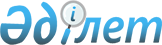 О бюджетах сельских округов Жамбылского района на 2022-2024 годыРешение Жамбылского районного маслихата Алматинской области от 30 декабря 2021 года № 15-83.
      Сноска. Вводится в действие с 01.01.2022 в соответствии с пунктом 26 настоящего решения.
      В соответствии c пунктом 2 статьи 9-1 Бюджетного кодекса Республики Казахстан от 4 декабря 2008 года, подпунктом 1) пункта 1 статьи 6 Закона Республики Казахстан от 23января 2001 года "О местном государственном управлении и самоуправлении в Республике Казахстан", Жамбылский районный маслихат РЕШИЛ:
      1. Утвердить бюджет Айдарлинского сельского округа на 2022-2024 годы согласно приложениям 1, 2, 3 к настоящему решению соответственно, в том числе на 2022 год в следующих объемах:
      1) доходы 37 096 тысяч тенге:
      налоговые поступления5 544 тысяч тенге;
      неналоговые поступления 0 тенге;
      поступления от продажи основного капитала 0 тенге;
      поступления трансфертов 31 552 тысячи тенге;
      2) затраты 39 111 тысяч тенге;
      3) чистое бюджетное кредитование 0 тенге:
      бюджетные кредиты 0 тенге;
      погашение бюджетных кредитов 0 тенге;
      4) сальдо по операциям с финансовыми активами 0 тенге:
      приобретение финансовых активов 0 тенге;
      поступления от продажи финансовых активов государства 0 тенге;
      5) дефицит (профицит) бюджета (-)2 015 тенге;
      6) финансирование дефицита (использование профицита) бюджета2 015 тенге:
      поступление займов 0 тенге;
      погашение займов 0 тенге;
      используемые остатки бюджетных средств 2 015 тенге.
      Сноска. Пункт 1 в редакции решения Жамбылского районного маслихата Алматинской области от 07.12.2022 № 30-146 (вводится в действие с 01.01.2022).


      2. Утвердить бюджет Аккайнарского сельского округа на 2022-2024 годы согласно приложениям 4, 5, 6 к настоящему решению соответственно, в том числе на 2022 год в следующих объемах:
      1) доходы 36 643 тысячи тенге:
      налоговые поступления 11 587 тысяч тенге;
      неналоговые поступления 0 тенге;
      поступления от продажи основного капитала 0 тенге;
      поступления трансфертов 25 056 тысяч тенге;
      2) затраты 40 947 тысячтенге;
      3) чистое бюджетное кредитование 0 тенге:
      бюджетные кредиты 0 тенге;
      погашение бюджетных кредитов 0 тенге;
      4) сальдо по операциям с финансовыми активами 0 тенге:
      приобретение финансовых активов 0 тенге;
      поступления от продажи финансовых активов государства 0 тенге;
      5) дефицит (профицит) бюджета (-)4 304 тенге;
      6) финансирование дефицита (использование профицита) бюджета4 304 тенге:
      поступление займов 0 тенге;
      погашение займов 0 тенге;
      используемые остатки бюджетных средств 4 304 тенге.
      Сноска. Пункт 2 в редакции решения Жамбылского районного маслихата Алматинской области от 07.12.2022 № 30-146 (вводится в действие с 01.01.2022).


      3.Утвердить бюджет Аксенгирского сельского округа на 2022-2024 годы согласно приложениям 7, 8, 9 к настоящему решениюсоответственно, в том числе на 2022 год в следующих объемах:
      1) доходы 49 958 тысячи тенге:
      налоговые поступления12 210 тысяч тенге;
      неналоговые поступления 0 тенге;
      поступления от продажи основного капитала 0 тенге;
      поступления трансфертов 34 404 тысячи тенге;
      2) затраты 51 796 тысячи тенге;
      3) чистое бюджетное кредитование 0 тенге:
      бюджетные кредиты 0 тенге;
      погашение бюджетных кредитов 0 тенге;
      4) сальдо по операциям с финансовыми активами 0 тенге:
      приобретение финансовых активов 0 тенге;
      поступления от продажи финансовых активов государства 0 тенге;
      5) дефицит (профицит) бюджета (-)1 838 тенге;
      6) финансирование дефицита (использование профицита) бюджета1 838 тенге:
      поступление займов 0 тенге;
      погашение займов 0 тенге;
      используемые остатки бюджетных средств 1 838 тенге.
      Сноска. Пункт 3 в редакции решения Жамбылского районного маслихата Алматинской области от 07.12.2022 № 30-146 (вводится в действие с 01.01.2022).


      4. Утвердить бюджет Актерекского сельского округа на 2022-2024 годы согласно приложениям 10, 11, 12 к настоящему решению соответственно, в том числе на 2022 год в следующих объемах:
      1) доходы 45 667 тысяч тенге:
      налоговые поступления11 058 тысяч тенге;
      неналоговые поступления 0 тенге;
      поступления от продажи основного капитала 0 тенге;
      поступления трансфертов 34 609 тысяч тенге;
      2) затраты 47 148тысяч тенге;
      3) чистое бюджетное кредитование 0 тенге:
      бюджетные кредиты 0 тенге;
      погашение бюджетных кредитов 0 тенге;
      4) сальдо по операциям с финансовыми активами 0 тенге:
      приобретение финансовых активов 0 тенге;
      поступления от продажи финансовых активов государства 0 тенге;
      5) дефицит (профицит) бюджета (-)1 481 тенге;
      6) финансирование дефицита (использование профицита) бюджета1 481 тенге:
      поступление займов 0 тенге;
      погашение займов 0 тенге;
      используемые остатки бюджетных средств 1 481 тенге.
      Сноска. Пункт 4 в редакции решения Жамбылского районного маслихата Алматинской области от 21.12.2022 № 32-155 (вводится в действие с 01.01.2022).


      5. Утвердить бюджет Бериктасского сельского округа на 2022-2024 годы согласно приложениям 13, 14, 15 к настоящему решению соответственно, в том числе на 2022 год в следующих объемах:
      1) доходы 38 314 тысячи тенге:
      налоговые поступления7 928 тысяч тенге;
      неналоговые поступления 0 тенге;
      поступления от продажи основного капитала 0 тенге;
      поступления трансфертов 30 386 тысяч тенге;
      2) затраты 39 252тысячи тенге;
      3) чистое бюджетное кредитование 0 тенге:
      бюджетные кредиты 0 тенге;
      погашение бюджетных кредитов 0 тенге;
      4) сальдо по операциям с финансовыми активами 0 тенге:
      приобретение финансовых активов 0 тенге;
      поступления от продажи финансовых активов государства 0 тенге;
      5) дефицит (профицит) бюджета (-)938 тенге;
      6) финансирование дефицита (использование профицита) бюджета938 тенге:
      поступление займов 0 тенге;
      погашение займов 0 тенге;
      используемые остатки бюджетных средств 938 тенге.
      Сноска. Пункт 5 в редакции решения Жамбылского районного маслихата Алматинской области от 07.12.2022 № 30-146 (вводится в действие с 01.01.2022).


      6. Утвердить бюджет Бозойского сельского округа на 2022-2024 годы согласно приложениям 16, 17, 18 к настоящему решению соответственно, в том числе на 2022 год в следующих объемах:
      1) доходы 41 103 тысячи тенге:
      налоговые поступления2 358 тысяч тенге;
      неналоговые поступления 0 тенге;
      поступления от продажи основного капитала 0 тенге;
      поступления трансфертов 38 745 тысяч тенге;
      2) затраты 40 263 тысячи тенге;
      3) чистое бюджетное кредитование 0 тенге:
      бюджетные кредиты 0 тенге;
      погашение бюджетных кредитов 0 тенге;
      4) сальдо по операциям с финансовыми активами 0 тенге:
      приобретение финансовых активов 0 тенге;
      поступления от продажи финансовых активов государства 0 тенге;
      5) дефицит (профицит) бюджета (-)160 тенге;
      6) финансирование дефицита (использование профицита) бюджета160 тенге:
      поступление займов 0 тенге;
      погашение займов 0 тенге;
      используемые остатки бюджетных средств 160 тенге.
      Сноска. Пункт 6 в редакции решения Жамбылского районного маслихата Алматинской области от 07.12.2022 № 30-146 (вводится в действие с 01.01.2022).


      7. Утвердить бюджет Дегересского сельского округа на 2022-2024 годы согласно приложениям 19, 20, 21 к настоящему решению соответственно, в том числе на 2022 год в следующих объемах:
      1) доходы 48 810 тысячи тенге:
      налоговые поступления15798 тысячи тенге;
      неналоговые поступления 0 тенге;
      поступления от продажи основного капитала 0 тенге;
      поступления трансфертов 33 012 тысяч тенге;
      2) затраты 51 941 тысячи тенге;
      3) чистое бюджетное кредитование 0 тенге:
      бюджетные кредиты 0 тенге;
      погашение бюджетных кредитов 0 тенге;
      4) сальдо по операциям с финансовыми активами 0 тенге:
      приобретение финансовых активов 0 тенге;
      поступления от продажи финансовых активов государства 0 тенге;
      5) дефицит (профицит) бюджета (-)3 131 тенге;
      6) финансирование дефицита (использование профицита) бюджета3 131 тенге:
      поступление займов 0 тенге;
      погашение займов 0 тенге;
      используемые остатки бюджетных средств 3 131 тенге.
      Сноска. Пункт 7 в редакции решения Жамбылского районного маслихата Алматинской области от 07.12.2022 № 30-146 (вводится в действие с 01.01.2022).


      8. Утвердить бюджет Жамбылского сельского округа на 2022-2024 годы согласно приложениям 22, 23, 24 к настоящему решению соответственно, в том числе на 2022 год в следующих объемах:
      1) доходы 72 386 тысяч тенге:
      налоговые поступления17460 тысяч тенге;
      неналоговые поступления 0 тенге;
      поступления от продажи основного капитала 0 тенге;
      поступления трансфертов 54 926 тысяч тенге;
      2) затраты 74 383 тысячи тенге;
      3) чистое бюджетное кредитование 0 тенге:
      бюджетные кредиты 0 тенге;
      погашение бюджетных кредитов 0 тенге;
      4) сальдо по операциям с финансовыми активами 0 тенге:
      приобретение финансовых активов 0 тенге;
      поступления от продажи финансовых активов государства 0 тенге;
      5) дефицит (профицит) бюджета (-)1 997 тенге;
      6) финансирование дефицита (использование профицита) бюджета1 997 тенге:
      поступление займов 0 тенге;
      погашение займов 0 тенге;
      используемые остатки бюджетных средств 1 997 тенге.
      Сноска. Пункт 8 в редакции решения Жамбылского районного маслихата Алматинской области от 07.12.2022 № 30-146 (вводится в действие с 01.01.2022).


      9. Утвердить бюджет Каракастекского сельского округа на 2022-2024 годы согласно приложениям 25, 26, 27 к настоящему решению соответственно, в том числе на 2022 год в следующих объемах:
      1) доходы 76 937 тысяч тенге:
      налоговые поступления16392 тысячи тенге;
      неналоговые поступления 0 тенге;
      поступления от продажи основного капитала 0 тенге;
      поступления трансфертов 60 545 тысяч тенге;
      2) затраты 78 282 тысячи тенге;
      3) чистое бюджетное кредитование 0 тенге:
      бюджетные кредиты 0 тенге;
      погашение бюджетных кредитов 0 тенге;
      4) сальдо по операциям с финансовыми активами 0 тенге:
      приобретение финансовых активов 0 тенге;
      поступления от продажи финансовых активов государства 0 тенге;
      5) дефицит (профицит) бюджета (-)1 345 тенге;
      6) финансирование дефицита (использование профицита) бюджета1 345 тенге:
      поступление займов 0 тенге;
      погашение займов 0 тенге;
      используемые остатки бюджетных средств 1 345 тенге.
      Сноска. Пункт 9 в редакции решения Жамбылского районного маслихата Алматинской области от 21.12.2022 № 32-155 (вводится в действие с 01.01.2022).


      10. Утвердить бюджет Карасуского сельского округа на 2022-2024 годы согласно приложениям 28, 29, 30 к настоящему решению соответственно, в том числе на 2022 год в следующих объемах:
      1) доходы 101 261тысяча тенге:
      налоговые поступления38340 тысяч тенге;
      неналоговые поступления 0 тенге;
      поступления от продажи основного капитала 0 тенге;
      поступления трансфертов 62 921тысяча тенге;
      2) затраты 105 495тысяч тенге;
      3) чистое бюджетное кредитование 0 тенге:
      бюджетные кредиты 0 тенге;
      погашение бюджетных кредитов 0 тенге;
      4) сальдо по операциям с финансовыми активами 0 тенге:
      приобретение финансовых активов 0 тенге;
      поступления от продажи финансовых активов государства 0 тенге;
      5) дефицит (профицит) бюджета (-)3 734 тенге;
      6) финансирование дефицита (использование профицита) бюджета3 734 тенге:
      поступление займов 0 тенге;
      погашение займов 0 тенге;
      используемые остатки бюджетных средств 3 734 тенге.
      Сноска. Пункт 10 в редакции решения Жамбылского районного маслихата Алматинской области от 21.12.2022 № 32-155 (вводится в действие с 01.01.2022).


      11. Утвердить бюджет Каргалинского сельского округа на 2022-2024 годы согласно приложениям 31, 32, 33 к настоящему решению соответственно, в том числе на 2022 год в следующих объемах:
      1) доходы 153 130тысяч тенге:
      налоговые поступления139 235 тысяч тенге;
      неналоговые поступления 0 тенге;
      поступления от продажи основного капитала 0 тенге;
      поступления трансфертов 13 895 тысяч тенге;
      2) затраты 177 399тысяч тенге;
      3) чистое бюджетное кредитование 0 тенге:
      бюджетные кредиты 0 тенге;
      погашение бюджетных кредитов 0 тенге;
      4) сальдо по операциям с финансовыми активами 0 тенге:
      приобретение финансовых активов 0 тенге;
      поступления от продажи финансовых активов государства 0 тенге;
      5) дефицит (профицит) бюджета (-)24 269 тенге;
      6) финансирование дефицита (использование профицита) бюджета24 269 тенге:
      поступление займов 0 тенге;
      погашение займов 0 тенге;
      используемые остатки бюджетных средств 24 269 тенге.
      Сноска. Пункт 11 в редакции решения Жамбылского районного маслихата Алматинской области от 07.12.2022 № 30-146 (вводится в действие с 01.01.2022).


      12. Утвердить бюджет Матибулакского сельского округа на 2022-2024 годы согласно приложениям 34, 35, 36 к настоящему решению соответственно, в том числе на 2022 год в следующих объемах:
      1) доходы 42 827 тысяч тенге:
      налоговые поступления12 523 тысячи тенге;
      неналоговые поступления 0 тенге;
      поступления от продажи основного капитала 0 тенге;
      поступления трансфертов 30 304 тысячи тенге;
      2) затраты 43 449тысяч тенге;
      3) чистое бюджетное кредитование 0 тенге:
      бюджетные кредиты 0 тенге;
      погашение бюджетных кредитов 0 тенге;
      4) сальдо по операциям с финансовыми активами 0 тенге:
      приобретение финансовых активов 0 тенге;
      поступления от продажи финансовых активов государства 0 тенге;
      5) дефицит (профицит) бюджета (-)622 тенге;
      6) финансирование дефицита (использование профицита) бюджета622 тенге:
      поступление займов 0 тенге;
      погашение займов 0 тенге;
      используемые остатки бюджетных средств 622 тенге.
      Сноска. Пункт 12 в редакции решения Жамбылского районного маслихата Алматинской области от 21.12.2022 № 32-155 (вводится в действие с 01.01.2022).


      13. Утвердить бюджет Мынбаевского сельского округа на 2022-2024 годы согласно приложениям 37, 38, 39 к настоящему решению соответственно, в том числе на 2022 год в следующих объемах:
      1) доходы 71 136 тысяч тенге:
      налоговые поступления24 591 тысяча тенге;
      неналоговые поступления 0 тенге;
      поступления от продажи основного капитала 0 тенге;
      поступления трансфертов 46 545 тысяч тенге;
      2) затраты 74 169 тысяч тенге;
      3) чистое бюджетное кредитование 0 тенге:
      бюджетные кредиты 0 тенге;
      погашение бюджетных кредитов 0 тенге;
      4) сальдо по операциям с финансовыми активами 0 тенге:
      приобретение финансовых активов 0 тенге;
      поступления от продажи финансовых активов государства 0 тенге;
      5) дефицит (профицит) бюджета (-)3 033 тенге;
      6) финансирование дефицита (использование профицита) бюджета3 033 тенге:
      поступление займов 0 тенге;
      погашение займов 0 тенге;
      используемые остатки бюджетных средств 3 033 тенге.
      Сноска. Пункт 13 в редакции решения Жамбылского районного маслихата Алматинской области от 07.12.2022 № 30-146 (вводится в действие с 01.01.2022).


      14. Утвердить бюджет Самсинского сельского округа на 2022-2024 годы согласно приложениям 40, 41, 42 к настоящему решению соответственно, в том числе на 2022 год в следующих объемах:
      1) доходы 53 068тысяч тенге:
      налоговые поступления12 988 тысяч тенге;
      неналоговые поступления 0 тенге;
      поступления от продажи основного капитала 0 тенге;
      поступления трансфертов 40 080 тысяч тенге;
      2) затраты 54 228 тысяч тенге;
      3) чистое бюджетное кредитование 0 тенге:
      бюджетные кредиты 0 тенге;
      погашение бюджетных кредитов 0 тенге;
      4) сальдо по операциям с финансовыми активами 0 тенге:
      приобретение финансовых активов 0 тенге;
      поступления от продажи финансовых активов государства 0 тенге;
      5) дефицит (профицит) бюджета (-)620 тенге;
      6) финансирование дефицита (использование профицита) бюджета620 тенге:
      поступление займов 0 тенге;
      погашение займов 0 тенге;
      используемые остатки бюджетных средств 620 тенге.
      Сноска. Пункт 14 в редакции решения Жамбылского районного маслихата Алматинской области от 07.12.2022 № 30-146 (вводится в действие с 01.01.2022).


      15. Утвердить бюджет Сарытаукумского сельского округа на 2022-2024 годы согласно приложениям 43, 44, 45 к настоящему решению соответственно, в том числе на 2022 год в следующих объемах:
      1) доходы 34 266 тысяч тенге:
      налоговые поступления1 217 тысяч тенге;
      неналоговые поступления 0 тенге;
      поступления от продажи основного капитала 0 тенге;
      поступления трансфертов 33 049 тысяч тенге;
      2) затраты 34 351тысяча тенге;
      3) чистое бюджетное кредитование 0 тенге:
      бюджетные кредиты 0 тенге;
      погашение бюджетных кредитов 0 тенге;
      4) сальдо по операциям с финансовыми активами 0 тенге:
      приобретение финансовых активов 0 тенге;
      поступления от продажи финансовых активов государства 0 тенге;
      5) дефицит (профицит) бюджета (-)85 тенге;
      6) финансирование дефицита (использование профицита) бюджета85 тенге:
      поступление займов 0 тенге;
      погашение займов 0 тенге;
      используемые остатки бюджетных средств 85 тенге.
      Сноска. Пункт 15 в редакции решения Жамбылского районного маслихата Алматинской области от 07.12.2022 № 30-146 (вводится в действие с 01.01.2022).


      16. Утвердить бюджет Талапского сельского округа на 2022-2024 годы согласно приложениям 46, 47, 48 к настоящему решению соответственно, в том числе на 2022 год в следующих объемах:
      1) доходы 40 500 тысяч тенге:
      налоговые поступления 8 829 тысяч тенге;
      неналоговые поступления 0 тенге;
      поступления от продажи основного капитала 0 тенге;
      поступления трансфертов 31 671 тысяча тенге;
      2) затраты 40 514 тысяч тенге;
      3) чистое бюджетное кредитование 0 тенге:
      бюджетные кредиты 0 тенге;
      погашение бюджетных кредитов 0 тенге;
      4) сальдо по операциям с финансовыми активами 0 тенге:
      приобретение финансовых активов 0 тенге;
      поступления от продажи финансовых активов государства 0 тенге;
      5) дефицит (профицит) бюджета (-)14 тенге;
      6) финансирование дефицита (использование профицита) бюджета14 тенге:
      поступление займов 0 тенге;
      погашение займов 0 тенге;
      используемые остатки бюджетных средств 14 тенге.
      Сноска. Пункт 16 в редакции решения Жамбылского районного маслихата Алматинской области от 07.12.2022 № 30-146 (вводится в действие с 01.01.2022).


      17. Утвердить бюджет Таранского сельского округа на 2022-2024 годы согласно приложениям 49, 50, 51 к настоящему решению соответственно, в том числе на 2022 год в следующих объемах:
      1) доходы 37 400 тысяч тенге:
      налоговые поступления10 003 тысячи тенге;
      неналоговые поступления 0 тенге;
      поступления от продажи основного капитала 0 тенге;
      поступления трансфертов 27 397 тысяч тенге;
      2) затраты 37 727 тысяч тенге;
      3) чистое бюджетное кредитование 0 тенге:
      бюджетные кредиты 0 тенге;
      погашение бюджетных кредитов 0 тенге;
      4) сальдо по операциям с финансовыми активами 0 тенге:
      приобретение финансовых активов 0 тенге;
      поступления от продажи финансовых активов государства 0 тенге;
      5) дефицит (профицит) бюджета (-)327 тенге;
      6) финансирование дефицита (использование профицита) бюджета327 тенге:
      поступление займов 0 тенге;
      погашение займов 0 тенге;
      используемые остатки бюджетных средств 327 тенге.
      Сноска. Пункт 17 в редакции решения Жамбылского районного маслихата Алматинской области от 07.12.2022 № 30-146 (вводится в действие с 01.01.2022).


      18. Утвердить бюджет Темиржолского сельского округа на 2022-2024 годы согласно приложениям 52, 53, 54 к настоящему решению соответственно, в том числе на 2022 год в следующих объемах:
      1) доходы 55 187 тысяч тенге:
      налоговые поступления 20949 тысяч тенге;
      неналоговые поступления 0 тенге;
      поступления от продажи основного капитала 0 тенге;
      поступления трансфертов 34 238 тысяч тенге;
      2) затраты 66 065 тысяч тенге;
      3) чистое бюджетное кредитование 0 тенге:
      бюджетные кредиты 0 тенге;
      погашение бюджетных кредитов 0 тенге;
      4) сальдо по операциям с финансовыми активами 0 тенге:
      приобретение финансовых активов 0 тенге;
      поступления от продажи финансовых активов государства 0 тенге;
      5) дефицит (профицит) бюджета (-)10 878 тенге;
      6) финансирование дефицита (использование профицита) бюджета10 878 тенге:
      поступление займов 0 тенге;
      погашение займов 0 тенге;
      используемые остатки бюджетных средств 10 878 тенге.
      Сноска. Пункт 18 в редакции решения Жамбылского районного маслихата Алматинской области от 07.12.2022 № 30-146 (вводится в действие с 01.01.2022).


      19. Утвердить бюджет Узынагашского сельского округа на 2022-2024 годы согласно приложениям 55, 56, 57 к настоящему решению соответственно, в том числе на 2022 год в следующих объемах:
      1) доходы 328 235 тысяч тенге:
      налоговые поступления 312 204 тысяч тенге;
      неналоговые поступления 0 тенге;
      поступления от продажи основного капитала 0 тенге;
      поступления трансфертов 16 031 тысяч тенге;
      2) затраты 359 378 тысяч тенге;
      3) чистое бюджетное кредитование 0 тенге:
      бюджетные кредиты 0 тенге;
      погашение бюджетных кредитов 0 тенге;
      4) сальдо по операциям с финансовыми активами 0 тенге:
      приобретение финансовых активов 0 тенге;
      поступления от продажи финансовых активов государства 0 тенге;
      5) дефицит (профицит) бюджета (-)31 143 тенге;
      6) финансирование дефицита (использование профицита) бюджета31 143 тенге:
      поступление займов 0 тенге;
      погашение займов 0 тенге;
      используемые остатки бюджетных средств 31 143 тенге.
      Сноска. Пункт 19 в редакции решения Жамбылского районного маслихата Алматинской области от 21.12.2022 № 32-155 (вводится в действие с 01.01.2022).


      20. Утвердить бюджет Ульгилинского сельского округа на 2022-2024 годы согласно приложениям 58, 59, 60 к настоящему решению соответственно, в том числе на 2022 год в следующих объемах:
      1) доходы 38 972 тысячи тенге:
      налоговые поступления 3831 тысяча тенге;
      неналоговые поступления 0 тенге;
      поступления от продажи основного капитала 0 тенге;
      поступления трансфертов 35 141 тысяча тенге;
      2) затраты 40 524 тысячи тенге;
      3) чистое бюджетное кредитование 0 тенге:
      бюджетные кредиты 0 тенге;
      погашение бюджетных кредитов 0 тенге;
      4) сальдо по операциям с финансовыми активами 0 тенге:
      приобретение финансовых активов 0 тенге;
      поступления от продажи финансовых активов государства 0 тенге;
      5) дефицит (профицит) бюджета (-)1 552 тенге;
      6) финансирование дефицита (использование профицита) бюджета1 552 тенге:
      поступление займов 0 тенге;
      погашение займов 0 тенге;
      используемые остатки бюджетных средств 1 552 тенге.
      Сноска. Пункт 20 в редакции решения Жамбылского районного маслихата Алматинской области от 21.12.2022 № 32-155 (вводится в действие с 01.01.2022).


      21. Утвердить бюджет Улькенского сельского округа на 2022-2024 годы согласно приложениям 61, 62, 63 к настоящему решению соответственно, в том числе на 2022 год в следующих объемах:
      1) доходы 58 435 тысяч тенге:
      налоговые поступления 10209 тысяч тенге;
      неналоговые поступления 0 тенге;
      поступления от продажи основного капитала 0 тенге;
      поступления трансфертов 48 226 тысяч тенге;
      2) затраты 59 223 тысячи тенге;
      3) чистое бюджетное кредитование 0 тенге:
      бюджетные кредиты 0 тенге;
      погашение бюджетных кредитов 0 тенге;
      4) сальдо по операциям с финансовыми активами 0 тенге:
      приобретение финансовых активов 0 тенге;
      поступления от продажи финансовых активов государства 0 тенге;
      5) дефицит (профицит) бюджета (-)788 тенге;
      6) финансирование дефицита (использование профицита) бюджета788 тенге:
      поступление займов 0 тенге;
      погашение займов 0 тенге;
      используемые остатки бюджетных средств 788 тенге.
      Сноска. Пункт 21 в редакции решения Жамбылского районного маслихата Алматинской области от 07.12.2022 № 30-146 (вводится в действие с 01.01.2022).


      22. Утвердить бюджет Унгуртасского сельского округа на 2022-2024 годы согласно приложениям 64 65, 66 к настоящему решению соответственно, в том числе на 2022 год в следующих объемах:
      1) доходы 56 142тысячи тенге:
      налоговые поступления14 302 тысячи тенге;
      неналоговые поступления 0 тенге;
      поступления от продажи основного капитала 0 тенге;
      поступления трансфертов 41 840тысяч тенге;
      2) затраты 57 038тысяч тенге;
      3) чистое бюджетное кредитование 0 тенге:
      бюджетные кредиты 0 тенге;
      погашение бюджетных кредитов 0 тенге;
      4) сальдо по операциям с финансовыми активами 0 тенге:
      приобретение финансовых активов 0 тенге;
      поступления от продажи финансовых активов государства 0 тенге;
      5) дефицит (профицит) бюджета (-)896 тенге;
      6) финансирование дефицита (использование профицита) бюджета896 тенге:
      поступление займов 0 тенге;
      погашение займов 0 тенге;
      используемые остатки бюджетных средств 896 тенге.
      Сноска. Пункт 22 в редакции решения Жамбылского районного маслихата Алматинской области от 07.12.2022 № 30-146 (вводится в действие с 01.01.2022).


      23. Утвердить бюджет Шиенского сельского округа на 2022-2024 годы согласно приложениям 67, 68, 69 к настоящему решению соответственно, в том числе на 2022 год в следующих объемах:
      1) доходы 41 928 тысяч тенге:
      налоговые поступления 9 376 тысяч тенге;
      неналоговые поступления 0 тенге;
      поступления от продажи основного капитала 0 тенге;
      поступления трансфертов 32 552 тысячи тенге;
      2) затраты 42 348тысяч тенге;
      3) чистое бюджетное кредитование 0 тенге:
      бюджетные кредиты 0 тенге;
      погашение бюджетных кредитов 0 тенге;
      4) сальдо по операциям с финансовыми активами 0 тенге:
      приобретение финансовых активов 0 тенге;
      поступления от продажи финансовых активов государства 0 тенге;
      5) дефицит (профицит) бюджета (-)420 тенге;
      6) финансирование дефицита (использование профицита) бюджета420 тенге:
      поступление займов 0 тенге;
      погашение займов 0 тенге;
      используемые остатки бюджетных средств 420 тенге.
      Сноска. Пункт 23 в редакции решения Жамбылского районного маслихата Алматинской области от 07.12.2022 № 30-146 (вводится в действие с 01.01.2022).


      24. Утвердить бюджет Шолаккаргалинского сельского округа на 2022-2024 годы согласно приложениям 70, 71, 72 к настоящему решению соответственно, в том числе на 2022 год в следующих объемах:
      1) доходы 62 058 тысяч тенге:
      налоговые поступления 53 189 тысяч тенге;
      неналоговые поступления 0 тенге;
      поступления от продажи основного капитала 0 тенге;
      поступления трансфертов 8 869 тысяч тенге;
      2) затраты 70 078 тысяч тенге;
      3) чистое бюджетное кредитование 0 тенге:
      бюджетные кредиты 0 тенге;
      погашение бюджетных кредитов 0 тенге;
      4) сальдо по операциям с финансовыми активами 0 тенге:
      приобретение финансовых активов 0 тенге;
      поступления от продажи финансовых активов государства 0 тенге;
      5) дефицит (профицит) бюджета (-)8 020 тенге;
      6) финансирование дефицита (использование профицита) бюджета8 020 тенге:
      поступление займов 0 тенге;
      погашение займов 0 тенге;
      используемые остатки бюджетных средств 8 020 тенге.
      Сноска. Пункт 24 в редакции решения Жамбылского районного маслихата Алматинской области от 21.12.2022 № 32-155 (вводится в действие с 01.01.2022).


      25. Контроль за исполнением настоящего решения возложить на постоянную комиссию Жамбылского районного маслихата "По экономической реформе, бюджету, тарифной политике, развитию малого и среднего предпринимательства".
      26. Настоящее решение вводится в действие с 1 января 2022 года. Бюджет Айдарлинского сельского округа на 2022 год Бюджет Айдарлинского сельского округа на 2023 год Бюджет Айдарлинского сельского округа на 2024 год Бюджет Аккайнарского сельского округа на 2022 год Бюджет Аккайнарского сельского округа на 2023 год Бюджет Аккайнарского сельского округа на 2024 год Бюджет Аксенгирского сельского округа на 2022 год Бюджет Аксенгирского сельского округа на 2023 год Бюджет Аксенгирского сельского округа на 2024 год
      . Бюджет Актерекского сельского округа на 2022 год Бюджет Актерекского сельского округа на 2023 год Бюджет Актерекского сельского округа на 2024 год Бюджет Бериктасского сельского округа на 2022 год Бюджет Бериктасского сельского округа на 2023 год Бюджет Бериктасского сельского округа на 2024 год Бюджет Бозойского сельского округа на 2022 год Бюджет Бозойского сельского округа на 2023 год Бюджет Бозойского сельского округа на 2024 год Бюджет Дегересского сельского округа на 2022 год Бюджет Дегересского сельского округа на 2023 год Бюджет Дегересского сельского округа на 2024 год Бюджет Жамбылского сельского округа на 2022 год Бюджет Жамбылского сельского округа на 2023 год Бюджет Жамбылского сельского округа на 2024 год Бюджет Каракастекского сельского округа на 2022 год Бюджет Каракастекского сельского округа на 2023 год Бюджет Каракастекского сельского округа на 2024 год Бюджет Карасусского сельского округа на 2022 год Бюджет Карасусского сельского округа на 2023 год Бюджет Карасусского сельского округа на 2024 год Бюджет Каргалинского сельского округа на 2022 год Бюджет Каргалинского сельского округа на 2023 год Бюджет Каргалинского сельского округа на 2024 год Бюджет Матибулакского сельского округа на 2022 год Бюджет Матибулакского сельского округа на 2023 год Бюджет Матибулакского сельского округа на 2024 год Бюджет Мынбаевского сельского округа на 2022 год Бюджет Мынбаевского сельского округа на 2023 год Бюджет Мынбаевского сельского округа на 2024 год Бюджет Самсинского сельского округа на 2022 год Бюджет Самсинского сельского округа на 2023 год Бюджет Самсинского сельского округа на 2024 год Бюджет Сарытаукумского сельского округа на 2022 год Бюджет Сарытаукумского сельского округа на 2023 год Бюджет Сарытаукумского сельского округа на 2024 год Бюджет Талапского сельского округа на 2022 год Бюджет Талапского сельского округа на 2023 год Бюджет Талапского сельского округа на 2024 год Бюджет Таранского сельского округа на 2022 год Бюджет Таранского сельского округа на 2023 год Бюджет Таранского сельского округа на 2024 год Бюджет Темиржолского сельского округа на 2022 год Бюджет Темиржолского сельского округа на 2023 год Бюджет Темиржолского сельского округа на 2024 год Бюджет Узынагашского сельского округа на 2022 год Бюджет Узынагашского сельского округа на 2023 год Бюджет Узынагашского сельского округа на 2024 год Бюджет Ульгилинского сельского округа на 2022 год Бюджет Ульгилинского сельского округа на 2023 год Бюджет Ульгилинского сельского округа на 2024 год Бюджет Улькенского сельского округа на 2022 год Бюджет Улькенского сельского округа на 2023 год Бюджет Улькенского сельского округа на 2024 год Бюджет Унгуртасского сельского округа на 2022 год Бюджет Унгуртасского сельского округа на 2023 год Бюджет Унгуртасского сельского округа на 2024 год Бюджет Шиенского сельского округа на 2022 год Бюджет Шиенского сельского округа на 2023 год Бюджет Шиенского сельского округа на 2024 год Бюджет Шолаккаргалинского сельского округа на 2022 год Бюджет Шолаккаргалинского сельского округа на 2023 год Бюджет Шолаккаргалинского сельского округа на 2024 год
					© 2012. РГП на ПХВ «Институт законодательства и правовой информации Республики Казахстан» Министерства юстиции Республики Казахстан
				
      Секретарь Жамбылского районного маслихата 

С. Жұрын
Приложение 1 к решению Жамбылского районного маслихата от 30 декабря 2021 года № 15-83
Категория
Класс
Подкласс
Наименование
Сумма
(тысяч тенге)
I.Доходы
36 096
1
Налоговые поступления
5 544
1
Подоходный налог
24
2
Индивидуальный подоходный налог
24
4
Налоги на собственность
5 520
1
Налоги на имущество
113
3
Земельный налог
66
4
Hалог на транспортные средства
5 341
4
Поступления трансфертов
30 552
2
Трансферты из вышестоящих органов государственного управления
30 552
3
Трансферты из районного (города областного значения) бюджета
30 552
Функциональная группа
Функциональная подгруппа
Администратор бюджетных программ
Программа
Наименование
Сумма
(тысяч тенге)
II.Затраты
36 096
1
Государственные услуги общего характера
31 924
1
Представительные, исполнительные и другие органы, выполняющие общие функции государственного управления
31 924
124
Аппарат акима города районного значения, села, поселка, сельского округа
31 924
001
Услуги по обеспечению деятельности акима города районного значения, села, поселка, сельского округа
31 924
7
Жилищно-коммунальное хозяйство
4 172
3
Благоустройство населенных пунктов
4 172
124
Аппарат акима города районного значения, села, поселка, сельского округа
4 172
008
Освещение улиц в населенных пунктах
2 876
011
Благоустройство и озеленение населенных пунктов
1 296
Категория
Класс
Подкласс
Наименование
Сумма
(тысяч тенге)
5
Погашение бюджетных кредитов
0
Функциональная группа
Функциональная подгруппа
Администратор бюджетных программ
Программа
Наименование
Сумма
(тысяч тенге)
IV. Сальдо по операциям с финансовыми активами
0
Категория
Класс
Подкласс
Наименование
Сумма
(тысяч тенге)
6
Поступления от продажи финансовых активов государства
0
Категория
Класс
Подкласс
Специфика
Наименование
Сумма
(тысяч тенге)
V. Дефицит (профицит) бюджета
0
VI. Финансирование дефицита (использование профицита)
0
8
Используемые остатки бюджетных средств
0
01
Остатки бюджетных средств
0
1
Свободные остатки бюджетных средств
0
01
Свободные остатки бюджетных средств
0
Функциональная группа
Функциональная подгруппа
Администратор бюджетных программ
Программа
Наименование
Сумма
(тысяч тенге)
16
Погашение займов
0Приложение 2 к решению Жамбылского районного маслихата от 30 декабря 2021 года № 15-83
Категория
Класс
Подкласс
Наименование
Сумма
(тысяч тенге)
I.Доходы
37 598
1
Налоговые поступления
5 821
1
Подоходный налог
25
2
Индивидуальный подоходный налог
25
4
Налоги на собственность
5 796
1
Налоги на имущество
119
3
Земельный налог
69
4
Hалог на транспортные средства
5 608
4
Поступления трансфертов
31 777
2
Трансферты из вышестоящих органов государственного управления
31 777
3
Трансферты из районного (города областного значения) бюджета
31 777
Функциональная группа
Функциональная подгруппа
Администратор бюджетных программ
Программа
Наименование
Сумма
(тысяч тенге)
II.Затраты
37 598
1
Государственные услуги общего характера
33 217
1
Представительные, исполнительные и другие органы, выполняющие общие функции государственного управления
33 217
124
Аппарат акима города районного значения, села, поселка, сельского округа
33 217
001
Услуги по обеспечению деятельности акима города районного значения, села, поселка, сельского округа
33 217
7
Жилищно-коммунальное хозяйство
4 381
3
Благоустройство населенных пунктов
4 381
124
Аппарат акима города районного значения, села, поселка, сельского округа
4 381
008
Освещение улиц в населенных пунктах
3 020
011
Благоустройство и озеленение населенных пунктов
1 361
Категория
Класс
Подкласс
Наименование
Сумма
(тысяч тенге)
5
Погашение бюджетных кредитов
0
Функциональная группа
Функциональная подгруппа
Администратор бюджетных программ
Программа
Наименование
Сумма
(тысяч тенге)
IV. Сальдо по операциям с финансовыми активами
0
Категория
Класс
Подкласс
Наименование
Сумма
(тысяч тенге)
6
Поступления от продажи финансовых активов государства
0
Категория
Класс
Подкласс
Специфика
Наименование
Сумма
(тысяч тенге)
V. Дефицит (профицит) бюджета
0
VI. Финансирование дефицита (использование профицита)
0
8
Используемые остатки бюджетных средств
0
01
Остатки бюджетных средств
0
1
Свободные остатки бюджетных средств
0
01
Свободные остатки бюджетных средств
0
Функциональная группа
Функциональная подгруппа
Администратор бюджетных программ
Программа
Наименование
Сумма
(тысяч тенге)
16
Погашение займов
0Приложение 3 к решению Жамбылского районного маслихата от 30 декабря 2021 года № 15-83
Категория
Класс
Подкласс
Наименование
Сумма
(тысяч тенге)
I.Доходы
38 033
1
Налоговые поступления
6 112
1
Подоходный налог
26
2
Индивидуальный подоходный налог
26
4
Налоги на собственность
6 086
1
Налоги на имущество
125
3
Земельный налог
73
4
Hалог на транспортные средства
5 888
4
Поступления трансфертов
31 921
2
Трансферты из вышестоящих органов государственного управления
31 921
3
Трансферты из районного (города областного значения) бюджета
31 921
Функциональная группа
Функциональная подгруппа
Администратор бюджетных программ
Программа
Наименование
Сумма
(тысяч тенге)
II.Затраты
38 033
1
Государственные услуги общего характера
33 433
1
Представительные, исполнительные и другие органы, выполняющие общие функции государственного управления
33 433
124
Аппарат акима города районного значения, села, поселка, сельского округа
33 433
001
Услуги по обеспечению деятельности акима города районного значения, села, поселка, сельского округа
33 433
7
Жилищно-коммунальное хозяйство
4 600
3
Благоустройство населенных пунктов
4 600
124
Аппарат акима города районного значения, села, поселка, сельского округа
4 600
008
Освещение улиц в населенных пунктах
3 171
011
Благоустройство и озеленение населенных пунктов
1 429
Категория
Класс
Подкласс
Наименование
Сумма
(тысяч тенге)
5
Погашение бюджетных кредитов
0
Функциональная группа
Функциональная подгруппа
Администратор бюджетных программ
Программа
Наименование
Сумма
(тысяч тенге)
IV. Сальдо по операциям с финансовыми активами
0
Категория
Класс
Подкласс
Наименование
Сумма
(тысяч тенге)
6
Поступления от продажи финансовых активов государства
0
Категория
Класс
Подкласс
Специфика
Наименование
Сумма
(тысяч тенге)
V. Дефицит (профицит) бюджета
0
VI. Финансирование дефицита (использование профицита)
0
8
Используемые остатки бюджетных средств
0
01
Остатки бюджетных средств
0
1
Свободные остатки бюджетных средств
0
01
Свободные остатки бюджетных средств
0
Функциональная группа
Функциональная подгруппа
Администратор бюджетных программ
Программа
Наименование
Сумма
(тысяч тенге)
16
Погашение займов
0Приложение 4 к решению Жамбылского районного маслихата от 30 декабря 2021 года № 15-83
Категория
Класс
Подкласс
Наименование
Сумма
(тысяч тенге)
І. Доходы
36 643
1
Налоговые поступления
13 864
1
Подоходный налог
837
2
Индивидуальный подоходный налог
837
4
Налоги на собственность
13 027
1
Налоги на имущество
723
3
Земельный налог
70
4
Hалог на транспортные средства
12 234
4
Поступления трансфертов
22 779
2
Трансферты из вышестоящих органов государственного управления
22 779
3
Трансферты из районного (города областного значения) бюджета
22 779
Функциональная группа
Функциональная подгруппа
Администратор бюджетных программ
Программа
Наименование
Сумма
(тысяч тенге)
ІІ. Затраты
36 643
1
Государственные услуги общего характера
32 432
1
Представительные, исполнительные и другие органы, выполняющие общие функции государственного управления
32 432
124
Аппарат акима города районного значения, села, поселка, сельского округа
32 432
001
Услуги по обеспечению деятельности акима города районного значения, села, поселка, сельского округа
32 432
7
Жилищно-коммунальное хозяйство
4 211
3
Благоустройство населенных пунктов
4 211
124
Аппарат акима города районного значения, села, поселка, сельского округа
4 211
008
Освещение улиц в населенных пунктах
3 431
011
Благоустройство и озеленение населенных пунктов
780
Категория
Класс
Подкласс
Наименование
Сумма
(тысяч тенге)
5
Погашение бюджетных кредитов
0
Функциональная группа
Функциональная подгруппа
Администратор бюджетных программ
Программа
Наименование
Сумма
(тысяч тенге)
IV. Сальдо по операциям с финансовыми активами
0
Категория
Класс
Подкласс
Наименование
Сумма
(тысяч тенге)
6
Поступления от продажи финансовых активов государства
0
Категория
Класс
Подкласс
Специфика
Наименование
Сумма
(тысяч тенге)
V. Дефицит (профицит) бюджета
0
VI. Финансирование дефицита (использование профицита)
0
8
Используемые остатки бюджетных средств
0
01
Остатки бюджетных средств
0
1
Свободные остатки бюджетных средств
0
01
Свободные остатки бюджетных средств
0
Функциональная группа
Функциональная подгруппа
Администратор бюджетных программ
Программа
Наименование
Сумма
(тысяч тенге)
16
Погашение займов
0Приложение 5 к решению Жамбылского районного маслихата от 30 декабря 2021 года № 15-83
Категория
Класс
Подкласс
Наименование
Сумма
(тысяч тенге)
І. Доходы
38 169
1
Налоговые поступления
14 557
1
Подоходный налог
879
2
Индивидуальный подоходный налог
879
4
Налоги на собственность
13 678
1
Налоги на имущество
759
3
Земельный налог
74
4
Hалог на транспортные средства
12 845
4
Поступления трансфертов
23 612
2
Трансферты из вышестоящих органов государственного управления
23 612
3
Трансферты из районного (города областного значения) бюджета
23 612
Функциональная группа
Функциональная подгруппа
Администратор бюджетных программ
Программа
Наименование
Сумма
(тысяч тенге)
ІІ. Затраты
38 169
1
Государственные услуги общего характера
33 747
1
Представительные, исполнительные и другие органы, выполняющие общие функции государственного управления
33 747
124
Аппарат акима города районного значения, села, поселка, сельского округа
33 747
001
Услуги по обеспечению деятельности акима города районного значения, села, поселка, сельского округа
33 747
7
Жилищно-коммунальное хозяйство
4 422
3
Благоустройство населенных пунктов
4 422
124
Аппарат акима города районного значения, села, поселка, сельского округа
4 422
008
Освещение улиц в населенных пунктах
3 603
011
Благоустройство и озеленение населенных пунктов
819
Категория
Класс
Подкласс
Наименование
Сумма
(тысяч тенге)
5
Погашение бюджетных кредитов
0
Функциональная группа
Функциональная подгруппа
Администратор бюджетных программ
Программа
Наименование
Сумма
(тысяч тенге)
IV. Сальдо по операциям с финансовыми активами
0
Категория
Класс
Подкласс
Наименование
Сумма
(тысяч тенге)
6
Поступления от продажи финансовых активов государства
0
Категория
Класс
Подкласс
Специфика
Наименование
Сумма
(тысяч тенге)
V. Дефицит (профицит) бюджета
0
VI. Финансирование дефицита (использование профицита)
0
8
Используемые остатки бюджетных средств
0
01
Остатки бюджетных средств
0
1
Свободные остатки бюджетных средств
0
01
Свободные остатки бюджетных средств
0
Функциональная группа
Функциональная подгруппа
Администратор бюджетных программ
Программа
Наименование
Сумма
(тысяч тенге)
16
Погашение займов
0Приложение 6 к решению Жамбылского районного маслихата от 30 декабря 2021 года № 15-83
Категория
Класс
Подкласс
Наименование
Сумма
(тысяч тенге)
І. Доходы
38 619
1
Налоговые поступления
15 285
1
Подоходный налог
923
2
Индивидуальный подоходный налог
923
4
Налоги на собственность
14 362
1
Налоги на имущество
797
3
Земельный налог
77
4
Hалог на транспортные средства
13 488
4
Поступления трансфертов
23 334
2
Трансферты из вышестоящих органов государственного управления
23 334
3
Трансферты из районного (города областного значения) бюджета
23 334
Функциональная группа
Функциональная подгруппа
Администратор бюджетных программ
Программа
Наименование
Сумма
(тысяч тенге)
ІІ. Затраты
38 619
1
Государственные услуги общего характера
33 976
1
Представительные, исполнительные и другие органы, выполняющие общие функции государственного управления
33 976
124
Аппарат акима города районного значения, села, поселка, сельского округа
33 976
001
Услуги по обеспечению деятельности акима города районного значения, села, поселка, сельского округа
33 976
7
Жилищно-коммунальное хозяйство
4 643
3
Благоустройство населенных пунктов
4 643
124
Аппарат акима города районного значения, села, поселка, сельского округа
4 643
008
Освещение улиц в населенных пунктах
3 783
011
Благоустройство и озеленение населенных пунктов
860
Категория
Класс
Подкласс
Наименование
Сумма
(тысяч тенге)
5
Погашение бюджетных кредитов
0
Функциональная группа
Функциональная подгруппа
Администратор бюджетных программ
Программа
Наименование
Сумма
(тысяч тенге)
IV. Сальдо по операциям с финансовыми активами
0
Категория
Класс
Подкласс
Наименование
Сумма
(тысяч тенге)
6
Поступления от продажи финансовых активов государства
0
Категория
Класс
Подкласс
Специфика
Наименование
Сумма
(тысяч тенге)
V. Дефицит (профицит) бюджета
0
VI. Финансирование дефицита (использование профицита)
0
8
Используемые остатки бюджетных средств
0
01
Остатки бюджетных средств
0
1
Свободные остатки бюджетных средств
0
01
Свободные остатки бюджетных средств
0
Функциональная группа
Функциональная подгруппа
Администратор бюджетных программ
Программа
Наименование
Сумма
(тысяч тенге)
16
Погашение займов
0Приложение 7 к решению Жамбылского районного маслихата от 30 декабря 2021 года № 15-83
Категория
Класс
Подкласс
Наименование
Сумма
(тысяч тенге)
I.Доходы
46 614
1
Налоговые поступления
12 210
1
Подоходный налог
346
2
Индивидуальный подоходный налог
346
4
Налоги на собственность
11 864
1
Налоги на имущество
700
3
Земельный налог
253
4
Hалог на транспортные средства
10 911
4
Поступления трансфертов
34 404
2
Трансферты из вышестоящих органов государственного управления
34 404
3
Трансферты из районного (города областного значения) бюджета
34 404
Функциональная группа
Функциональная подгруппа
Администратор бюджетных программ
Программа
Наименование
Сумма
(тысяч тенге)
II.Затраты
46 614
1
Государственные услуги общего характера
42 817
1
Представительные, исполнительные и другие органы, выполняющие общие функции государственного управления
42 817
124
Аппарат акима города районного значения, села, поселка, сельского округа
42 817
001
Услуги по обеспечению деятельности акима города районного значения, села, поселка, сельского округа
42 817
7
Жилищно-коммунальное хозяйство
3 797
3
Благоустройство населенных пунктов
3 797
124
Аппарат акима города районного значения, села, поселка, сельского округа
3 797
008
Освещение улиц в населенных пунктах
2 285
009
Обеспечение санитарии населенных пунктов
418
011
Благоустройство и озеленение населенных пунктов
1 094
Категория
Класс
Подкласс
Наименование
Сумма
(тысяч тенге)
5
Погашение бюджетных кредитов
0
Функциональная группа
Функциональная подгруппа
Администратор бюджетных программ
Программа
Наименование
Сумма
(тысяч тенге)
IV. Сальдо по операциям с финансовыми активами
0
Категория
Класс
Подкласс
Наименование
Сумма
(тысяч тенге)
6
Поступления от продажи финансовых активов государства
0
Категория
Класс
Подкласс
Специфика
Наименование
Сумма
(тысяч тенге)
V. Дефицит (профицит) бюджета
0
VI. Финансирование дефицита (использование профицита)
0
8
Используемые остатки бюджетных средств
0
01
Остатки бюджетных средств
0
1
Свободные остатки бюджетных средств
0
01
Свободные остатки бюджетных средств
0
Функциональная группа
Функциональная подгруппа
Администратор бюджетных программ
Программа
Наименование
Сумма
(тысяч тенге)
16
Погашение займов
0Приложение 8 к решению Жамбылского районного маслихата от 30 декабря 2021 года № 15-83
Категория
Класс
Подкласс
Наименование
Сумма
(тысяч тенге)
I. Доходы
48 543
1
Налоговые поступления
12 821
1
Подоходный налог
363
2
Индивидуальный подоходный налог
363
4
Налоги на собственность
12 458
1
Налоги на имущество
735
3
Земельный налог
266
4
Hалог на транспортные средства
11 457
4
Поступления трансфертов
35 722
2
Трансферты из вышестоящих органов государственного управления
35 722
3
Трансферты из районного (города областного значения) бюджета
35 722
Функциональная группа
Функциональная подгруппа
Администратор бюджетных программ
Программа
Наименование
Сумма
(тысяч тенге)
II. Затраты
48 543
1
Государственные услуги общего характера
44 556
1
Представительные, исполнительные и другие органы, выполняющие общие функции государственного управления
44 556
124
Аппарат акима города районного значения, села, поселка, сельского округа
44 556
001
Услуги по обеспечению деятельности акима города районного значения, села, поселка, сельского округа
44 556
7
Жилищно-коммунальное хозяйство
3 987
3
Благоустройство населенных пунктов
3 987
124
Аппарат акима города районного значения, села, поселка, сельского округа
3 987
008
Освещение улиц в населенных пунктах
2 399
009
Обеспечение санитарии населенных пунктов
439
011
Благоустройство и озеленение населенных пунктов
1 149
Категория
Класс
Подкласс
Наименование
Сумма
(тысяч тенге)
5
Погашение бюджетных кредитов
0
Функциональная группа
Функциональная подгруппа
Администратор бюджетных программ
Программа
Наименование
Сумма
(тысяч тенге)
IV. Сальдо по операциям с финансовыми активами
0
Категория
Класс
Подкласс
Наименование
Сумма
(тысяч тенге)
6
Поступления от продажи финансовых активов государства
0
Категория
Класс
Подкласс
Специфика
Наименование
Сумма
(тысяч тенге)
V. Дефицит (профицит) бюджета
0
VI. Финансирование дефицита (использование профицита)
0
8
Используемые остатки бюджетных средств
0
01
Остатки бюджетных средств
0
1
Свободные остатки бюджетных средств
0
01
Свободные остатки бюджетных средств
0
Функциональная группа
Функциональная подгруппа
Администратор бюджетных программ
Программа
Наименование
Сумма
(тысяч тенге)
16
Погашение займов
0Приложение 9 к решению Жамбылского районного маслихата от 30 декабря 2021 года № 15-83
Категория
Класс
Подкласс
Наименование
Сумма
(тысяч тенге)
I. Доходы
48 942
1
Налоговые поступления
13 462
1
Подоходный налог
381
2
Индивидуальный подоходный налог
381
4
Налоги на собственность
13 081
1
Налоги на имущество
772
3
Земельный налог
279
4
Hалог на транспортные средства
12 030
4
Поступления трансфертов
35 480
2
Трансферты из вышестоящих органов государственного управления
35 480
3
Трансферты из районного (города областного значения) бюджета
35 480
Функциональная группа
Функциональная подгруппа
Администратор бюджетных программ
Программа
Наименование
Сумма
(тысяч тенге)
II. Затраты
48 942
1
Государственные услуги общего характера
44 756
1
Представительные, исполнительные и другие органы, выполняющие общие функции государственного управления
44 756
124
Аппарат акима города районного значения, села, поселка, сельского округа
44 756
001
Услуги по обеспечению деятельности акима города районного значения, села, поселка, сельского округа
44 756
7
Жилищно-коммунальное хозяйство
4 186
3
Благоустройство населенных пунктов
4 186
124
Аппарат акима города районного значения, села, поселка, сельского округа
4 186
008
Освещение улиц в населенных пунктах
2 519
009
Обеспечение санитарии населенных пунктов
461
011
Благоустройство и озеленение населенных пунктов
1 206
Категория
Класс
Подкласс
Наименование
Сумма
(тысяч тенге)
5
Погашение бюджетных кредитов
0
Функциональная группа
Функциональная подгруппа
Администратор бюджетных программ
Программа
Наименование
Сумма
(тысяч тенге)
IV. Сальдо по операциям с финансовыми активами
0
Категория
Класс
Подкласс
Наименование
Сумма
(тысяч тенге)
6
Поступления от продажи финансовых активов государства
0
Категория
Класс
Подкласс
Специфика
Наименование
Сумма
(тысяч тенге)
V. Дефицит (профицит) бюджета
0
VI. Финансирование дефицита (использование профицита)
0
8
Используемые остатки бюджетных средств
0
01
Остатки бюджетных средств
0
1
Свободные остатки бюджетных средств
0
01
Свободные остатки бюджетных средств
0
Функциональная группа
Функциональная подгруппа
Администратор бюджетных программ
Программа
Наименование
Сумма
(тысяч тенге)
16
Погашение займов
0Приложение 10 к решению Жамбылского районного маслихата от 30 декабря 2021 года № 15-83
Категория
Класс
Подкласс
Наименование
Сумма
(тысяч тенге)
I.Доходы
44 667
1
Налоговые поступления
10 058
1
Подоходный налог
644
2
Индивидуальный подоходный налог
644
4
Налоги на собственность
9 414
1
Налоги на имущество
690
3
Земельный налог
39
4
Hалог на транспортные средства
8685
4
Поступления трансфертов
34 609
2
Трансферты из вышестоящих органов государственного управления
34 609
3
Трансферты из районного (города областного значения) бюджета
34 609
Функциональная группа
Функциональная подгруппа
Администратор бюджетных программ
Программа
Наименование
Сумма
(тысяч тенге)
II.Затраты
44 667
1
Государственные услуги общего характера
39 776
1
Представительные, исполнительные и другие органы, выполняющие общие функции государственного управления
39 776
124
Аппарат акима города районного значения, села, поселка, сельского округа
39 776
001
Услуги по обеспечению деятельности акима города районного значения, села, поселка, сельского округа
39 776
7
Жилищно-коммунальное хозяйство
4 891
3
Благоустройство населенных пунктов
4 891
124
Аппарат акима города районного значения, села, поселка, сельского округа
4 891
011
Благоустройство и озеленение населенных пунктов
3 500
Категория
Класс
Подкласс
Наименование
Сумма
(тысяч тенге)
5
Погашение бюджетных кредитов
0
Функциональная группа
Функциональная подгруппа
Администратор бюджетных программ
Программа
Наименование
Сумма
(тысяч тенге)
IV. Сальдо по операциям с финансовыми активами
0
Категория
Класс
Подкласс
Наименование
Сумма
(тысяч тенге)
6
Поступления от продажи финансовых активов государства
0
Категория
Класс
Подкласс
Специфика
Наименование
Сумма
(тысяч тенге)
V. Дефицит (профицит) бюджета
0
VI. Финансирование дефицита (использование профицита)
0
8
Используемые остатки бюджетных средств
0
01
Остатки бюджетных средств
0
1
Свободные остатки бюджетных средств
0
01
Свободные остатки бюджетных средств
0
Функциональная группа
Функциональная подгруппа
Администратор бюджетных программ
Программа
Наименование
Сумма
(тысяч тенге)
16
Погашение займов
0Жамбылского районного маслихата от 30 декабря 2021 года № 15-83
Категория
Класс
Подкласс
Наименование
Сумма
(тысяч тенге)
I. Доходы
46 523
1
Налоговые поступления
10 561
1
Подоходный налог
676
2
Индивидуальный подоходный налог
676
4
Налоги на собственность
9 885
1
Налоги на имущество
725
3
Земельный налог
41
4
Hалог на транспортные средства
9 119
4
Поступления трансфертов
35 962
2
Трансферты из вышестоящих органов государственного управления
35 962
3
Трансферты из районного (города областного значения) бюджета
35 962
Функциональная группа
Функциональная подгруппа
Администратор бюджетных программ
Программа
Наименование
Сумма
(тысяч тенге)
II. Затраты
46 523
1
Государственные услуги общего характера
41 387
1
Представительные, исполнительные и другие органы, выполняющие общие функции государственного управления
41 387
124
Аппарат акима города районного значения, села, поселка, сельского округа
41 387
001
Услуги по обеспечению деятельности акима города районного значения, села, поселка, сельского округа
41 387
7
Жилищно-коммунальное хозяйство
5 136
3
Благоустройство населенных пунктов
5 136
124
Аппарат акима города районного значения, села, поселка, сельского округа
5 136
011
Благоустройство и озеленение населенных пунктов
3 675
Категория
Класс
Подкласс
Наименование
Сумма
(тысяч тенге)
5
Погашение бюджетных кредитов
0
Функциональная группа
Функциональная подгруппа
Администратор бюджетных программ
Программа
Наименование
Сумма
(тысяч тенге)
IV. Сальдо по операциям с финансовыми активами
0
Категория
Класс
Подкласс
Наименование
Сумма
(тысяч тенге)
6
Поступления от продажи финансовых активов государства
0
Категория
Класс
Подкласс
Специфика
Наименование
Сумма
(тысяч тенге)
V. Дефицит (профицит) бюджета
0
VI. Финансирование дефицита (использование профицита)
0
8
Используемые остатки бюджетных средств
0
01
Остатки бюджетных средств
0
1
Свободные остатки бюджетных средств
0
01
Свободные остатки бюджетных средств
0
Функциональная группа
Функциональная подгруппа
Администратор бюджетных программ
Программа
Наименование
Сумма
(тысяч тенге)
16
Погашение займов
0Приложение 12 к решению Жамбылского районного маслихата от 30 декабря 2021 года № 15-83
Категория
Класс
Подкласс
Наименование
Сумма
(тысяч тенге)
I. Доходы
47 024
1
Налоговые поступления
11 089
1
Подоходный налог
710
2
Индивидуальный подоходный налог
710
4
Налоги на собственность
10 379
1
Налоги на имущество
761
3
Земельный налог
43
4
Hалог на транспортные средства
9 575
4
Поступления трансфертов
35 935
2
Трансферты из вышестоящих органов государственного управления
35 935
3
Трансферты из районного (города областного значения) бюджета
35 935
Функциональная группа
Функциональная подгруппа
Администратор бюджетных программ
Программа
Наименование
Сумма
(тысяч тенге)
II. Затраты
47 024
1
Государственные услуги общего характера
41 632
1
Представительные, исполнительные и другие органы, выполняющие общие функции государственного управления
41 632
124
Аппарат акима города районного значения, села, поселка, сельского округа
41 632
001
Услуги по обеспечению деятельности акима города районного значения, села, поселка, сельского округа
41 632
7
Жилищно-коммунальное хозяйство
5 392
3
Благоустройство населенных пунктов
5 392
124
Аппарат акима города районного значения, села, поселка, сельского округа
5 392
011
Благоустройство и озеленение населенных пунктов
3 859
Категория
Класс
Подкласс
Наименование
Сумма
(тысяч тенге)
5
Погашение бюджетных кредитов
0
Функциональная группа
Функциональная подгруппа
Администратор бюджетных программ
Программа
Наименование
Сумма
(тысяч тенге)
IV. Сальдо по операциям с финансовыми активами
0
Категория
Класс
Подкласс
Наименование
Сумма
(тысяч тенге)
6
Поступления от продажи финансовых активов государства
0
Категория
Класс
Подкласс
Специфика
Наименование
Сумма
(тысяч тенге)
V. Дефицит (профицит) бюджета
0
VI. Финансирование дефицита (использование профицита)
0
8
Используемые остатки бюджетных средств
0
01
Остатки бюджетных средств
0
1
Свободные остатки бюджетных средств
0
01
Свободные остатки бюджетных средств
0
Функциональная группа
Функциональная подгруппа
Администратор бюджетных программ
Программа
Наименование
Сумма
(тысяч тенге)
16
Погашение займов
0Приложение 13 к решению Жамбылского районного маслихата от 30 декабря 2021 года № 15-83
Категория
Класс
Подкласс
Наименование
Сумма
(тысяч тенге)
I.Доходы
38 314
1
Налоговые поступления
7 928
1
Подоходный налог
323
2
Индивидуальный подоходный налог
323
4
Налоги на собственность
7 526
1
Налоги на имущество
278
3
Земельный налог
105
4
Hалог на транспортные средства
7 143
5
Внутренние налоги на товары, работы и услуги
79
4
Сборы за ведение предпринимательской и профессиональной деятельности
79
4
Поступления трансфертов
30 386
2
Трансферты из вышестоящих органов государственного управления
30 386
3
Трансферты из районного (города областного значения) бюджета
30 386
Функциональная группа
Функциональная подгруппа
Администратор бюджетных программ
Программа
Наименование
Сумма
(тысяч тенге)
II.Затраты
38 314
1
Государственные услуги общего характера
35 251
1
Представительные, исполнительные и другие органы, выполняющие общие функции государственного управления
35 251
124
Аппарат акима города районного значения, села, поселка, сельского округа
35 251
001
Услуги по обеспечению деятельности акима города районного значения, села, поселка, сельского округа
35 251
7
Жилищно-коммунальное хозяйство
3 063
3
Благоустройство населенных пунктов
3 063
124
Аппарат акима города районного значения, села, поселка, сельского округа
3 063
008
Освещение улиц в населенных пунктах
2 032
009
Обеспечение санитарии населенных пунктов
523
011
Благоустройство и озеленение населенных пунктов
508
Категория
Класс
Подкласс
Наименование
Сумма
(тысяч тенге)
5
Погашение бюджетных кредитов
0
Функциональная группа
Функциональная подгруппа
Администратор бюджетных программ
Программа
Наименование
Сумма
(тысяч тенге)
IV. Сальдо по операциям с финансовыми активами
0
Категория
Класс
Подкласс
Наименование
Сумма
(тысяч тенге)
6
Поступления от продажи финансовых активов государства
0
Категория
Класс
Подкласс
Специфика
Наименование
Сумма
(тысяч тенге)
V. Дефицит (профицит) бюджета
0
VI. Финансирование дефицита (использование профицита)
0
8
Используемые остатки бюджетных средств
0
01
Остатки бюджетных средств
0
1
Свободные остатки бюджетных средств
0
01
Свободные остатки бюджетных средств
0
Функциональная группа
Функциональная подгруппа
Администратор бюджетных программ
Программа
Наименование
Сумма
(тысяч тенге)
16
Погашение займов
0Приложение 14 к решению Жамбылского районного маслихата от 30 декабря 2021 года № 15-83
Категория
Класс
Подкласс
Наименование
Сумма
(тысяч тенге)
I.Доходы
39 902
1
Налоговые поступления
8 324
1
Подоходный налог
339
2
Индивидуальный подоходный налог
339
4
Налоги на собственность
7 902
1
Налоги на имущество
292
3
Земельный налог
110
4
Hалог на транспортные средства
7 500
5
Внутренние налоги на товары, работы и услуги
83
4
Сборы за ведение предпринимательской и профессиональной деятельности
83
4
Поступления трансфертов
31 578
2
Трансферты из вышестоящих органов государственного управления
31 578
3
Трансферты из районного (города областного значения) бюджета
31 578
Функциональная группа
Функциональная подгруппа
Администратор бюджетных программ
Программа
Наименование
Сумма
(тысяч тенге)
II.Затраты
39 902
1
Государственные услуги общего характера
36 686
1
Представительные, исполнительные и другие органы, выполняющие общие функции государственного управления
36 686
124
Аппарат акима города районного значения, села, поселка, сельского округа
36 686
001
Услуги по обеспечению деятельности акима города районного значения, села, поселка, сельского округа
36 686
7
Жилищно-коммунальное хозяйство
3 216
3
Благоустройство населенных пунктов
3 216
124
Аппарат акима города районного значения, села, поселка, сельского округа
3 216
008
Освещение улиц в населенных пунктах
2 134
009
Обеспечение санитарии населенных пунктов
549
011
Благоустройство и озеленение населенных пунктов
533
Категория
Класс
Подкласс
Наименование
Сумма
(тысяч тенге)
5
Погашение бюджетных кредитов
0
Функциональная группа
Функциональная подгруппа
Администратор бюджетных программ
Программа
Наименование
Сумма
(тысяч тенге)
IV. Сальдо по операциям с финансовыми активами
0
Категория
Класс
Подкласс
Наименование
Сумма
(тысяч тенге)
6
Поступления от продажи финансовых активов государства
0
Категория
Класс
Подкласс
Специфика
Наименование
Сумма
(тысяч тенге)
V. Дефицит (профицит) бюджета
0
VI. Финансирование дефицита (использование профицита)
0
8
Используемые остатки бюджетных средств
0
01
Остатки бюджетных средств
0
1
Свободные остатки бюджетных средств
0
01
Свободные остатки бюджетных средств
0
Функциональная группа
Функциональная подгруппа
Администратор бюджетных программ
Программа
Наименование
Сумма
(тысяч тенге)
16
Погашение займов
0Приложение 15 к решению Жамбылского районного маслихата от 30 декабря 2021 года № 15-83
Категория
Класс
Подкласс
Наименование
Сумма
(тысяч тенге)
I.Доходы
40 334
1
Налоговые поступления
8 741
1
Подоходный налог
356
2
Индивидуальный подоходный налог
356
4
Налоги на собственность
8 298
1
Налоги на имущество
306
3
Земельный налог
116
4
Hалог на транспортные средства
7 876
5
Внутренние налоги на товары, работы и услуги
87
4
Сборы за ведение предпринимательской и профессиональной деятельности
87
4
Поступления трансфертов
31 593
2
Трансферты из вышестоящих органов государственного управления
31 593
3
Трансферты из районного (города областного значения) бюджета
31 593
Функциональная группа
Функциональная подгруппа
Администратор бюджетных программ
Программа
Наименование
Сумма
(тысяч тенге)
II.Затраты
40 334
1
Государственные услуги общего характера
36 957
1
Представительные, исполнительные и другие органы, выполняющие общие функции государственного управления
36 957
124
Аппарат акима города районного значения, села, поселка, сельского округа
36 957
001
Услуги по обеспечению деятельности акима города районного значения, села, поселка, сельского округа
36 957
7
Жилищно-коммунальное хозяйство
3 377
3
Благоустройство населенных пунктов
3 377
124
Аппарат акима города районного значения, села, поселка, сельского округа
3 377
008
Освещение улиц в населенных пунктах
2 240
009
Обеспечение санитарии населенных пунктов
577
011
Благоустройство и озеленение населенных пунктов
560
Категория
Класс
Подкласс
Наименование
Сумма
(тысяч тенге)
5
Погашение бюджетных кредитов
0
Функциональная группа
Функциональная подгруппа
Администратор бюджетных программ
Программа
Наименование
Сумма
(тысяч тенге)
IV. Сальдо по операциям с финансовыми активами
0
Категория
Класс
Подкласс
Наименование
Сумма
(тысяч тенге)
6
Поступления от продажи финансовых активов государства
0
Категория
Класс
Подкласс
Специфика
Наименование
Сумма
(тысяч тенге)
V. Дефицит (профицит) бюджета
0
VI. Финансирование дефицита (использование профицита)
0
8
Используемые остатки бюджетных средств
0
01
Остатки бюджетных средств
0
1
Свободные остатки бюджетных средств
0
01
Свободные остатки бюджетных средств
0
Функциональная группа
Функциональная подгруппа
Администратор бюджетных программ
Программа
Наименование
Сумма
(тысяч тенге)
16
Погашение займов
0Приложение 16 к решению Жамбылского районного маслихата от 30 декабря 2021 года № 15-83
Категория
Класс
Подкласс
Наименование
Сумма
(тысяч тенге)
I.Доходы
29 743
1
Налоговые поступления
2 475
1
Подоходный налог
48
2
Индивидуальный подоходный налог
48
4
Налоги на собственность
2 427
1
Налоги на имущество
63
3
Земельный налог
2 364
4
Hалог на транспортные средства
27 268
4
Поступления трансфертов
27 268
2
Трансферты из вышестоящих органов государственного управления
27 268
3
Трансферты из районного (города областного значения) бюджета
29 743
Функциональная группа
Функциональная подгруппа
Администратор бюджетных программ
Программа
Наименование
Сумма
(тысяч тенге)
II.Затраты
29 743
1
Государственные услуги общего характера
24 232
1
Представительные, исполнительные и другие органы, выполняющие общие функции государственного управления
24 232
124
Аппарат акима города районного значения, села, поселка, сельского округа
24 232
001
Услуги по обеспечению деятельности акима города районного значения, села, поселка, сельского округа
24 232
7
Жилищно-коммунальное хозяйство
5 511
2
Коммунальное хозяйство
4 477
124
Аппарат акима города районного значения, села, поселка, сельского округа
4 477
014
Организация водоснабжения населенных пунктов
4 477
3
Благоустройство населенных пунктов
1 034
124
Аппарат акима города районного значения, села, поселка, сельского округа
1 034
011
Благоустройство и озеленение населенных пунктов
1 034
Категория
Класс
Подкласс
Наименование
Сумма
тысяч тенге)
5
Погашение бюджетных кредитов
0
Функциональная группа
Функциональная подгруппа
Администратор бюджетных программ
Программа
Наименование
Сумма
(тысяч тенге)
IV. Сальдо по операциям с финансовыми активами
0
Категория
Класс
Подкласс
Наименование
Сумма
(тысяч тенге)
6
Поступления от продажи финансовых активов государства
0
Категория
Класс
Подкласс
Специфика
Наименование
Сумма
(тысяч тенге)
V. Дефицит (профицит) бюджета
0
VI. Финансирование дефицита (использование профицита)
0
8
Используемые остатки бюджетных средств
0
01
Остатки бюджетных средств
0
1
Свободные остатки бюджетных средств
0
01
Свободные остатки бюджетных средств
0
Функциональная группа
Функциональная подгруппа
Администратор бюджетных программ
Программа
Наименование
Сумма
(тысяч тенге)
16
Погашение займов
0Приложение 17 к решению Жамбылского районного маслихата от 30 декабря 2021 года № 15-83
Категория
Класс
Подкласс
Наименование
Сумма
(тысяч тенге)
I. Доходы
31 011
1
Налоговые поступления
2 599
1
Подоходный налог
50
2
Индивидуальный подоходный налог
50
4
Налоги на собственность
2 549
1
Налоги на имущество
66
3
Земельный налог
2 483
4
Hалог на транспортные средства
28 412
4
Поступления трансфертов
28 412
2
Трансферты из вышестоящих органов государственного управления
28 412
3
Трансферты из районного (города областного значения) бюджета
31 011
Функциональная группа
Функциональная подгруппа
Администратор бюджетных программ
Программа
Наименование
Сумма
(тысяч тенге)
II. Затраты
31 011
1
Государственные услуги общего характера
25 224
1
Представительные, исполнительные и другие органы, выполняющие общие функции государственного управления
25 224
124
Аппарат акима города районного значения, села, поселка, сельского округа
25 224
001
Услуги по обеспечению деятельности акима города районного значения, села, поселка, сельского округа
25 224
7
Жилищно-коммунальное хозяйство
5 787
2
Коммунальное хозяйство
4 701
124
Аппарат акима города районного значения, села, поселка, сельского округа
4 701
014
Организация водоснабжения населенных пунктов
4 701
3
Благоустройство населенных пунктов
1 086
124
Аппарат акима города районного значения, села, поселка, сельского округа
1 086
011
Благоустройство и озеленение населенных пунктов
1 086
Категория
Класс
Подкласс
Наименование
Сумма
тысяч тенге)
5
Погашение бюджетных кредитов
0
Функциональная группа
Функциональная подгруппа
Администратор бюджетных программ
Программа
Наименование
Сумма
(тысяч тенге)
IV. Сальдо по операциям с финансовыми активами
0
Категория
Класс
Подкласс
Наименование
Сумма
(тысяч тенге)
6
Поступления от продажи финансовых активов государства
0
Категория
Класс
Подкласс
Специфика
Наименование
Сумма
(тысяч тенге)
V. Дефицит (профицит) бюджета
0
VI. Финансирование дефицита (использование профицита)
0
8
Используемые остатки бюджетных средств
0
01
Остатки бюджетных средств
0
1
Свободные остатки бюджетных средств
0
01
Свободные остатки бюджетных средств
0
Функциональная группа
Функциональная подгруппа
Администратор бюджетных программ
Программа
Наименование
Сумма
(тысяч тенге)
16
Погашение займов
0Приложение 18 к решению Жамбылского районного маслихата от 30 декабря 2021 года № 15-83
Категория
Класс
Подкласс
Наименование
Сумма
(тысяч тенге)
I. Доходы
31 540
1
Налоговые поступления
2 729
1
Подоходный налог
53
2
Индивидуальный подоходный налог
53
4
Налоги на собственность
2 676
1
Налоги на имущество
69
3
Земельный налог
2 607
4
Hалог на транспортные средства
28 811
4
Поступления трансфертов
28 811
2
Трансферты из вышестоящих органов государственного управления
28 811
3
Трансферты из районного (города областного значения) бюджета
31 540
Функциональная группа
Функциональная подгруппа
Администратор бюджетных программ
Программа
Наименование
Сумма
(тысяч тенге)
II. Затраты
31 540
1
Государственные услуги общего характера
25 464
1
Представительные, исполнительные и другие органы, выполняющие общие функции государственного управления
25 464
124
Аппарат акима города районного значения, села, поселка, сельского округа
25 464
001
Услуги по обеспечению деятельности акима города районного значения, села, поселка, сельского округа
25 464
7
Жилищно-коммунальное хозяйство
6 076
2
Коммунальное хозяйство
4 936
124
Аппарат акима города районного значения, села, поселка, сельского округа
4 936
014
Организация водоснабжения населенных пунктов
4 936
3
Благоустройство населенных пунктов
1 140
124
Аппарат акима города районного значения, села, поселка, сельского округа
1 140
011
Благоустройство и озеленение населенных пунктов
1 140
Категория
Класс
Подкласс
Наименование
Сумма
тысяч тенге)
5
Погашение бюджетных кредитов
0
Функциональная группа
Функциональная подгруппа
Администратор бюджетных программ
Программа
Наименование
Сумма
(тысяч тенге)
IV. Сальдо по операциям с финансовыми активами
0
Категория
Класс
Подкласс
Наименование
Сумма
(тысяч тенге)
6
Поступления от продажи финансовых активов государства
0
Категория
Класс
Подкласс
Специфика
Наименование
Сумма
(тысяч тенге)
V. Дефицит (профицит) бюджета
0
VI. Финансирование дефицита (использование профицита)
0
8
Используемые остатки бюджетных средств
0
01
Остатки бюджетных средств
0
1
Свободные остатки бюджетных средств
0
01
Свободные остатки бюджетных средств
0
Функциональная группа
Функциональная подгруппа
Администратор бюджетных программ
Программа
Наименование
Сумма
(тысяч тенге)
16
Погашение займов
0Приложение 19 к решению Жамбылского районного маслихата от 30 декабря 2021 года № 15-83
Категория
Класс
Подкласс
Наименование
Сумма
(тысяч тенге)
І. Доходы
42 603
1
Налоговые поступления
19 093
1
Подоходный налог
7 051
2
Индивидуальный подоходный налог
7 051
4
Налоги на собственность
12 042
1
Налоги на имущество
918
3
Земельный налог
500
4
Hалог на транспортные средства
10 624
4
Поступления трансфертов
23 510
2
Трансферты из вышестоящих органов государственного управления
23 510
3
Трансферты из районного (города областного значения) бюджета
23 510
Функциональная группа
Функциональная подгруппа
Администратор бюджетных программ
Программа
Наименование
Сумма
(тысяч тенге)
ІІ. Затраты
42 603
1
Государственные услуги общего характера
39 936
1
Представительные, исполнительные и другие органы, выполняющие общие функции государственного управления
39 936
124
Аппарат акима города районного значения, села, поселка, сельского округа
39 936
001
Услуги по обеспечению деятельности акима города районного значения, села, поселка, сельского округа
39 936
7
Жилищно-коммунальное хозяйство
2 667
3
Благоустройство населенных пунктов
2 667
124
Аппарат акима города районного значения, села, поселка, сельского округа
2 667
008
Освещение улиц в населенных пунктах
2 032
011
Благоустройство и озеленение населенных пунктов
635
Категория
Класс
Подкласс
Наименование
Сумма
тысяч тенге)
5
Погашение бюджетных кредитов
0
Функциональная группа
Функциональная подгруппа
Администратор бюджетных программ
Программа
Наименование
Сумма
(тысяч тенге)
IV. Сальдо по операциям с финансовыми активами
0
Категория
Класс
Подкласс
Наименование
Сумма
(тысяч тенге)
6
Поступления от продажи финансовых активов государства
0
Категория
Класс
Подкласс
Специфика
Наименование
Сумма
(тысяч тенге)
V. Дефицит (профицит) бюджета
0
VI. Финансирование дефицита (использование профицита)
0
8
Используемые остатки бюджетных средств
0
01
Остатки бюджетных средств
0
1
Свободные остатки бюджетных средств
0
01
Свободные остатки бюджетных средств
0
Функциональная группа
Функциональная подгруппа
Администратор бюджетных программ
Программа
Наименование
Сумма
(тысяч тенге)
16
Погашение займов
0Приложение 20 к решению Жамбылского районного маслихата от 30 декабря 2021 года № 15-83
Категория
Класс
Подкласс
Наименование
Сумма
(тысяч тенге)
І. Доходы
44 363
1
Налоговые поступления
20 048
1
Подоходный налог
7 404
2
Индивидуальный подоходный налог
7 404
4
Налоги на собственность
12 644
1
Налоги на имущество
964
3
Земельный налог
525
4
Hалог на транспортные средства
11 155
4
Поступления трансфертов
24 315
2
Трансферты из вышестоящих органов государственного управления
24 315
3
Трансферты из районного (города областного значения) бюджета
24 315
Функциональная группа
Функциональная подгруппа
Администратор бюджетных программ
Программа
Наименование
Сумма
(тысяч тенге)
ІІ. Затраты
44 363
1
Государственные услуги общего характера
41 563
1
Представительные, исполнительные и другие органы, выполняющие общие функции государственного управления
41 563
124
Аппарат акима города районного значения, села, поселка, сельского округа
41 563
001
Услуги по обеспечению деятельности акима города районного значения, села, поселка, сельского округа
41 563
7
Жилищно-коммунальное хозяйство
2 800
3
Благоустройство населенных пунктов
2 800
124
Аппарат акима города районного значения, села, поселка, сельского округа
2 800
008
Освещение улиц в населенных пунктах
2 134
011
Благоустройство и озеленение населенных пунктов
666
Категория
Класс
Подкласс
Наименование
Сумма
тысяч тенге)
5
Погашение бюджетных кредитов
0
Функциональная группа
Функциональная подгруппа
Администратор бюджетных программ
Программа
Наименование
Сумма
(тысяч тенге)
IV. Сальдо по операциям с финансовыми активами
0
Категория
Класс
Подкласс
Наименование
Сумма
(тысяч тенге)
6
Поступления от продажи финансовых активов государства
0
Категория
Класс
Подкласс
Специфика
Наименование
Сумма
(тысяч тенге)
V. Дефицит (профицит) бюджета
0
VI. Финансирование дефицита (использование профицита)
0
8
Используемые остатки бюджетных средств
0
01
Остатки бюджетных средств
0
1
Свободные остатки бюджетных средств
0
01
Свободные остатки бюджетных средств
0
Функциональная группа
Функциональная подгруппа
Администратор бюджетных программ
Программа
Наименование
Сумма
(тысяч тенге)
16
Погашение займов
0Приложение 21 к решению Жамбылского районного маслихата от 30 декабря 2021 года № 15-83
Категория
Класс
Подкласс
Наименование
Сумма
(тысяч тенге)
І. Доходы
44 799
1
Налоговые поступления
21 050
1
Подоходный налог
7 774
2
Индивидуальный подоходный налог
7 774
4
Налоги на собственность
13 276
1
Налоги на имущество
1 012
3
Земельный налог
551
4
Hалог на транспортные средства
11 713
4
Поступления трансфертов
23 749
2
Трансферты из вышестоящих органов государственного управления
23 749
3
Трансферты из районного (города областного значения) бюджета
23 749
Функциональная группа
Функциональная подгруппа
Администратор бюджетных программ
Программа
Наименование
Сумма
(тысяч тенге)
ІІ. Затраты
44 799
1
Государственные услуги общего характера
41 859
1
Представительные, исполнительные и другие органы, выполняющие общие функции государственного управления
41 859
124
Аппарат акима города районного значения, села, поселка, сельского округа
41 859
001
Услуги по обеспечению деятельности акима города районного значения, села, поселка, сельского округа
41 859
7
Жилищно-коммунальное хозяйство
2 940
3
Благоустройство населенных пунктов
2 940
124
Аппарат акима города районного значения, села, поселка, сельского округа
2 940
008
Освещение улиц в населенных пунктах
2 240
011
Благоустройство и озеленение населенных пунктов
700
Категория
Класс
Подкласс
Наименование
Сумма
тысяч тенге)
5
Погашение бюджетных кредитов
0
Функциональная группа
Функциональная подгруппа
Администратор бюджетных программ
Программа
Наименование
Сумма
(тысяч тенге)
IV. Сальдо по операциям с финансовыми активами
0
Категория
Класс
Подкласс
Наименование
Сумма
(тысяч тенге)
6
Поступления от продажи финансовых активов государства
0
Категория
Класс
Подкласс
Специфика
Наименование
Сумма
(тысяч тенге)
V. Дефицит (профицит) бюджета
0
VI. Финансирование дефицита (использование профицита)
0
8
Используемые остатки бюджетных средств
0
01
Остатки бюджетных средств
0
1
Свободные остатки бюджетных средств
0
01
Свободные остатки бюджетных средств
0
Функциональная группа
Функциональная подгруппа
Администратор бюджетных программ
Программа
Наименование
Сумма
(тысяч тенге)
16
Погашение займов
0Приложение 22 к решению Жамбылского районного маслихата от 30 декабря 2021 года № 15-83
Категория
Класс
Подкласс
Наименование
Сумма
(тысяч тенге)
I.Доходы
76 849
1
Налоговые поступления
18 820
1
Подоходный налог
1 175
2
Индивидуальный подоходный налог
1 175
4
Налоги на собственность
17 641
1
Налоги на имущество
1 433
3
Земельный налог
49
4
Hалог на транспортные средства
16 159
5
Внутренние налоги на товары, работы и услуги
4
4
Сборы за ведение предпринимательской и профессиональной деятельности
4
4
Поступления трансфертов
58 029
2
Трансферты из вышестоящих органов государственного управления
58 029
3
Трансферты из районного (города областного значения) бюджета
58 029
Функциональная группа
Функциональная подгруппа
Администратор бюджетных программ
Программа
Наименование
Сумма
(тысяч тенге)
II.Затраты
76 849
1
Государственные услуги общего характера
44 835
1
Представительные, исполнительные и другие органы, выполняющие общие функции государственного управления
44 835
124
Аппарат акима города районного значения, села, поселка, сельского округа
44 835
001
Услуги по обеспечению деятельности акима города районного значения, села, поселка, сельского округа
44 835
7
Жилищно-коммунальное хозяйство
32 014
3
Благоустройство населенных пунктов
32 014
124
Аппарат акима города районного значения, села, поселка, сельского округа
32 014
008
Освещение улиц в населенных пунктах
5 715
009
Обеспечение санитарии населенных пунктов
21 646
011
Благоустройство и озеленение населенных пунктов
4 653
Категория
Класс
Подкласс
Наименование
Сумма
(тысяч тенге)
5
Погашение бюджетных кредитов
0
Функциональная группа
Функциональная подгруппа
Администратор бюджетных программ
Программа
Наименование
Сумма
(тысяч тенге)
IV. Сальдо по операциям с финансовыми активами
0
Категория
Класс
Подкласс
Наименование
Сумма
(тысяч тенге)
6
Поступления от продажи финансовых активов государства
0
Категория
Класс
Подкласс
Специфика
Наименование
Сумма
(тысяч тенге)
V. Дефицит (профицит) бюджета
0
VI. Финансирование дефицита (использование профицита)
0
8
Используемые остатки бюджетных средств
0
01
Остатки бюджетных средств
0
1
Свободные остатки бюджетных средств
0
01
Свободные остатки бюджетных средств
0
Функциональная группа
Функциональная подгруппа
Администратор бюджетных программ
Программа
Наименование
Сумма
(тысяч тенге)
16
Погашение займов
0Приложение 23 к решению Жамбылского районного маслихата от 30 декабря 2021 года № 15-83
Категория
Класс
Подкласс
Наименование
Сумма
(тысяч тенге)
I.Доходы
80 265
1
Налоговые поступления
19 761
1
Подоходный налог
1 234
2
Индивидуальный подоходный налог
1 234
4
Налоги на собственность
18 523
1
Налоги на имущество
1 505
3
Земельный налог
51
4
Hалог на транспортные средства
16 967
5
Внутренние налоги на товары, работы и услуги
4
4
Сборы за ведение предпринимательской и профессиональной деятельности
4
4
Поступления трансфертов
60 504
2
Трансферты из вышестоящих органов государственного управления
60 504
3
Трансферты из районного (города областного значения) бюджета
60 504
Функциональная группа
Функциональная подгруппа
Администратор бюджетных программ
Программа
Наименование
Сумма
(тысяч тенге)
II.Затраты
80 265
1
Государственные услуги общего характера
46 650
1
Представительные, исполнительные и другие органы, выполняющие общие функции государственного управления
46 650
124
Аппарат акима города районного значения, села, поселка, сельского округа
46 650
001
Услуги по обеспечению деятельности акима города районного значения, села, поселка, сельского округа
46 650
7
Жилищно-коммунальное хозяйство
33 615
3
Благоустройство населенных пунктов
33 615
124
Аппарат акима города районного значения, села, поселка, сельского округа
33 615
008
Освещение улиц в населенных пунктах
6 001
009
Обеспечение санитарии населенных пунктов
22 728
011
Благоустройство и озеленение населенных пунктов
4 886
Категория
Класс
Подкласс
Наименование
Сумма
(тысяч тенге)
5
Погашение бюджетных кредитов
0
Функциональная группа
Функциональная подгруппа
Администратор бюджетных программ
Программа
Наименование
Сумма
(тысяч тенге)
IV. Сальдо по операциям с финансовыми активами
0
Категория
Класс
Подкласс
Наименование
Сумма
(тысяч тенге)
6
Поступления от продажи финансовых активов государства
0
Категория
Класс
Подкласс
Специфика
Наименование
Сумма
(тысяч тенге)
V. Дефицит (профицит) бюджета
0
VI. Финансирование дефицита (использование профицита)
0
8
Используемые остатки бюджетных средств
0
01
Остатки бюджетных средств
0
1
Свободные остатки бюджетных средств
0
01
Свободные остатки бюджетных средств
0
Функциональная группа
Функциональная подгруппа
Администратор бюджетных программ
Программа
Наименование
Сумма
(тысяч тенге)
16
Погашение займов
0Приложение 24 к решению Жамбылского районного маслихата от 30 декабря 2021 года № 15-83
Категория
Класс
Подкласс
Наименование
Сумма
(тысяч тенге)
I.Доходы
82 207
1
Налоговые поступления
20 749
1
Подоходный налог
1 295
2
Индивидуальный подоходный налог
1 295
4
Налоги на собственность
19 540
1
Налоги на имущество
1 580
3
Земельный налог
54
4
Hалог на транспортные средства
17 816
5
Внутренние налоги на товары, работы и услуги
4
4
Сборы за ведение предпринимательской и профессиональной деятельности
4
4
Поступления трансфертов
61 458
2
Трансферты из вышестоящих органов государственного управления
61 458
3
Трансферты из районного (города областного значения) бюджета
61 458
Функциональная группа
Функциональная подгруппа
Администратор бюджетных программ
Программа
Наименование
Сумма
(тысяч тенге)
II.Затраты
82 207
1
Государственные услуги общего характера
46 912
1
Представительные, исполнительные и другие органы, выполняющие общие функции государственного управления
46 912
124
Аппарат акима города районного значения, села, поселка, сельского округа
46 912
001
Услуги по обеспечению деятельности акима города районного значения, села, поселка, сельского округа
46 912
7
Жилищно-коммунальное хозяйство
35 295
3
Благоустройство населенных пунктов
35 295
124
Аппарат акима города районного значения, села, поселка, сельского округа
35 295
008
Освещение улиц в населенных пунктах
6 301
009
Обеспечение санитарии населенных пунктов
23 865
011
Благоустройство и озеленение населенных пунктов
5 129
Категория
Класс
Подкласс
Наименование
Сумма
(тысяч тенге)
5
Погашение бюджетных кредитов
0
Функциональная группа
Функциональная подгруппа
Администратор бюджетных программ
Программа
Наименование
Сумма
(тысяч тенге)
IV. Сальдо по операциям с финансовыми активами
0
Категория
Класс
Подкласс
Наименование
Сумма
(тысяч тенге)
6
Поступления от продажи финансовых активов государства
0
Категория
Класс
Подкласс
Специфика
Наименование
Сумма
(тысяч тенге)
V. Дефицит (профицит) бюджета
0
VI. Финансирование дефицита (использование профицита)
0
8
Используемые остатки бюджетных средств
0
01
Остатки бюджетных средств
0
1
Свободные остатки бюджетных средств
0
01
Свободные остатки бюджетных средств
0
Функциональная группа
Функциональная подгруппа
Администратор бюджетных программ
Программа
Наименование
Сумма
(тысяч тенге)
16
Погашение займов
0Приложение 25 к решению Жамбылского районного маслихата от 30 декабря 2021 года № 15-83
Категория
Класс
Подкласс
Наименование
Сумма
(тысяч тенге)
I.Доходы
72 093
1
Налоговые поступления
17 698
1
Подоходный налог
765
2
Индивидуальный подоходный налог
765
4
Налоги на собственность
16 933
1
Налоги на имущество
1 082
3
Земельный налог
157
4
Hалог на транспортные средства
15 694
4
Поступления трансфертов
54 395
2
Трансферты из вышестоящих органов государственного управления
54 395
3
Трансферты из районного (города областного значения) бюджета
54 395
Функциональная группа
Функциональная подгруппа
Администратор бюджетных программ
Программа
Наименование
Сумма
(тысяч тенге)
II.Затраты
72 093
1
Государственные услуги общего характера
38 862
1
Представительные, исполнительные и другие органы, выполняющие общие функции государственного управления
38 862
124
Аппарат акима города районного значения, села, поселка, сельского округа
38 862
001
Услуги по обеспечению деятельности акима города районного значения, села, поселка, сельского округа
38 862
7
Жилищно-коммунальное хозяйство
33 231
3
Благоустройство населенных пунктов
33 231
124
Аппарат акима города районного значения, села, поселка, сельского округа
33 231
008
Освещение улиц в населенных пунктах
5 715
009
Обеспечение санитарии населенных пунктов
16 646
011
Благоустройство и озеленение населенных пунктов
10 870
Категория
Класс
Подкласс
Наименование
Сумма
(тысяч тенге)
5
Погашение бюджетных кредитов
0
Функциональная группа
Функциональная подгруппа
Администратор бюджетных программ
Программа
Наименование
Сумма
(тысяч тенге)
IV. Сальдо по операциям с финансовыми активами
0
Категория
Класс
Подкласс
Наименование
Сумма
(тысяч тенге)
6
Поступления от продажи финансовых активов государства
0
Категория
Класс
Подкласс
Специфика
Наименование
Сумма
(тысяч тенге)
V. Дефицит (профицит) бюджета
0
VI. Финансирование дефицита (использование профицита)
0
8
Используемые остатки бюджетных средств
0
01
Остатки бюджетных средств
0
1
Свободные остатки бюджетных средств
0
01
Свободные остатки бюджетных средств
0
Функциональная группа
Функциональная подгруппа
Администратор бюджетных программ
Программа
Наименование
Сумма
(тысяч тенге)
16
Погашение займов
0Приложение 26 к решению Жамбылского районного маслихата от 30 декабря 2021 года № 15-83
Категория
Класс
Подкласс
Наименование
Сумма
(тысяч тенге)
I.Доходы
75 338
1
Налоговые поступления
18 583
1
Подоходный налог
803
2
Индивидуальный подоходный налог
803
4
Налоги на собственность
17 780
1
Налоги на имущество
1 136
3
Земельный налог
165
4
Hалог на транспортные средства
16 479
4
Поступления трансфертов
56 755
2
Трансферты из вышестоящих органов государственного управления
56 755
3
Трансферты из районного (города областного значения) бюджета
56 755
Функциональная группа
Функциональная подгруппа
Администратор бюджетных программ
Программа
Наименование
Сумма
(тысяч тенге)
II.Затраты
75 338
1
Государственные услуги общего характера
40 445
1
Представительные, исполнительные и другие органы, выполняющие общие функции государственного управления
40 445
124
Аппарат акима города районного значения, села, поселка, сельского округа
40 445
001
Услуги по обеспечению деятельности акима города районного значения, села, поселка, сельского округа
40 445
7
Жилищно-коммунальное хозяйство
34 893
3
Благоустройство населенных пунктов
34 893
124
Аппарат акима города районного значения, села, поселка, сельского округа
34 893
008
Освещение улиц в населенных пунктах
6 001
009
Обеспечение санитарии населенных пунктов
17 478
011
Благоустройство и озеленение населенных пунктов
11 414
Категория
Класс
Подкласс
Наименование
Сумма
(тысяч тенге)
5
Погашение бюджетных кредитов
0
Функциональная группа
Функциональная подгруппа
Администратор бюджетных программ
Программа
Наименование
Сумма
(тысяч тенге)
IV. Сальдо по операциям с финансовыми активами
0
Категория
Класс
Подкласс
Наименование
Сумма
(тысяч тенге)
6
Поступления от продажи финансовых активов государства
0
Категория
Класс
Подкласс
Специфика
Наименование
Сумма
(тысяч тенге)
V. Дефицит (профицит) бюджета
0
VI. Финансирование дефицита (использование профицита)
0
8
Используемые остатки бюджетных средств
0
01
Остатки бюджетных средств
0
1
Свободные остатки бюджетных средств
0
01
Свободные остатки бюджетных средств
0
Функциональная группа
Функциональная подгруппа
Администратор бюджетных программ
Программа
Наименование
Сумма
(тысяч тенге)
16
Погашение займов
0Приложение 27 к решению Жамбылского районного маслихата от 30 декабря 2021 года № 15-83
Категория
Класс
Подкласс
Наименование
Сумма
(тысяч тенге)
I.Доходы
77 367
1
Налоговые поступления
19 512
1
Подоходный налог
843
2
Индивидуальный подоходный налог
843
4
Налоги на собственность
18 669
1
Налоги на имущество
1 193
3
Земельный налог
173
4
Hалог на транспортные средства
17 303
4
Поступления трансфертов
57 855
2
Трансферты из вышестоящих органов государственного управления
57 855
3
Трансферты из районного (города областного значения) бюджета
57 855
Функциональная группа
Функциональная подгруппа
Администратор бюджетных программ
Программа
Наименование
Сумма
(тысяч тенге)
II.Затраты
77 367
1
Государственные услуги общего характера
40 730
1
Представительные, исполнительные и другие органы, выполняющие общие функции государственного управления
40 730
124
Аппарат акима города районного значения, села, поселка, сельского округа
40 730
001
Услуги по обеспечению деятельности акима города районного значения, села, поселка, сельского округа
40 730
7
Жилищно-коммунальное хозяйство
36 637
3
Благоустройство населенных пунктов
36 637
124
Аппарат акима города районного значения, села, поселка, сельского округа
36 637
008
Освещение улиц в населенных пунктах
6 301
009
Обеспечение санитарии населенных пунктов
18 352
011
Благоустройство и озеленение населенных пунктов
11 984
Атегория
Класс
Подкласс
Наименование
Сумма
(тысяч тенге)
5
Погашение бюджетных кредитов
0
Функциональная группа
Функциональная подгруппа
Администратор бюджетных программ
Программа
Наименование
Сумма
(тысяч тенге)
IV. Сальдо по операциям с финансовыми активами
0
Категория
Класс
Подкласс
Наименование
Сумма
(тысяч тенге)
6
Поступления от продажи финансовых активов государства
0
Категория
Класс
Подкласс
Специфика
Наименование
Сумма
(тысяч тенге)
V. Дефицит (профицит) бюджета
0
VI. Финансирование дефицита (использование профицита)
0
8
Используемые остатки бюджетных средств
0
01
Остатки бюджетных средств
0
1
Свободные остатки бюджетных средств
0
01
Свободные остатки бюджетных средств
0
Функциональная группа
Функциональная подгруппа
Администратор бюджетных программ
Программа
Наименование
Сумма
(тысяч тенге)
16
Погашение займов
0Приложение 28 к решению Жамбылского районного маслихата от 30 декабря 2021 года № 15-83
Категория
Класс
Подкласс
Наименование
Сумма
(тысяч тенге)
I.Доходы
89 558
1
Налоговые поступления
37 840
1
Подоходный налог
1 323
2
Индивидуальный подоходный налог
1 323
4
Налоги на собственность
36 517
1
Налоги на имущество
2 508
3
Земельный налог
478
4
Hалог на транспортные средства
33 531
4
Поступления трансфертов
51 718
2
Трансферты из вышестоящих органов государственного управления
51 718
3
Трансферты из районного (города областного значения) бюджета
51 718
Функциональная группа
Функциональная подгруппа
Администратор бюджетных программ
Программа
Наименование
Сумма
(тысяч тенге)
II.Затраты
89 558
1
Государственные услуги общего характера
38 794
1
Представительные, исполнительные и другие органы, выполняющие общие функции государственного управления
38 794
124
Аппарат акима города районного значения, села, поселка, сельского округа
38 794
001
Услуги по обеспечению деятельности акима города районного значения, села, поселка, сельского округа
38 794
7
Жилищно-коммунальное хозяйство
21 268
3
Благоустройство населенных пунктов
21 268
124
Аппарат акима города районного значения, села, поселка, сельского округа
21 268
008
Освещение улиц в населенных пунктах
2 032
009
Обеспечение санитарии населенных пунктов
375
011
Благоустройство и озеленение населенных пунктов
18 861
13
Прочие
29 496
9
Прочие
29 496
124
Аппарат акима района в городе, города районного значения, поселка, села, сельского округа
29 496
040
Реализация мероприятий для решения вопросов обустроиства населенных пунктов в реализацию мер по содействию экономическому развитию регионов в рамках Государственой программы развития регионов до 2025 года
29 496
Категория
Класс
Подкласс
Наименование
Сумма
(тысяч тенге)
5
Погашение бюджетных кредитов
0
Функциональная группа
Функциональная подгруппа
Администратор бюджетных программ
Программа
Наименование
Сумма
(тысяч тенге)
IV. Сальдо по операциям с финансовыми активами
0
Категория
Класс
Подкласс
Наименование
Сумма
(тысяч тенге)
6
Поступления от продажи финансовых активов государства
0
Категория
Класс
Подкласс
Специфика
Наименование
Сумма
(тысяч тенге)
V. Дефицит (профицит) бюджета
0
VI. Финансирование дефицита (использование профицита)
0
8
Используемые остатки бюджетных средств
0
01
Остатки бюджетных средств
0
1
Свободные остатки бюджетных средств
0
01
Свободные остатки бюджетных средств
0
Функциональная группа
Функциональная подгруппа
Администратор бюджетных программ
Программа
Наименование
Сумма
(тысяч тенге)
16
Погашение займов
0Приложение 29 к решению Жамбылского районного маслихата от 30 декабря 2021 года № 15-83
Категория
Класс
Подкласс
Наименование
Сумма
(тысяч тенге)
I.Доходы
61 481
1
Налоговые поступления
39 732
1
Подоходный налог
1 389
2
Индивидуальный подоходный налог
1 389
4
Налоги на собственность
38 343
1
Налоги на имущество
2 633
3
Земельный налог
502
4
Hалог на транспортные средства
35 208
4
Поступления трансфертов
21 749
2
Трансферты из вышестоящих органов государственного управления
21 749
3
Трансферты из районного (города областного значения) бюджета
21 749
Функциональная группа
Функциональная подгруппа
Администратор бюджетных программ
Программа
Наименование
Сумма
(тысяч тенге)
II.Затраты
61 481
1
Государственные услуги общего характера
39 150
1
Представительные, исполнительные и другие органы, выполняющие общие функции государственного управления
39 150
124
Аппарат акима города районного значения, села, поселка, сельского округа
39 150
001
Услуги по обеспечению деятельности акима города районного значения, села, поселка, сельского округа
39 150
7
Жилищно-коммунальное хозяйство
22 331
3
Благоустройство населенных пунктов
22 331
124
Аппарат акима города районного значения, села, поселка, сельского округа
22 331
008
Освещение улиц в населенных пунктах
2 134
009
Обеспечение санитарии населенных пунктов
394
011
Благоустройство и озеленение населенных пунктов
18 803
Категория
Класс
Подкласс
Наименование
Сумма
(тысяч тенге)
5
Погашение бюджетных кредитов
0
Функциональная группа
Функциональная подгруппа
Администратор бюджетных программ
Программа
Наименование
Сумма
(тысяч тенге)
IV. Сальдо по операциям с финансовыми активами
0
Категория
Класс
Подкласс
Наименование
Сумма
(тысяч тенге)
6
Поступления от продажи финансовых активов государства
0
Категория
Класс
Подкласс
Специфика
Наименование
Сумма
(тысяч тенге)
V. Дефицит (профицит) бюджета
0
VI. Финансирование дефицита (использование профицита)
0
8
Используемые остатки бюджетных средств
0
01
Остатки бюджетных средств
0
1
Свободные остатки бюджетных средств
0
01
Свободные остатки бюджетных средств
0
Функциональная группа
Функциональная подгруппа
Администратор бюджетных программ
Программа
Наименование
Сумма
(тысяч тенге)
16
Погашение займов
0Приложение 30 к решению Жамбылского районного маслихата от 30 декабря 2021 года № 15-83
Категория
Класс
Подкласс
Наименование
Сумма
(тысяч тенге)
I.Доходы
62 860
1
Налоговые поступления
41 719
1
Подоходный налог
1 459
2
Индивидуальный подоходный налог
1 459
4
Налоги на собственность
40 260
1
Налоги на имущество
2 765
3
Земельный налог
527
4
Hалог на транспортные средства
36 968
4
Поступления трансфертов
21 141
2
Трансферты из вышестоящих органов государственного управления
21 141
3
Трансферты из районного (города областного значения) бюджета
21 141
Функциональная группа
Функциональная подгруппа
Администратор бюджетных программ
Программа
Наименование
Сумма
(тысяч тенге)
II.Затраты
62 860
1
Государственные услуги общего характера
39 412
1
Представительные, исполнительные и другие органы, выполняющие общие функции государственного управления
39 412
124
Аппарат акима города районного значения, села, поселка, сельского округа
39 412
001
Услуги по обеспечению деятельности акима города районного значения, села, поселка, сельского округа
39 412
7
Жилищно-коммунальное хозяйство
23 448
3
Благоустройство населенных пунктов
23 448
124
Аппарат акима города районного значения, села, поселка, сельского округа
23 448
008
Освещение улиц в населенных пунктах
2 240
009
Обеспечение санитарии населенных пунктов
413
011
Благоустройство и озеленение населенных пунктов
20 795
Категория
Класс
Подкласс
Наименование
Сумма
(тысяч тенге)
5
Погашение бюджетных кредитов
0
Функциональная группа
Функциональная подгруппа
Администратор бюджетных программ
Программа
Наименование
Сумма
(тысяч тенге)
IV. Сальдо по операциям с финансовыми активами
0
Категория
Класс
Подкласс
Наименование
Сумма
(тысяч тенге)
6
Поступления от продажи финансовых активов государства
0
Категория
Класс
Подкласс
Специфика
Наименование
Сумма
(тысяч тенге)
V. Дефицит (профицит) бюджета
0
VI. Финансирование дефицита (использование профицита)
0
8
Используемые остатки бюджетных средств
0
01
Остатки бюджетных средств
0
1
Свободные остатки бюджетных средств
0
01
Свободные остатки бюджетных средств
0
Функциональная группа
Функциональная подгруппа
Администратор бюджетных программ
Программа
Наименование
Сумма
(тысяч тенге)
16
Погашение займов
0Приложение 31 к решению Жамбылского районного маслихата от 30 декабря 2021 года № 15-83
Категория
Класс
Подкласс
Наименование
Сумма
(тысяч тенге)
I.Доходы
140 265
1
Налоговые поступления
139 235
1
Подоходный налог
9 971
2
Индивидуальный подоходный налог
9 971
4
Налоги на собственность
122 831
1
Налоги на имущество
3 170
3
Земельный налог
2 179
4
Hалог на транспортные средства
123 915
5
Внутренние налоги на товары, работы и услуги
1 084
4
Сборы за ведение предпринимательской и профессиональной деятельности
1 084
4
Поступления трансфертов
1 030
2
Трансферты из вышестоящих органов государственного управления
1 030
3
Трансферты из районного (города областного значения) бюджета
1 030
Функциональная группа
Функциональная подгруппа
Администратор бюджетных программ
Программа
Наименование
Сумма
(тысяч тенге)
II.Затраты
140 265
1
Государственные услуги общего характера
80 796
1
Представительные, исполнительные и другие органы, выполняющие
общие функции государственного управления
80 796
124
Аппарат акима города районного значения, села, поселка, сельского округа
80 796
001
Услуги по обеспечению деятельности акима города районного значения, села, поселка, сельского округа
80 796
7
Жилищно-коммунальное хозяйство
39 011
3
Благоустройство населенных пунктов
39 011
124
Аппарат акима города районного значения, села, поселка, сельского округа
39 011
008
Освещение улиц в населенных пунктах
9 139
009
Обеспечение санитарии населенных пунктов
26 106
011
Благоустройство и озеленение населенных пунктов
3 766
15
Трансферты
20 458
1
Трансферты
20 458
124
Аппарат акима города районного значения, села, поселка, сельского округа
20 458
043
Бюджетные изъятия
20 458
Категория
Класс
Подкласс
Наименование
Сумма
(тысяч тенге)
5
Погашение бюджетных кредитов
0
Функциональная группа
Функциональная подгруппа
Администратор бюджетных программ
Программа
Наименование
Сумма
(тысяч тенге)
IV. Сальдо по операциям с финансовыми активами
0
Категория
Класс
Подкласс
Наименование
Сумма
(тысяч тенге)
6
Поступления от продажи финансовых активов государства
0
Категория
Класс
Подкласс
Специфика
Наименование
Сумма
(тысяч тенге)
V. Дефицит (профицит) бюджета
0
VI. Финансирование дефицита (использование профицита)
0
8
Используемые остатки бюджетных средств
0
01
Остатки бюджетных средств
0
1
Свободные остатки бюджетных средств
0
01
Свободные остатки бюджетных средств
0
Функциональная группа
Функциональная подгруппа
Администратор бюджетных программ
Программа
Наименование
Сумма
(тысяч тенге)
16
Погашение займов
0Приложение 32 к решению Жамбылского районного маслихата от 30 декабря 2021 года № 15-83
Категория
Класс
Подкласс
Наименование
Сумма
(тысяч тенге)
I.Доходы
147 227
1
Налоговые поступления
146 197
1
Подоходный налог
10 470
2
Индивидуальный подоходный налог
10 470
4
Налоги на собственность
134 589
1
Налоги на имущество
3 329
3
Земельный налог
2 288
4
Hалог на транспортные средства
128 972
5
Внутренние налоги на товары, работы и услуги
1 138
4
Сборы за ведение предпринимательской и профессиональной деятельности
1 138
4
Поступления трансфертов
1 030
2
Трансферты из вышестоящих органов государственного управления
1 030
3
Трансферты из районного (города областного значения) бюджета
1 030
Функциональная группа
Функциональная подгруппа
Администратор бюджетных программ
Программа
Наименование
Сумма
(тысяч тенге)
II.Затраты
147 227
1
Государственные услуги общего характера
84 047
1
Представительные, исполнительные и другие органы, выполняющие
общие функции государственного управления
84 047
124
Аппарат акима города районного значения, села, поселка, сельского округа
84 047
001
Услуги по обеспечению деятельности акима города районного значения, села, поселка, сельского округа
84 047
7
Жилищно-коммунальное хозяйство
40 962
3
Благоустройство населенных пунктов
40 962
124
Аппарат акима города районного значения, села, поселка, сельского округа
40 962
008
Освещение улиц в населенных пунктах
9 596
009
Обеспечение санитарии населенных пунктов
27 411
011
Благоустройство и озеленение населенных пунктов
3 955
15
Трансферты
22 218
1
Трансферты
22 218
124
Аппарат акима города районного значения, села, поселка, сельского округа
22 218
043
Бюджетные изъятия
22 218
Категория
Класс
Подкласс
Наименование
Сумма
(тысяч тенге)
5
Погашение бюджетных кредитов
0
Функциональная группа
Функциональная подгруппа
Администратор бюджетных программ
Программа
Наименование
Сумма
(тысяч тенге)
IV. Сальдо по операциям с финансовыми активами
0
Категория
Класс
Подкласс
Наименование
Сумма
(тысяч тенге)
6
Поступления от продажи финансовых активов государства
0
Категория
Класс
Подкласс
Специфика
Наименование
Сумма
(тысяч тенге)
V. Дефицит (профицит) бюджета
0
VI. Финансирование дефицита (использование профицита)
0
8
Используемые остатки бюджетных средств
0
01
Остатки бюджетных средств
0
1
Свободные остатки бюджетных средств
0
01
Свободные остатки бюджетных средств
0
Функциональная группа
Функциональная подгруппа
Администратор бюджетных программ
Программа
Наименование
Сумма
(тысяч тенге)
16
Погашение займов
0Приложение 33 к решению Жамбылского районного маслихата от 30 декабря 2021 года № 15-83
Категория
Класс
Подкласс
Наименование
Сумма
(тысяч тенге)
I.Доходы
154 537
1
Налоговые поступления
153 507
1
Подоходный налог
10 993
2
Индивидуальный подоходный налог
10 993
4
Налоги на собственность
141 319
1
Налоги на имущество
3 495
3
Земельный налог
2 402
4
Hалог на транспортные средства
135 422
5
Внутренние налоги на товары, работы и услуги
1 195
4
Сборы за ведение предпринимательской и профессиональной деятельности
1 195
4
Поступления трансфертов
1 030
2
Трансферты из вышестоящих органов государственного управления
1 030
3
Трансферты из районного (города областного значения) бюджета
1 030
Функциональная группа
Функциональная подгруппа
Администратор бюджетных программ
Программа
Наименование
Сумма
(тысяч тенге)
II.Затраты
154 537
1
Государственные услуги общего характера
84 343
1
Представительные, исполнительные и другие органы, выполняющие
общие функции государственного управления
84 343
124
Аппарат акима города районного значения, села, поселка, сельского округа
84 343
001
Услуги по обеспечению деятельности акима города районного значения, села, поселка, сельского округа
84 343
7
Жилищно-коммунальное хозяйство
43 010
3
Благоустройство населенных пунктов
43 010
124
Аппарат акима города районного значения, села, поселка, сельского округа
43 010
008
Освещение улиц в населенных пунктах
10 076
009
Обеспечение санитарии населенных пунктов
28 782
011
Благоустройство и озеленение населенных пунктов
4 152
15
Трансферты
27 184
1
Трансферты
27 184
124
Аппарат акима города районного значения, села, поселка, сельского округа
27 184
043
Бюджетные изъятия
27 184
Категория
Класс
Подкласс
Наименование
Сумма
(тысяч тенге)
5
Погашение бюджетных кредитов
0
Функциональная группа
Функциональная подгруппа
Администратор бюджетных программ
Программа
Наименование
Сумма
(тысяч тенге)
IV. Сальдо по операциям с финансовыми активами
0
Категория
Класс
Подкласс
Наименование
Сумма
(тысяч тенге)
6
Поступления от продажи финансовых активов государства
0
Категория
Класс
Подкласс
Специфика
Наименование
Сумма
(тысяч тенге)
V. Дефицит (профицит) бюджета
0
VI. Финансирование дефицита (использование профицита)
0
8
Используемые остатки бюджетных средств
0
01
Остатки бюджетных средств
0
1
Свободные остатки бюджетных средств
0
01
Свободные остатки бюджетных средств
0
Функциональная группа
Функциональная подгруппа
Администратор бюджетных программ
Программа
Наименование
Сумма
(тысяч тенге)
16
Погашение займов
0Приложение 34 к решению Жамбылского районного маслихата от 30 декабря 2021 года № 15-83
Категория
Класс
Подкласс
Наименование
Сумма
(тысяч тенге)
I.Доходы
42 827
1
Налоговые поступления
12 523
1
Подоходный налог
693 
2
Индивидуальный подоходный налог
693
4
Налоги на собственность
11 830
1
Налоги на имущество
382
3
Земельный налог
785
4
Hалог на транспортные средства
10 663
4
Поступления трансфертов
30 304
2
Трансферты из вышестоящих органов государственного управления
30 304
3
Трансферты из районного (города областного значения) бюджета
30 304
Функциональная группа
Функциональная подгруппа
Администратор бюджетных программ
Программа
Наименование
Сумма
(тысяч тенге)
II.Затраты
42 827
1
Государственные услуги общего характера
39 906
1
Представительные, исполнительные и другие органы, выполняющие общие функции государственного управления
39 906
124
Аппарат акима города районного значения, села, поселка, сельского округа
39 906
001
Услуги по обеспечению деятельности акима города районного значения, села, поселка, сельского округа
39 906
7
Жилищно-коммунальное хозяйство
2 921
3
Благоустройство населенных пунктов
2 921
124
Аппарат акима города районного значения, села, поселка, сельского округа
2 921
008
Освещение улиц в населенных пунктах
2 032
011
Благоустройство и озеленение населенных пунктов
889
Категория
Класс
Подкласс
Наименование
Сумма
(тысяч тенге)
5
Погашение бюджетных кредитов
0
Функциональная группа
Функциональная подгруппа
Администратор бюджетных программ
Программа
Наименование
Сумма
(тысяч тенге)
IV. Сальдо по операциям с финансовыми активами
0
Категория
Класс
Подкласс
Наименование
Сумма
(тысяч тенге)
6
Поступления от продажи финансовых активов государства
0
Категория
Класс
Подкласс
Специфика
Наименование
Сумма
(тысяч тенге)
V. Дефицит (профицит) бюджета
0
VI. Финансирование дефицита (использование профицита)
0
8
Используемые остатки бюджетных средств
0
01
Остатки бюджетных средств
0
1
Свободные остатки бюджетных средств
0
01
Свободные остатки бюджетных средств
0
Функциональная группа
Функциональная подгруппа
Администратор бюджетных программ
Программа
Наименование
Сумма
(тысяч тенге)
16
Погашение займов
0Приложение 35 к решению Жамбылского районного маслихата от 30 декабря 2021 года № 15-83
Категория
Класс
Подкласс
Наименование
Сумма
(тысяч тенге)
I. Доходы
44 588
1
Налоговые поступления
13 149
1
Подоходный налог
728
2
Индивидуальный подоходный налог
728
4
Налоги на собственность
12 421
1
Налоги на имущество
401
3
Земельный налог
824
4
Hалог на транспортные средства
11 196
4
Поступления трансфертов
31 439
2
Трансферты из вышестоящих органов государственного управления
31 439
3
Трансферты из районного (города областного значения) бюджета
31 439
Функциональная группа
Функциональная подгруппа
Администратор бюджетных программ
Программа
Наименование
Сумма
(тысяч тенге)
II. Затраты
44 588
1
Государственные услуги общего характера
41 521
1
Представительные, исполнительные и другие органы, выполняющие общие функции государственного управления
41 521
124
Аппарат акима города районного значения, села, поселка, сельского округа
41 521
001
Услуги по обеспечению деятельности акима города районного значения, села, поселка, сельского округа
41 521
7
Жилищно-коммунальное хозяйство
3 067
3
Благоустройство населенных пунктов
3 067
124
Аппарат акима города районного значения, села, поселка, сельского округа
3 067
008
Освещение улиц в населенных пунктах
2 134
011
Благоустройство и озеленение населенных пунктов
933
Категория
Класс
Подкласс
Наименование
Сумма
(тысяч тенге)
5
Погашение бюджетных кредитов
0
Функциональная группа
Функциональная подгруппа
Администратор бюджетных программ
Программа
Наименование
Сумма
(тысяч тенге)
IV. Сальдо по операциям с финансовыми активами
0
Категория
Класс
Подкласс
Наименование
Сумма
(тысяч тенге)
6
Поступления от продажи финансовых активов государства
0
Категория
Класс
Подкласс
Специфика
Наименование
Сумма
(тысяч тенге)
V. Дефицит (профицит) бюджета
0
VI. Финансирование дефицита (использование профицита)
0
8
Используемые остатки бюджетных средств
0
01
Остатки бюджетных средств
0
1
Свободные остатки бюджетных средств
0
01
Свободные остатки бюджетных средств
0
Функциональная группа
Функциональная подгруппа
Администратор бюджетных программ
Программа
Наименование
Сумма
(тысяч тенге)
16
Погашение займов
0Приложение 36 к решению Жамбылского районного маслихата от 30 декабря 2021 года № 15-83
Категория
Класс
Подкласс
Наименование
Сумма
(тысяч тенге)
I. Доходы
44 976
1
Налоговые поступления
13 807
1
Подоходный налог
764
2
Индивидуальный подоходный налог
764
4
Налоги на собственность
13 043
1
Налоги на имущество
421
3
Земельный налог
865
4
Hалог на транспортные средства
11 757
4
Поступления трансфертов
31 169
2
Трансферты из вышестоящих органов государственного управления
31 169
3
Трансферты из районного (города областного значения) бюджета
31 169
Функциональная группа
Функциональная подгруппа
Администратор бюджетных программ
Программа
Наименование
Сумма
(тысяч тенге)
II. Затраты
44 976
1
Государственные услуги общего характера
41 756
1
Представительные, исполнительные и другие органы, выполняющие общие функции государственного управления
41 756
124
Аппарат акима города районного значения, села, поселка, сельского округа
41 756
001
Услуги по обеспечению деятельности акима города районного значения, села, поселка, сельского округа
41 756
7
Жилищно-коммунальное хозяйство
3 220
3
Благоустройство населенных пунктов
3 220
124
Аппарат акима города районного значения, села, поселка, сельского округа
3 220
008
Освещение улиц в населенных пунктах
2 240
011
Благоустройство и озеленение населенных пунктов
980
Категория
Класс
Подкласс
Наименование
Сумма
(тысяч тенге)
5
Погашение бюджетных кредитов
0
Функциональная группа
Функциональная подгруппа
Администратор бюджетных программ
Программа
Наименование
Сумма
(тысяч тенге)
IV. Сальдо по операциям с финансовыми активами
0
Категория
Класс
Подкласс
Наименование
Сумма
(тысяч тенге)
6
Поступления от продажи финансовых активов государства
0
Категория
Класс
Подкласс
Специфика
Наименование
Сумма
(тысяч тенге)
V. Дефицит (профицит) бюджета
0
VI. Финансирование дефицита (использование профицита)
0
8
Используемые остатки бюджетных средств
0
01
Остатки бюджетных средств
0
1
Свободные остатки бюджетных средств
0
01
Свободные остатки бюджетных средств
0
Функциональная группа
Функциональная подгруппа
Администратор бюджетных программ
Программа
Наименование
Сумма
(тысяч тенге)
16
Погашение займов
0Приложение 37 к решению Жамбылского районного маслихата от 30 декабря 2021 года № 15-83
Категория
Класс
Подкласс
Наименование
Сумма
(тысяч тенге)
I.Доходы
53 160
1
Налоговые поступления
24 591
1
Подоходный налог
2 437
2
Индивидуальный подоходный налог
2 437
4
Налоги на собственность
22 151
1
Налоги на имущество
877
3
Земельный налог
292
4
Hалог на транспортные средства
20 982
5
Внутренние налоги на товары, работы и услуги
3
4
Сборы за ведение предпринимательской и профессиональной деятельности
3
4
Поступления трансфертов
28 569
2
Трансферты из вышестоящих органов государственного управления
28 569
3
Трансферты из районного (города областного значения) бюджета
28 569
Функциональная группа
Функциональная подгруппа
Администратор бюджетных программ
Программа
Наименование
Сумма
(тысяч тенге)
II.Затраты
53 160
1
Государственные услуги общего характера
45 632
1
Представительные, исполнительные и другие органы, выполняющие 
общие функции государственного управления
45 632
124
Аппарат акима города районного значения, села, поселка, сельского округа
45 632
001
Услуги по обеспечению деятельности акима города районного значения, села, поселка, сельского округа
45 632
7
Жилищно-коммунальное хозяйство
7 528
3
Благоустройство населенных пунктов
7 528
124
Аппарат акима города районного значения, села, поселка, сельского округа
7 528
008
Освещение улиц в населенных пунктах
3 129
009
Обеспечение санитарии населенных пунктов
2 218
011
Благоустройство и озеленение населенных пунктов
2 181
Категория
Класс
Подкласс
Наименование
Сумма
(тысяч тенге)
5
Погашение бюджетных кредитов
0
Функциональная группа
Функциональная подгруппа
Администратор бюджетных программ
Программа
Наименование
Сумма
(тысяч тенге)
IV. Сальдо по операциям с финансовыми активами
0
Категория
Класс
Подкласс
Наименование
Сумма
(тысяч тенге)
6
Поступления от продажи финансовых активов государства
0
Категория
Класс
Подкласс
Специфика
Наименование
Сумма
(тысяч тенге)
V. Дефицит (профицит) бюджета
0
VI. Финансирование дефицита (использование профицита)
0
8
Используемые остатки бюджетных средств
0
01
Остатки бюджетных средств
0
1
Свободные остатки бюджетных средств
0
01
Свободные остатки бюджетных средств
0
Функциональная группа
Функциональная подгруппа
Администратор бюджетных программ
Программа
Наименование
Сумма
(тысяч тенге)
16
Погашение займов
0Приложение 38 к решению Жамбылского районного маслихата от 30 декабря 2021 года № 15-83
Категория
Класс
Подкласс
Наименование
Сумма
(тысяч тенге)
I. Доходы
53 999
1
Налоговые поступления
25 821
1
Подоходный налог
2 559
2
Индивидуальный подоходный налог
2 559
4
Налоги на собственность
23 259
1
Налоги на имущество
921
3
Земельный налог
307
4
Hалог на транспортные средства
22 031
5
Внутренние налоги на товары, работы и услуги
3
4
Сборы за ведение предпринимательской и профессиональной деятельности
3
4
Поступления трансфертов
28 178
2
Трансферты из вышестоящих органов государственного управления
28 178
3
Трансферты из районного (города областного значения) бюджета
28 178
Функциональная группа
Функциональная подгруппа
Администратор бюджетных программ
Программа
Наименование
Сумма
(тысяч тенге)
II. Затраты
53 999
1
Государственные услуги общего характера
46 095
1
Представительные, исполнительные и другие органы, выполняющие 
общие функции государственного управления
46 095
124
Аппарат акима города районного значения, села, поселка, сельского округа
46 095
001
Услуги по обеспечению деятельности акима города районного значения, села, поселка, сельского округа
46 095
7
Жилищно-коммунальное хозяйство
7 904
3
Благоустройство населенных пунктов
7 904
124
Аппарат акима города районного значения, села, поселка, сельского округа
7 904
008
Освещение улиц в населенных пунктах
3 285
009
Обеспечение санитарии населенных пунктов
2 329
011
Благоустройство и озеленение населенных пунктов
2 290
Категория
Класс
Подкласс
Наименование
Сумма
(тысяч тенге)
5
Погашение бюджетных кредитов
0
Функциональная группа
Функциональная подгруппа
Администратор бюджетных программ
Программа
Наименование
Сумма
(тысяч тенге)
IV. Сальдо по операциям с финансовыми активами
0
Категория
Класс
Подкласс
Наименование
Сумма
(тысяч тенге)
6
Поступления от продажи финансовых активов государства
0
Категория
Класс
Подкласс
Специфика
Наименование
Сумма
(тысяч тенге)
V. Дефицит (профицит) бюджета
0
VI. Финансирование дефицита (использование профицита)
0
8
Используемые остатки бюджетных средств
0
01
Остатки бюджетных средств
0
1
Свободные остатки бюджетных средств
0
01
Свободные остатки бюджетных средств
0
Функциональная группа
Функциональная подгруппа
Администратор бюджетных программ
Программа
Наименование
Сумма
(тысяч тенге)
16
Погашение займов
0Приложение 39 к решению Жамбылского районного маслихата от 30 декабря 2021 года № 15-83
Категория
Класс
Подкласс
Наименование
Сумма
(тысяч тенге)
I. Доходы
54 663
1
Налоговые поступления
27 112
1
Подоходный налог
2 687
2
Индивидуальный подоходный налог
2 687
4
Налоги на собственность
24 422
1
Налоги на имущество
967
3
Земельный налог
322
4
Hалог на транспортные средства
23 133
5
Внутренние налоги на товары, работы и услуги
3
4
Сборы за ведение предпринимательской и профессиональной деятельности
3
4
Поступления трансфертов
27 551
2
Трансферты из вышестоящих органов государственного управления
27 551
3
Трансферты из районного (города областного значения) бюджета
27 551
Функциональная группа
Функциональная подгруппа
Администратор бюджетных программ
Программа
Наименование
Сумма
(тысяч тенге)
II. Затраты
54 663
1
Государственные услуги общего характера
46 363
1
Представительные, исполнительные и другие органы, выполняющие 
общие функции государственного управления
46 363
124
Аппарат акима города районного значения, села, поселка, сельского округа
46 363
001
Услуги по обеспечению деятельности акима города районного значения, села, поселка, сельского округа
46 363
7
Жилищно-коммунальное хозяйство
8 300
3
Благоустройство населенных пунктов
8 300
124
Аппарат акима города районного значения, села, поселка, сельского округа
8 300
008
Освещение улиц в населенных пунктах
3 450
009
Обеспечение санитарии населенных пунктов
2 445
011
Благоустройство и озеленение населенных пунктов
2 405
Категория
Класс
Подкласс
Наименование
Сумма
(тысяч тенге)
5
Погашение бюджетных кредитов
0
Функциональная группа
Функциональная подгруппа
Администратор бюджетных программ
Программа
Наименование
Сумма
(тысяч тенге)
IV. Сальдо по операциям с финансовыми активами
0
Категория
Класс
Подкласс
Наименование
Сумма
(тысяч тенге)
6
Поступления от продажи финансовых активов государства
0
Категория
Класс
Подкласс
Специфика
Наименование
Сумма
(тысяч тенге)
V. Дефицит (профицит) бюджета
0
VI. Финансирование дефицита (использование профицита)
0
8
Используемые остатки бюджетных средств
0
01
Остатки бюджетных средств
0
1
Свободные остатки бюджетных средств
0
01
Свободные остатки бюджетных средств
0
Функциональная группа
Функциональная подгруппа
Администратор бюджетных программ
Программа
Наименование
Сумма
(тысяч тенге)
16
Погашение займов
0Приложение 40 к решению Жамбылского районного маслихата от 30 декабря 2021 года № 15-83
Категория
Класс
Подкласс
Наименование
Сумма
(тысяч тенге)
I.Доходы
48 447
1
Налоговые поступления
12 988
1
Подоходный налог
339
2
Индивидуальный подоходный налог
339
4
Налоги на собственность
12 631
1
Налоги на имущество
703
3
Земельный налог
888
4
Hалог на транспортные средства
11 040
5
Внутренние налоги на товары, работы и услуги
18
4
Сборы за ведение предпринимательской и профессиональной деятельности
18
4
Поступления трансфертов
35 459
2
Трансферты из вышестоящих органов государственного управления
35 459
3
Трансферты из районного (города областного значения) бюджета
35 459
Функциональная группа
Функциональная подгруппа
Администратор бюджетных программ
Программа
Наименование
Сумма
(тысяч тенге)
II.Затраты
48 447
1
Государственные услуги общего характера
42 231
1
Представительные, исполнительные и другие органы, выполняющие общие функции государственного управления
42 231
124
Аппарат акима города районного значения, села, поселка, сельского округа
42 231
001
Услуги по обеспечению деятельности акима города районного значения, села, поселка, сельского округа
42 231
7
Жилищно-коммунальное хозяйство
6 216
3
Благоустройство населенных пунктов
6 216
124
Аппарат акима города районного значения, села, поселка, сельского округа
6 216
011
Благоустройство и озеленение населенных пунктов
6 216
Категория
Класс
Подкласс
Наименование
Сумма
(тысяч тенге)
5
Погашение бюджетных кредитов
0
Функциональная группа
Функциональная подгруппа
Администратор бюджетных программ
Программа
Наименование
Сумма
(тысяч тенге)
IV. Сальдо по операциям с финансовыми активами
0
Категория
Класс
Подкласс
Наименование
Сумма
(тысяч тенге)
6
Поступления от продажи финансовых активов государства
0
Категория
Класс
Подкласс
Специфика
Наименование
Сумма
(тысяч тенге)
V. Дефицит (профицит) бюджета
0
VI. Финансирование дефицита (использование профицита)
0
8
Используемые остатки бюджетных средств
0
01
Остатки бюджетных средств
0
1
Свободные остатки бюджетных средств
0
01
Свободные остатки бюджетных средств
0
Функциональная группа
Функциональная подгруппа
Администратор бюджетных программ
Программа
Наименование
Сумма
(тысяч тенге)
16
Погашение займов
0Приложение 41 к решению Жамбылского районного маслихата от 30 декабря 2021 года № 15-83
Категория
Класс
Подкласс
Наименование
Сумма
(тысяч тенге)
I.Доходы
48 136
1
Налоговые поступления
13 637
1
Подоходный налог
356
2
Индивидуальный подоходный налог
356
4
Налоги на собственность
13 262
1
Налоги на имущество
738
3
Земельный налог
932
4
Hалог на транспортные средства
11 592
5
Внутренние налоги на товары, работы и услуги
19
4
Сборы за ведение предпринимательской и профессиональной деятельности
19
4
Поступления трансфертов
34 499
2
Трансферты из вышестоящих органов государственного управления
34 499
3
Трансферты из районного (города областного значения) бюджета
34 499
Функциональная группа
Функциональная подгруппа
Администратор бюджетных программ
Программа
Наименование
Сумма
(тысяч тенге)
II.Затраты
48 136
1
Государственные услуги общего характера
41 609
1
Представительные, исполнительные и другие органы, выполняющие общие функции государственного управления
41 609
124
Аппарат акима города районного значения, села, поселка, сельского округа
41 609
001
Услуги по обеспечению деятельности акима города районного значения, села, поселка, сельского округа
41 609
7
Жилищно-коммунальное хозяйство
6 527
3
Благоустройство населенных пунктов
6 527
124
Аппарат акима города районного значения, села, поселка, сельского округа
6 527
011
Благоустройство и озеленение населенных пунктов
6 527
Категория
Класс
Подкласс
Наименование
Сумма
(тысяч тенге)
5
Погашение бюджетных кредитов
0
Функциональная группа
Функциональная подгруппа
Администратор бюджетных программ
Программа
Наименование
Сумма
(тысяч тенге)
IV. Сальдо по операциям с финансовыми активами
0
Категория
Класс
Подкласс
Наименование
Сумма
(тысяч тенге)
6
Поступления от продажи финансовых активов государства
0
Категория
Класс
Подкласс
Специфика
Наименование
Сумма
(тысяч тенге)
V. Дефицит (профицит) бюджета
0
VI. Финансирование дефицита (использование профицита)
0
8
Используемые остатки бюджетных средств
0
01
Остатки бюджетных средств
0
1
Свободные остатки бюджетных средств
0
01
Свободные остатки бюджетных средств
0
Функциональная группа
Функциональная подгруппа
Администратор бюджетных программ
Программа
Наименование
Сумма
(тысяч тенге)
16
Погашение займов
0Приложение 42 к решению Жамбылского районного маслихата от 30 декабря 2021 года № 15-83
Категория
Класс
Подкласс
Наименование
Сумма
(тысяч тенге)
I.Доходы
48 706
1
Налоговые поступления
14 319
1
Подоходный налог
374
2
Индивидуальный подоходный налог
374
4
Налоги на собственность
13 925
1
Налоги на имущество
775
3
Земельный налог
979
4
Hалог на транспортные средства
12 171
5
Внутренние налоги на товары, работы и услуги
20
4
Сборы за ведение предпринимательской и профессиональной деятельности
20
4
Поступления трансфертов
34 387
2
Трансферты из вышестоящих органов государственного управления
34 387
3
Трансферты из районного (города областного значения) бюджета
34 387
Функциональная группа
Функциональная подгруппа
Администратор бюджетных программ
Программа
Наименование
Сумма
(тысяч тенге)
II.Затраты
48 706
1
Государственные услуги общего характера
41 853
1
Представительные, исполнительные и другие органы, выполняющие общие функции государственного управления
41 853
124
Аппарат акима города районного значения, села, поселка, сельского округа
41 853
001
Услуги по обеспечению деятельности акима города районного значения, села, поселка, сельского округа
41 853
7
Жилищно-коммунальное хозяйство
6 853
3
Благоустройство населенных пунктов
6 853
124
Аппарат акима города районного значения, села, поселка, сельского округа
6 853
011
Благоустройство и озеленение населенных пунктов
6 853
Категория
Класс
Подкласс
Наименование
Сумма
(тысяч тенге)
5
Погашение бюджетных кредитов
0
Функциональная группа
Функциональная подгруппа
Администратор бюджетных программ
Программа
Наименование
Сумма
(тысяч тенге)
IV. Сальдо по операциям с финансовыми активами
0
Категория
Класс
Подкласс
Наименование
Сумма
(тысяч тенге)
6
Поступления от продажи финансовых активов государства
0
Категория
Класс
Подкласс
Специфика
Наименование
Сумма
(тысяч тенге)
V. Дефицит (профицит) бюджета
0
VI. Финансирование дефицита (использование профицита)
0
8
Используемые остатки бюджетных средств
0
01
Остатки бюджетных средств
0
1
Свободные остатки бюджетных средств
0
01
Свободные остатки бюджетных средств
0
Функциональная группа
Функциональная подгруппа
Администратор бюджетных программ
Программа
Наименование
Сумма
(тысяч тенге)
16
Погашение займов
0Приложение 43 к решению Жамбылского районного маслихата от 30 декабря 2021 года № 15-83
Категория
Класс
Подкласс
Наименование
Сумма
(тысяч тенге)
I.Доходы
33 866
1
Налоговые поступления
1 217
1
Подоходный налог
114
2
Индивидуальный подоходный налог
114
4
Налоги на собственность
1 103
1
Налоги на имущество
45
3
Земельный налог
186
4
Hалог на транспортные средства
872
4
Поступления трансфертов
32 649
2
Трансферты из вышестоящих органов государственного управления
32 649
3
Трансферты из районного (города областного значения) бюджета
32 649
Функциональная группа
Функциональная подгруппа
Администратор бюджетных программ
Программа
Наименование
Сумма
(тысяч тенге)
II.Затраты
33 866
1
Государственные услуги общего характера
28 465
1
Представительные, исполнительные и другие органы, выполняющие общие функции государственного управления
28 465
124
Аппарат акима города районного значения, села, поселка, сельского округа
28 465
001
Услуги по обеспечению деятельности акима города районного значения, села, поселка, сельского округа
28 465
7
Жилищно-коммунальное хозяйство
5 401
2
Коммунальное хозяйство
4 477
124
Аппарат акима города районного значения, села, поселка, сельского округа
4 477
014
Организация водоснабжения населенных пунктов
4 477
3
Благоустройство населенных пунктов
927
124
Аппарат акима города районного значения, села, поселка, сельского округа
924
011
Благоустройство и озеленение населенных пунктов
924
Категория
Класс
Подкласс
Наименование
Сумма
(тысяч тенге)
5
Погашение бюджетных кредитов
0
Функциональная группа
Функциональная подгруппа
Администратор бюджетных программ
Программа
Наименование
Сумма
(тысяч тенге)
IV. Сальдо по операциям с финансовыми активами
0
Категория
Класс
Подкласс
Наименование
Сумма
(тысяч тенге)
6
Поступления от продажи финансовых активов государства
0
Категория
Класс
Подкласс
Специфика
Наименование
Сумма
(тысяч тенге)
V. Дефицит (профицит) бюджета
0
VI. Финансирование дефицита (использование профицита)
0
8
Используемые остатки бюджетных средств
0
01
Остатки бюджетных средств
0
1
Свободные остатки бюджетных средств
0
01
Свободные остатки бюджетных средств
0
Функциональная группа
Функциональная подгруппа
Администратор бюджетных программ
Программа
Наименование
Сумма
(тысяч тенге)
16
Погашение займов
0Приложение 44 к решению Жамбылского районного маслихата от 30 декабря 2021 года № 15-83
Категория
Класс
Подкласс
Наименование
Сумма
(тысяч тенге)
I.Доходы
35 298
1
Налоговые поступления
1 278
1
Подоходный налог
120
2
Индивидуальный подоходный налог
120
4
Налоги на собственность
1 158
1
Налоги на имущество
47
3
Земельный налог
195
4
Hалог на транспортные средства
916
4
Поступления трансфертов
34 020
2
Трансферты из вышестоящих органов государственного управления
34 020
3
Трансферты из районного (города областного значения) бюджета
34 020
Функциональная группа
Функциональная подгруппа
Администратор бюджетных программ
Программа
Наименование
Сумма
(тысяч тенге)
II.Затраты
35 298
1
Государственные услуги общего характера
29 627
1
Представительные, исполнительные и другие органы, выполняющие общие функции государственного управления
29 627
124
Аппарат акима города районного значения, села, поселка, сельского округа
29 627
001
Услуги по обеспечению деятельности акима города районного значения, села, поселка, сельского округа
29 627
7
Жилищно-коммунальное хозяйство
5 671
2
Коммунальное хозяйство
4 701
124
Аппарат акима города районного значения, села, поселка, сельского округа
4 701
014
Организация водоснабжения населенных пунктов
4 701
3
Благоустройство населенных пунктов
970
124
Аппарат акима города районного значения, села, поселка, сельского округа
970
011
Благоустройство и озеленение населенных пунктов
970
Категория
Класс
Подкласс
Наименование
Сумма
(тысяч тенге)
5
Погашение бюджетных кредитов
0
Функциональная группа
Функциональная подгруппа
Администратор бюджетных программ
Программа
Наименование
Сумма
(тысяч тенге)
IV. Сальдо по операциям с финансовыми активами
0
Категория
Класс
Подкласс
Наименование
Сумма
(тысяч тенге)
6
Поступления от продажи финансовых активов государства
0
Категория
Класс
Подкласс
Специфика
Наименование
Сумма
(тысяч тенге)
V. Дефицит (профицит) бюджета
0
VI. Финансирование дефицита (использование профицита)
0
8
Используемые остатки бюджетных средств
0
01
Остатки бюджетных средств
0
1
Свободные остатки бюджетных средств
0
01
Свободные остатки бюджетных средств
0
Функциональная группа
Функциональная подгруппа
Администратор бюджетных программ
Программа
Наименование
Сумма
(тысяч тенге)
16
Погашение займов
0Приложение 45 к решению Жамбылского районного маслихата от 30 декабря 2021 года № 15-83
Категория
Класс
Подкласс
Наименование
Сумма
(тысяч тенге)
I.Доходы
35 834
1
Налоговые поступления
1 342
1
Подоходный налог
126
2
Индивидуальный подоходный налог
126
4
Налоги на собственность
1 216
1
Налоги на имущество
50
3
Земельный налог
205
4
Hалог на транспортные средства
961
4
Поступления трансфертов
34 492
2
Трансферты из вышестоящих органов государственного управления
34 492
3
Трансферты из районного (города областного значения) бюджета
34 492
Функциональная группа
Функциональная подгруппа
Администратор бюджетных программ
Программа
Наименование
Сумма
(тысяч тенге)
II.Затраты
35 834
1
Государственные услуги общего характера
29 879
1
Представительные, исполнительные и другие органы, выполняющие общие функции государственного управления
29 879
124
Аппарат акима города районного значения, села, поселка, сельского округа
29 879
001
Услуги по обеспечению деятельности акима города районного значения, села, поселка, сельского округа
29 879
7
Жилищно-коммунальное хозяйство
5 955
2
Коммунальное хозяйство
4 936
124
Аппарат акима города районного значения, села, поселка, сельского округа
4 936
014
Организация водоснабжения населенных пунктов
4 936
3
Благоустройство населенных пунктов
1 019
124
Аппарат акима города районного значения, села, поселка, сельского округа
1 019
011
Благоустройство и озеленение населенных пунктов
1 019
Категория
Класс
Подкласс
Наименование
Сумма
(тысяч тенге)
5
Погашение бюджетных кредитов
0
Функциональная группа
Функциональная подгруппа
Администратор бюджетных программ
Программа
Наименование
Сумма
(тысяч тенге)
IV. Сальдо по операциям с финансовыми активами
0
Категория
Класс
Подкласс
Наименование
Сумма
(тысяч тенге)
6
Поступления от продажи финансовых активов государства
0
Категория
Класс
Подкласс
Специфика
Наименование
Сумма
(тысяч тенге)
V. Дефицит (профицит) бюджета
0
VI. Финансирование дефицита (использование профицита)
0
8
Используемые остатки бюджетных средств
0
01
Остатки бюджетных средств
0
1
Свободные остатки бюджетных средств
0
01
Свободные остатки бюджетных средств
0
Функциональная группа
Функциональная подгруппа
Администратор бюджетных программ
Программа
Наименование
Сумма
(тысяч тенге)
16
Погашение займов
0Приложение 46 к решению Жамбылского районного маслихата от 30 декабря 2021 года № 15-83
Категория
Класс
Подкласс
Наименование
Сумма
(тысяч тенге)
I.Доходы
38 269
1
Налоговые поступления
9 808
1
Подоходный налог
1 548
2
Индивидуальный подоходный налог
1 548
4
Налоги на собственность
8 260
1
Налоги на имущество
695
3
Земельный налог
123
4
Hалог на транспортные средства
7 442
4
Поступления трансфертов
28 461
2
Трансферты из вышестоящих органов государственного управления
28 461
3
Трансферты из районного (города областного значения) бюджета
28 461
Функциональная группа
Функциональная подгруппа
Администратор бюджетных программ
Программа
Наименование
Сумма
(тысяч тенге)
II.Затраты
38 269
1
Государственные услуги общего характера
32 461
1
Представительные, исполнительные и другие органы, выполняющие 
общие функции государственного управления
32 461
124
Аппарат акима города районного значения, села, поселка, сельского округа
32 461
001
Услуги по обеспечению деятельности акима города районного значения, села, поселка, сельского округа
32 461
7
Жилищно-коммунальное хозяйство
5 808
3
Благоустройство населенных пунктов
5 808
124
Аппарат акима города районного значения, села, поселка, сельского округа
5 808
008
Освещение улиц в населенных пунктах
3 811
011
Благоустройство и озеленение населенных пунктов
1 997
Категория
Класс
Подкласс
Наименование
Сумма
(тысяч тенге)
5
Погашение бюджетных кредитов
0
Функциональная группа
Функциональная подгруппа
Администратор бюджетных программ
Программа
Наименование
Сумма
(тысяч тенге)
IV. Сальдо по операциям с финансовыми активами
0
Категория
Класс
Подкласс
Наименование
Сумма
(тысяч тенге)
6
Поступления от продажи финансовых активов государства
0
Категория
Класс
Подкласс
Специфика
Наименование
Сумма
(тысяч тенге)
V. Дефицит (профицит) бюджета
0
VI. Финансирование дефицита (использование профицита)
0
8
Используемые остатки бюджетных средств
0
01
Остатки бюджетных средств
0
1
Свободные остатки бюджетных средств
0
01
Свободные остатки бюджетных средств
0
Функциональная группа
Функциональная подгруппа
Администратор бюджетных программ
Программа
Наименование
Сумма
(тысяч тенге)
16
Погашение займов
0Приложение 47 к решению Жамбылского районного маслихата от 30 декабря 2021 года № 15-83
Категория
Класс
Подкласс
Наименование
Сумма
(тысяч тенге)
I.Доходы
39 870
1
Налоговые поступления
10 298
1
Подоходный налог
1 625
2
Индивидуальный подоходный налог
1 625
4
Налоги на собственность
8 673
1
Налоги на имущество
730
3
Земельный налог
129
4
Hалог на транспортные средства
7 814
4
Поступления трансфертов
29 572
2
Трансферты из вышестоящих органов государственного управления
29 572
3
Трансферты из районного (города областного значения) бюджета
29 572
Функциональная группа
Функциональная подгруппа
Администратор бюджетных программ
Программа
Наименование
Сумма
(тысяч тенге)
II.Затраты
39 870
1
Государственные услуги общего характера
33 772
1
Представительные, исполнительные и другие органы, выполняющие 
общие функции государственного управления
33 772
124
Аппарат акима города районного значения, села, поселка, сельского округа
33 772
001
Услуги по обеспечению деятельности акима города районного значения, села, поселка, сельского округа
33 772
7
Жилищно-коммунальное хозяйство
6 098
3
Благоустройство населенных пунктов
6 098
124
Аппарат акима города районного значения, села, поселка, сельского округа
6 098
008
Освещение улиц в населенных пунктах
4 002
011
Благоустройство и озеленение населенных пунктов
2 096
Категория
Класс
Подкласс
Наименование
Сумма
(тысяч тенге)
5
Погашение бюджетных кредитов
0
Функциональная группа
Функциональная подгруппа
Администратор бюджетных программ
Программа
Наименование
Сумма
(тысяч тенге)
IV. Сальдо по операциям с финансовыми активами
0
Категория
Класс
Подкласс
Наименование
Сумма
(тысяч тенге)
6
Поступления от продажи финансовых активов государства
0
Категория
Класс
Подкласс
Специфика
Наименование
Сумма
(тысяч тенге)
V. Дефицит (профицит) бюджета
0
VI. Финансирование дефицита (использование профицита)
0
8
Используемые остатки бюджетных средств
0
01
Остатки бюджетных средств
0
1
Свободные остатки бюджетных средств
0
01
Свободные остатки бюджетных средств
0
Функциональная группа
Функциональная подгруппа
Администратор бюджетных программ
Программа
Наименование
Сумма
(тысяч тенге)
16
Погашение займов
0Приложение 48 к решению Жамбылского районного маслихата от 30 декабря 2021 года № 15-83
Категория
Класс
Подкласс
Наименование
Сумма
(тысяч тенге)
I.Доходы
40 402
1
Налоговые поступления
10 813
1
Подоходный налог
1 707
2
Индивидуальный подоходный налог
1 707
4
Налоги на собственность
9 106
1
Налоги на имущество
766
3
Земельный налог
136
4
Hалог на транспортные средства
8 204
4
Поступления трансфертов
29 589
2
Трансферты из вышестоящих органов государственного управления
29 589
3
Трансферты из районного (города областного значения) бюджета
29 589
Функциональная группа
Функциональная подгруппа
Администратор бюджетных программ
Программа
Наименование
Сумма
(тысяч тенге)
II.Затраты
40 402
1
Государственные услуги общего характера
33 999
1
Представительные, исполнительные и другие органы, выполняющие 
общие функции государственного управления
33 999
124
Аппарат акима города районного значения, села, поселка, сельского округа
33 999
001
Услуги по обеспечению деятельности акима города районного значения, села, поселка, сельского округа
33 999
7
Жилищно-коммунальное хозяйство
6 403
3
Благоустройство населенных пунктов
6 403
124
Аппарат акима города районного значения, села, поселка, сельского округа
6 403
008
Освещение улиц в населенных пунктах
4 202
011
Благоустройство и озеленение населенных пунктов
2 201
Категория
Класс
Подкласс
Наименование
Сумма
(тысяч тенге)
5
Погашение бюджетных кредитов
0
Функциональная группа
Функциональная подгруппа
Администратор бюджетных программ
Программа
Наименование
Сумма
(тысяч тенге)
IV. Сальдо по операциям с финансовыми активами
0
Категория
Класс
Подкласс
Наименование
Сумма
(тысяч тенге)
6
Поступления от продажи финансовых активов государства
0
Категория
Класс
Подкласс
Специфика
Наименование
Сумма
(тысяч тенге)
V. Дефицит (профицит) бюджета
0
VI. Финансирование дефицита (использование профицита)
0
8
Используемые остатки бюджетных средств
0
01
Остатки бюджетных средств
0
1
Свободные остатки бюджетных средств
0
01
Свободные остатки бюджетных средств
0
Функциональная группа
Функциональная подгруппа
Администратор бюджетных программ
Программа
Наименование
Сумма
(тысяч тенге)
16
Погашение займов
0Приложение 49 к решению Жамбылского районного маслихата от 30 декабря 2021 года № 15-83
Категория
Класс
Подкласс
Наименование
Сумма
(тысяч тенге)
І. Доходы
36 953
1
Налоговые поступления
10 803
1
Подоходный налог
310
2
Индивидуальный подоходный налог
310
4
Налоги на собственность
10 493
1
Налоги на имущество
475
3
Земельный налог
461
4
Hалог на транспортные средства
9 557
4
Поступления трансфертов
26 150
2
Трансферты из вышестоящих органов государственного управления
26 150
3
Трансферты из районного (города областного значения) бюджета
26 150
Функциональная группа
Функциональная подгруппа
Администратор бюджетных программ
Программа
Наименование
Сумма
(тысяч тенге)
ІІ. Затраты
36 953
1
Государственные услуги общего характера
34 158
1
Представительные, исполнительные и другие органы, выполняющие общие функции государственного управления
34 158
124
Аппарат акима города районного значения, села, поселка, сельского округа
34 158
001
Услуги по обеспечению деятельности акима города районного значения, села, поселка, сельского округа
34 158
7
Жилищно-коммунальное хозяйство
2 795
3
Благоустройство населенных пунктов
2 795
124
Аппарат акима города районного значения, села, поселка, сельского округа
2 795
008
Освещение улиц в населенных пунктах
2 032
011
Благоустройство и озеленение населенных пунктов
763
Категория
Класс
Подкласс
Наименование
Сумма
(тысяч тенге)
5
Погашение бюджетных кредитов
0
Функциональная группа
Функциональная подгруппа
Администратор бюджетных программ
Программа
Наименование
Сумма
(тысяч тенге)
IV. Сальдо по операциям с финансовыми активами
0
Категория
Класс
Подкласс
Наименование
Сумма
(тысяч тенге)
6
Поступления от продажи финансовых активов государства
0
Категория
Класс
Подкласс
Специфика
Наименование
Сумма
(тысяч тенге)
V. Дефицит (профицит) бюджета
0
VI. Финансирование дефицита (использование профицита)
0
8
Используемые остатки бюджетных средств
0
01
Остатки бюджетных средств
0
1
Свободные остатки бюджетных средств
0
01
Свободные остатки бюджетных средств
0
Функциональная группа
Функциональная подгруппа
Администратор бюджетных программ
Программа
Наименование
Сумма
(тысяч тенге)
16
Погашение займов
0Приложение 50 к решению Жамбылского районного маслихата от 30 декабря 2021 года № 15-83
Категория
Класс
Подкласс
Наименование
Сумма
(тысяч тенге)
І. Доходы
38 468
1
Налоговые поступления
11 343
1
Подоходный налог
326
2
Индивидуальный подоходный налог
326
4
Налоги на собственность
11 017
1
Налоги на имущество
499
3
Земельный налог
484
4
Hалог на транспортные средства
10 034
4
Поступления трансфертов
27 125
2
Трансферты из вышестоящих органов государственного управления
27 125
3
Трансферты из районного (города областного значения) бюджета
27 125
Функциональная группа
Функциональная подгруппа
Администратор бюджетных программ
Программа
Наименование
Сумма
(тысяч тенге)
ІІ. Затраты
38 468
1
Государственные услуги общего характера
35 533
1
Представительные, исполнительные и другие органы, выполняющие общие функции государственного управления
35 533
124
Аппарат акима города районного значения, села, поселка, сельского округа
35 533
001
Услуги по обеспечению деятельности акима города районного значения, села, поселка, сельского округа
35 533
7
Жилищно-коммунальное хозяйство
2 935
3
Благоустройство населенных пунктов
2 935
124
Аппарат акима города районного значения, села, поселка, сельского округа
2 935
008
Освещение улиц в населенных пунктах
2 134
011
Благоустройство и озеленение населенных пунктов
801
Категория
Класс
Подкласс
Наименование
Сумма
(тысяч тенге)
5
Погашение бюджетных кредитов
0
Функциональная группа
Функциональная подгруппа
Администратор бюджетных программ
Программа
Наименование
Сумма
(тысяч тенге)
IV. Сальдо по операциям с финансовыми активами
0
Категория
Класс
Подкласс
Наименование
Сумма
(тысяч тенге)
6
Поступления от продажи финансовых активов государства
0
Категория
Класс
Подкласс
Специфика
Наименование
Сумма
(тысяч тенге)
V. Дефицит (профицит) бюджета
0
VI. Финансирование дефицита (использование профицита)
0
8
Используемые остатки бюджетных средств
0
01
Остатки бюджетных средств
0
1
Свободные остатки бюджетных средств
0
01
Свободные остатки бюджетных средств
0
Функциональная группа
Функциональная подгруппа
Администратор бюджетных программ
Программа
Наименование
Сумма
(тысяч тенге)
16
Погашение займов
0Приложение 51 к решению Жамбылского районного маслихата от 30 декабря 2021 года № 15-83
Категория
Класс
Подкласс
Наименование
Сумма
(тысяч тенге)
І. Доходы
38 849
1
Налоговые поступления
11 910
1
Подоходный налог
342
2
Индивидуальный подоходный налог
342
4
Налоги на собственность
11 568
1
Налоги на имущество
524
3
Земельный налог
508
4
Hалог на транспортные средства
10 536
4
Поступления трансфертов
26 939
2
Трансферты из вышестоящих органов государственного управления
26 939
3
Трансферты из районного (города областного значения) бюджета
26 939
Функциональная группа
Функциональная подгруппа
Администратор бюджетных программ
Программа
Наименование
Сумма
(тысяч тенге)
ІІ. Затраты
38 849
1
Государственные услуги общего характера
35 768
1
Представительные, исполнительные и другие органы, выполняющие общие функции государственного управления
35 768
124
Аппарат акима города районного значения, села, поселка, сельского округа
35 768
001
Услуги по обеспечению деятельности акима города районного значения, села, поселка, сельского округа
35 768
7
Жилищно-коммунальное хозяйство
3 081
3
Благоустройство населенных пунктов
3 081
124
Аппарат акима города районного значения, села, поселка, сельского округа
3 081
008
Освещение улиц в населенных пунктах
2 240
011
Благоустройство и озеленение населенных пунктов
841
Категория
Класс
Подкласс
Наименование
Сумма
(тысяч тенге)
5
Погашение бюджетных кредитов
0
Функциональная группа
Функциональная подгруппа
Администратор бюджетных программ
Программа
Наименование
Сумма
(тысяч тенге)
IV. Сальдо по операциям с финансовыми активами
0
Категория
Класс
Подкласс
Наименование
Сумма
(тысяч тенге)
6
Поступления от продажи финансовых активов государства
0
Категория
Класс
Подкласс
Специфика
Наименование
Сумма
(тысяч тенге)
V. Дефицит (профицит) бюджета
0
VI. Финансирование дефицита (использование профицита)
0
8
Используемые остатки бюджетных средств
0
01
Остатки бюджетных средств
0
1
Свободные остатки бюджетных средств
0
01
Свободные остатки бюджетных средств
0
Функциональная группа
Функциональная подгруппа
Администратор бюджетных программ
Программа
Наименование
Сумма
(тысяч тенге)
16
Погашение займов
0Приложение 52 к решению Жамбылского районного маслихата от 30 декабря 2021 года № 15-83
Категория
Класс
Подкласс
Наименование
Сумма
(тысяч тенге)
I.Доходы
60 323
1
Налоговые поступления
32 049
1
Подоходный налог
12 722
2
Индивидуальный подоходный налог
12 722
4
Налоги на собственность
19 327
1
Налоги на имущество
748
3
Земельный налог
782
4
Hалог на транспортные средства
17 797
4
Поступления трансфертов
28 274
2
Трансферты из вышестоящих органов государственного управления
28 274
3
Трансферты из районного (города областного значения) бюджета
28 274
Функциональная группа
Функциональная подгруппа
Администратор бюджетных программ
Программа
Наименование
Сумма
(тысяч тенге)
II.Затраты
60 323
1
Государственные услуги общего характера
45 116 
1
Представительные, исполнительные и другие органы, выполняющие общие функции государственного управления
45 116
124
Аппарат акима города районного значения, села, поселка, сельского округа
45 116
001
Услуги по обеспечению деятельности акима города районного значения, села, поселка, сельского округа
45 116
7
Жилищно-коммунальное хозяйство
15 207
3
Благоустройство населенных пунктов
15 207
124
Аппарат акима города районного значения, села, поселка, сельского округа
15 207
008
Освещение улиц в населенных пунктах
4 443
009
Обеспечение санитарии населенных пунктов
10 000
011
Благоустройство и озеленение населенных пунктов
764
Категория
Класс
Подкласс
Наименование
Сумма
(тысяч тенге)
5
Погашение бюджетных кредитов
0
Функциональная группа
Функциональная подгруппа
Администратор бюджетных программ
Программа
Наименование
Сумма
(тысяч тенге)
IV. Сальдо по операциям с финансовыми активами
0
Категория
Класс
Подкласс
Наименование
Сумма
(тысяч тенге)
6
Поступления от продажи финансовых активов государства
0
Категория
Класс
Подкласс
Специфика
Наименование
Сумма
(тысяч тенге)
V. Дефицит (профицит) бюджета
0
VI. Финансирование дефицита (использование профицита)
0
8
Используемые остатки бюджетных средств
0
01
Остатки бюджетных средств
0
1
Свободные остатки бюджетных средств
0
01
Свободные остатки бюджетных средств
0
Функциональная группа
Функциональная подгруппа
Администратор бюджетных программ
Программа
Наименование
Сумма
(тысяч тенге)
16
Погашение займов
0Приложение 53 к решению Жамбылского районного маслихата от 30 декабря 2021 года № 15-83
Категория
Класс
Подкласс
Наименование
Сумма
(тысяч тенге)
I.Доходы
62 912
1
Налоговые поступления
33 651
1
Подоходный налог
13 358
2
Индивидуальный подоходный налог
13 358
4
Налоги на собственность
20 293
1
Налоги на имущество
785
3
Земельный налог
821
4
Hалог на транспортные средства
18 687
4
Поступления трансфертов
29 261
2
Трансферты из вышестоящих органов государственного управления
29 261
3
Трансферты из районного (города областного значения) бюджета
29 261
Функциональная группа
Функциональная подгруппа
Администратор бюджетных программ
Программа
Наименование
Сумма
(тысяч тенге)
II.Затраты
62 912
1
Государственные услуги общего характера
46 945
1
Представительные, исполнительные и другие органы, выполняющие общие функции государственного управления
46 945
124
Аппарат акима города районного значения, села, поселка, сельского округа
46 945
001
Услуги по обеспечению деятельности акима города районного значения, села, поселка, сельского округа
46 945
7
Жилищно-коммунальное хозяйство
15 967
3
Благоустройство населенных пунктов
15 967
124
Аппарат акима города районного значения, села, поселка, сельского округа
15 967
008
Освещение улиц в населенных пунктах
4 665
009
Обеспечение санитарии населенных пунктов
10 500
011
Благоустройство и озеленение населенных пунктов
802
Категория
Класс
Подкласс
Наименование
Сумма
(тысяч тенге)
5
Погашение бюджетных кредитов
0
Функциональная группа
Функциональная подгруппа
Администратор бюджетных программ
Программа
Наименование
Сумма
(тысяч тенге)
IV. Сальдо по операциям с финансовыми активами
0
Категория
Класс
Подкласс
Наименование
Сумма
(тысяч тенге)
6
Поступления от продажи финансовых активов государства
0
Категория
Класс
Подкласс
Специфика
Наименование
Сумма
(тысяч тенге)
V. Дефицит (профицит) бюджета
0
VI. Финансирование дефицита (использование профицита)
0
8
Используемые остатки бюджетных средств
0
01
Остатки бюджетных средств
0
1
Свободные остатки бюджетных средств
0
01
Свободные остатки бюджетных средств
0
Функциональная группа
Функциональная подгруппа
Администратор бюджетных программ
Программа
Наименование
Сумма
(тысяч тенге)
16
Погашение займов
0Приложение 54 к решению Жамбылского районного маслихата от 30 декабря 2021 года № 15-83
Категория
Класс
Подкласс
Наименование
Сумма
(тысяч тенге)
I.Доходы
63 989
1
Налоговые поступления
35 334
1
Подоходный налог
14 026
2
Индивидуальный подоходный налог
14 026
4
Налоги на собственность
21 308
1
Налоги на имущество
825
3
Земельный налог
862
4
Hалог на транспортные средства
19 621
4
Поступления трансфертов
28 655
2
Трансферты из вышестоящих органов государственного управления
28 655
3
Трансферты из районного (города областного значения) бюджета
28 655
Функциональная группа
Функциональная подгруппа
Администратор бюджетных программ
Программа
Наименование
Сумма
(тысяч тенге)
II.Затраты
63 989
1
Государственные услуги общего характера
47 223 
1
Представительные, исполнительные и другие органы, выполняющие общие функции государственного управления
47 223
124
Аппарат акима города районного значения, села, поселка, сельского округа
47 223
001
Услуги по обеспечению деятельности акима города районного значения, села, поселка, сельского округа
47 223
7
Жилищно-коммунальное хозяйство
16 766
3
Благоустройство населенных пунктов
16 766
124
Аппарат акима города районного значения, села, поселка, сельского округа
16 766
008
Освещение улиц в населенных пунктах
4 898
009
Обеспечение санитарии населенных пунктов
11 025
011
Благоустройство и озеленение населенных пунктов
843
Категория
Класс
Подкласс
Наименование
Сумма
(тысяч тенге)
5
Погашение бюджетных кредитов
0
Функциональная группа
Функциональная подгруппа
Администратор бюджетных программ
Программа
Наименование
Сумма
(тысяч тенге)
IV. Сальдо по операциям с финансовыми активами
0
Категория
Класс
Подкласс
Наименование
Сумма
(тысяч тенге)
6
Поступления от продажи финансовых активов государства
0
Категория
Класс
Подкласс
Специфика
Наименование
Сумма
(тысяч тенге)
V. Дефицит (профицит) бюджета
0
VI. Финансирование дефицита (использование профицита)
0
8
Используемые остатки бюджетных средств
0
01
Остатки бюджетных средств
0
1
Свободные остатки бюджетных средств
0
01
Свободные остатки бюджетных средств
0
Функциональная группа
Функциональная подгруппа
Администратор бюджетных программ
Программа
Наименование
Сумма
(тысяч тенге)
16
Погашение займов
0Приложение 55 к решению Жамбылского районного маслихата от 30 декабря 2021 года № 15-83
Категория
Класс
Подкласс
Наименование
Сумма
(тысяч тенге)
I.Доходы
288 487
1
Налоговые поступления
287 456
1
Подоходный налог
46 257
2
Индивидуальный подоходный налог
46 257
4
Налоги на собственность
235 670
1
Налоги на имущество
6 485
3
Земельный налог
5 795
4
Hалог на транспортные средства
223 390
5
Внутренние налоги на товары, работы и услуги
5 529
4
Сборы за ведение предпринимательской и профессиональной деятельности
5 529
4
Поступления трансфертов
1 031
2
Трансферты из вышестоящих органов государственного управления
1 031
3
Трансферты из районного (города областного значения) бюджета
1 031
Функциональная группа
Функциональная подгруппа
Администратор бюджетных программ
Программа
Наименование
Сумма
(тысяч тенге)
II.Затраты
288 487
1
Государственные услуги общего характера
83 171
1
Представительные, исполнительные и другие органы, выполняющие общие функции государственного управления
83 171
124
Аппарат акима города районного значения, села, поселка, сельского округа
83 171
001
Услуги по обеспечению деятельности акима города районного значения, села, поселка, сельского округа
83 171
7
Жилищно-коммунальное хозяйство
181 880
3
Благоустройство населенных пунктов
181 880
124
Аппарат акима города районного значения, села, поселка, сельского округа
181 880
008
Освещение улиц в населенных пунктах
24 331
009
Обеспечение санитарии населенных пунктов
41 263
010
Содержание мест захоронений и погребение безродных
2 802
011
Благоустройство и озеленение населенных пунктов
113 484
15
Трансферты
23 436
1
Трансферты
23 436
124
Аппарат акима района в городе, города районного значения, поселка, села, сельского округа
23 436
043
Бюджетные изъятия
23 436
Категория
Класс
Подкласс
Наименование
Сумма
(тысяч тенге)
5
Погашение бюджетных кредитов
0
Функциональная группа
Функциональная подгруппа
Администратор бюджетных программ
Программа
Наименование
Сумма
(тысяч тенге)
IV. Сальдо по операциям с финансовыми активами
0
Категория
Класс
Подкласс
Наименование
Сумма
(тысяч тенге)
6
Поступления от продажи финансовых активов государства
0
Категория
Класс
Подкласс
Специфика
Наименование
Сумма
(тысяч тенге)
V. Дефицит (профицит) бюджета
0
VI. Финансирование дефицита (использование профицита)
0
8
Используемые остатки бюджетных средств
0
01
Остатки бюджетных средств
0
1
Свободные остатки бюджетных средств
0
01
Свободные остатки бюджетных средств
0
Функциональная группа
Функциональная подгруппа
Администратор бюджетных программ
Программа
Наименование
Сумма
(тысяч тенге)
16
Погашение займов
0Приложение 56 к решению Жамбылского районного маслихата от 30 декабря 2021 года № 15-83
Категория
Класс
Подкласс
Наименование
Сумма
(тысяч тенге)
I.Доходы
302 860
1
Налоговые поступления
301 829
1
Подоходный налог
48 570
2
Индивидуальный подоходный налог
48 570
4
Налоги на собственность
247 454
1
Налоги на имущество
6 809
3
Земельный налог
6 085
4
Hалог на транспортные средства
234 560
5
Внутренние налоги на товары, работы и услуги
5 805
4
Сборы за ведение предпринимательской и профессиональной деятельности
5 805
4
Поступления трансфертов
1 031
2
Трансферты из вышестоящих органов государственного управления
1 031
3
Трансферты из районного (города областного значения) бюджета
1 031
Функциональная группа
Функциональная подгруппа
Администратор бюджетных программ
Программа
Наименование
Сумма
(тысяч тенге)
II.Затраты
302 860
1
Государственные услуги общего характера
86 539
1
Представительные, исполнительные и другие органы, выполняющие общие функции государственного управления
86 539
124
Аппарат акима города районного значения, села, поселка, сельского округа
86 539
001
Услуги по обеспечению деятельности акима города районного значения, села, поселка, сельского округа
86 539
7
Жилищно-коммунальное хозяйство
190 974
3
Благоустройство населенных пунктов
190 974
124
Аппарат акима города районного значения, села, поселка, сельского округа
190 974
008
Освещение улиц в населенных пунктах
25 548
009
Обеспечение санитарии населенных пунктов
43 326
010
Содержание мест захоронений и погребение безродных
2 942
011
Благоустройство и озеленение населенных пунктов
119 158
15
Трансферты
25 347
1
Трансферты
25 347
124
Аппарат акима района в городе, города районного значения, поселка, села, сельского округа
25 347
043
Бюджетные изъятия
25 347
Категория
Класс
Подкласс
Наименование
Сумма
(тысяч тенге)
5
Погашение бюджетных кредитов
0
Функциональная группа
Функциональная подгруппа
Администратор бюджетных программ
Программа
Наименование
Сумма
(тысяч тенге)
IV. Сальдо по операциям с финансовыми активами
0
Категория
Класс
Подкласс
Наименование
Сумма
(тысяч тенге)
6
Поступления от продажи финансовых активов государства
0
Категория
Класс
Подкласс
Специфика
Наименование
Сумма
(тысяч тенге)
V. Дефицит (профицит) бюджета
0
VI. Финансирование дефицита (использование профицита)
0
8
Используемые остатки бюджетных средств
0
01
Остатки бюджетных средств
0
1
Свободные остатки бюджетных средств
0
01
Свободные остатки бюджетных средств
0
Функциональная группа
Функциональная подгруппа
Администратор бюджетных программ
Программа
Наименование
Сумма
(тысяч тенге)
16
Погашение займов
0Приложение 57 к решению Жамбылского районного маслихата от 30 декабря 2021 года № 15-83
Категория
Класс
Подкласс
Наименование
Сумма
(тысяч тенге)
I.Доходы
317 951
1
Налоговые поступления
316 920
1
Подоходный налог
50 998
2
Индивидуальный подоходный налог
50 998
4
Налоги на собственность
259 826
1
Налоги на имущество
1 245
3
Земельный налог
7 915
4
Hалог на транспортные средства
195 666
5
Внутренние налоги на товары, работы и услуги
6 096
4
Сборы за ведение предпринимательской и профессиональной деятельности
6 096
4
Поступления трансфертов
1 031
2
Трансферты из вышестоящих органов государственного управления
1 031
3
Трансферты из районного (города областного значения) бюджета
1 031
Функциональная группа
Функциональная подгруппа
Администратор бюджетных программ
Программа
Наименование
Сумма
(тысяч тенге)
II.Затраты
317 951
1
Государственные услуги общего характера
87 044
1
Представительные, исполнительные и другие органы, выполняющие общие функции государственного управления
87 044
124
Аппарат акима города районного значения, села, поселка, сельского округа
87 044
001
Услуги по обеспечению деятельности акима города районного значения, села, поселка, сельского округа
87 044
7
Жилищно-коммунальное хозяйство
200 523
3
Благоустройство населенных пунктов
200 523
124
Аппарат акима города районного значения, села, поселка, сельского округа
200 523
008
Освещение улиц в населенных пунктах
26 825
009
Обеспечение санитарии населенных пунктов
45 492
010
Содержание мест захоронений и погребение безродных
3 089
011
Благоустройство и озеленение населенных пунктов
125 117
15
Трансферты
30 384
1
Трансферты
30 384
124
Аппарат акима района в городе, города районного значения, поселка, села, сельского округа
30 384
043
Бюджетные изъятия
30 384
Категория
Класс
Подкласс
Наименование
Сумма
(тысяч тенге)
5
Погашение бюджетных кредитов
0
Функциональная группа
Функциональная подгруппа
Администратор бюджетных программ
Программа
Наименование
Сумма
(тысяч тенге)
IV. Сальдо по операциям с финансовыми активами
0
Категория
Класс
Подкласс
Наименование
Сумма
(тысяч тенге)
6
Поступления от продажи финансовых активов государства
0
Категория
Класс
Подкласс
Специфика
Наименование
Сумма
(тысяч тенге)
V. Дефицит (профицит) бюджета
0
VI. Финансирование дефицита (использование профицита)
0
8
Используемые остатки бюджетных средств
0
01
Остатки бюджетных средств
0
1
Свободные остатки бюджетных средств
0
01
Свободные остатки бюджетных средств
0
Функциональная группа
Функциональная подгруппа
Администратор бюджетных программ
Программа
Наименование
Сумма
(тысяч тенге)
16
Погашение займов
0Приложение 58 к решению Жамбылского районного маслихата от 30 декабря 2021 года № 15-83
Категория
Класс
Подкласс
Наименование
Сумма
(тысяч тенге)
I.Доходы
36 433
1
Налоговые поступления
4 331
1
Подоходный налог
244
2
Индивидуальный подоходный налог
244
4
Налоги на собственность
4 087
1
Налоги на имущество
101
3
Земельный налог
7
4
Hалог на транспортные средства
3 979
4
Поступления трансфертов
32 102
2
Трансферты из вышестоящих органов государственного управления
32 102
3
Трансферты из районного (города областного значения) бюджета
32 102
Функциональная группа
Функциональная подгруппа
Администратор бюджетных программ
Программа
Наименование
Сумма
(тысяч тенге)
II.Затраты
36 433
1
Государственные услуги общего характера
31 037
1
Представительные, исполнительные и другие органы, выполняющие общие функции государственного управления
31 037
124
Аппарат акима города районного значения, села, поселка, сельского округа
31 037
001
Услуги по обеспечению деятельности акима города районного значения, села, поселка, сельского округа
31 037
7
Жилищно-коммунальное хозяйство
5 396
3
Благоустройство населенных пунктов
5 396
124
Аппарат акима города районного значения, села, поселка, сельского округа
5 396
008
Освещение улиц в населенных пунктах
4 447
011
Благоустройство и озеленение населенных пунктов
949
Категория
Класс
Подкласс
Наименование
Сумма
(тысяч тенге)
5
Погашение бюджетных кредитов
0
Функциональная группа
Функциональная подгруппа
Администратор бюджетных программ
Программа
Наименование
Сумма
(тысяч тенге)
IV. Сальдо по операциям с финансовыми активами
0
Категория
Класс
Подкласс
Наименование
Сумма
(тысяч тенге)
6
Поступления от продажи финансовых активов государства
0
Категория
Класс
Подкласс
Специфика
Наименование
Сумма
(тысяч тенге)
V. Дефицит (профицит) бюджета
0
VI. Финансирование дефицита (использование профицита)
0
8
Используемые остатки бюджетных средств
0
01
Остатки бюджетных средств
0
1
Свободные остатки бюджетных средств
0
01
Свободные остатки бюджетных средств
0
Функциональная группа
Функциональная подгруппа
Администратор бюджетных программ
Программа
Наименование
Сумма
(тысяч тенге)
16
Погашение займов
0Приложение 59 к решению Жамбылского районного маслихата от 30 декабря 2021 года № 15-83
Категория
Класс
Подкласс
Наименование
Сумма
(тысяч тенге)
I. Доходы
37 968
1
Налоговые поступления
4 548
1
Подоходный налог
256
2
Индивидуальный подоходный налог
256
4
Налоги на собственность
4 292
1
Налоги на имущество
106
3
Земельный налог
7
4
Hалог на транспортные средства
4 179
4
Поступления трансфертов
33 420
2
Трансферты из вышестоящих органов государственного управления
33 420
3
Трансферты из районного (города областного значения) бюджета
33 420
Функциональная группа
Функциональная подгруппа
Администратор бюджетных программ
Программа
Наименование
Сумма
(тысяч тенге)
II. Затраты
37 968
1
Государственные услуги общего характера
32 302
1
Представительные, исполнительные и другие органы, выполняющие общие функции государственного управления
32 302
124
Аппарат акима города районного значения, села, поселка, сельского округа
32 302
001
Услуги по обеспечению деятельности акима города районного значения, села, поселка, сельского округа
32 302
7
Жилищно-коммунальное хозяйство
5 666
3
Благоустройство населенных пунктов
5 666
124
Аппарат акима города районного значения, села, поселка, сельского округа
5 666
008
Освещение улиц в населенных пунктах
4 669
011
Благоустройство и озеленение населенных пунктов
997
Категория
Класс
Подкласс
Наименование
Сумма
(тысяч тенге)
5
Погашение бюджетных кредитов
0
Функциональная группа
Функциональная подгруппа
Администратор бюджетных программ
Программа
Наименование
Сумма
(тысяч тенге)
IV. Сальдо по операциям с финансовыми активами
0
Категория
Класс
Подкласс
Наименование
Сумма
(тысяч тенге)
6
Поступления от продажи финансовых активов государства
0
Категория
Класс
Подкласс
Специфика
Наименование
Сумма
(тысяч тенге)
V. Дефицит (профицит) бюджета
0
VI. Финансирование дефицита (использование профицита)
0
8
Используемые остатки бюджетных средств
0
01
Остатки бюджетных средств
0
1
Свободные остатки бюджетных средств
0
01
Свободные остатки бюджетных средств
0
Функциональная группа
Функциональная подгруппа
Администратор бюджетных программ
Программа
Наименование
Сумма
(тысяч тенге)
16
Погашение займов
0Приложение 60 к решению Жамбылского районного маслихата от 30 декабря 2021 года № 15-83
Категория
Класс
Подкласс
Наименование
Сумма
(тысяч тенге)
I. Доходы
38 470
1
Налоговые поступления
4 775
1
Подоходный налог
269
2
Индивидуальный подоходный налог
269
4
Налоги на собственность
4 506
1
Налоги на имущество
111
3
Земельный налог
8
4
Hалог на транспортные средства
4 387
4
Поступления трансфертов
33 695
2
Трансферты из вышестоящих органов государственного управления
33 695
3
Трансферты из районного (города областного значения) бюджета
33 695
Функциональная группа
Функциональная подгруппа
Администратор бюджетных программ
Программа
Наименование
Сумма
(тысяч тенге)
II. Затраты
38 470
1
Государственные услуги общего характера
32 521
1
Представительные, исполнительные и другие органы, выполняющие общие функции государственного управления
32 521
124
Аппарат акима города районного значения, села, поселка, сельского округа
32 521
001
Услуги по обеспечению деятельности акима города районного значения, села, поселка, сельского округа
32 521
7
Жилищно-коммунальное хозяйство
5 949
3
Благоустройство населенных пунктов
5 949
124
Аппарат акима города районного значения, села, поселка, сельского округа
5 949
008
Освещение улиц в населенных пунктах
4 903
011
Благоустройство и озеленение населенных пунктов
1 046
Категория
Класс
Подкласс
Наименование
Сумма
(тысяч тенге)
5
Погашение бюджетных кредитов
0
Функциональная группа
Функциональная подгруппа
Администратор бюджетных программ
Программа
Наименование
Сумма
(тысяч тенге)
IV. Сальдо по операциям с финансовыми активами
0
Категория
Класс
Подкласс
Наименование
Сумма
(тысяч тенге)
6
Поступления от продажи финансовых активов государства
0
Категория
Класс
Подкласс
Специфика
Наименование
Сумма
(тысяч тенге)
V. Дефицит (профицит) бюджета
0
VI. Финансирование дефицита (использование профицита)
0
8
Используемые остатки бюджетных средств
0
01
Остатки бюджетных средств
0
1
Свободные остатки бюджетных средств
0
01
Свободные остатки бюджетных средств
0
Функциональная группа
Функциональная подгруппа
Администратор бюджетных программ
Программа
Наименование
Сумма
(тысяч тенге)
16
Погашение займов
0Приложение 61 к решению Жамбылского районного маслихата от 30 декабря 2021 года № 15-83
Категория
Класс
Подкласс
Наименование
Сумма
(тысяч тенге)
І. Доходы
36 484
1
Налоговые поступления
9 059
1
Подоходный налог
606
2
Индивидуальный подоходный налог
606
4
Налоги на собственность
8 453
1
Налоги на имущество
150
3
Земельный налог
392
4
Hалог на транспортные средства
7 911
4
Поступления трансфертов
27 425
2
Трансферты из вышестоящих органов государственного управления
27 425
3
Трансферты из районного (города областного значения) бюджета
27 425
Функциональная группа
Функциональная подгруппа
Администратор бюджетных программ
Программа
Наименование
Сумма
(тысяч тенге)
ІІ. Затраты
36 484
1
Государственные услуги общего характера
26 104
1
Представительные, исполнительные и другие органы, выполняющие общие функции государственного управления
26 104
124
Аппарат акима города районного значения, села, поселка, сельского округа
26 104
001
Услуги по обеспечению деятельности акима города районного значения, села, поселка, сельского округа
26 104
7
Жилищно-коммунальное хозяйство
10 380
3
Благоустройство населенных пунктов
10 380
124
Аппарат акима города районного значения, села, поселка, сельского округа
10 380
009
Обеспечение санитарии населенных пунктов
10 000
011
Благоустройство и озеленение населенных пунктов
380
Категория
Класс
Подкласс
Наименование
Сумма
(тысяч тенге)
5
Погашение бюджетных кредитов
0
Функциональная группа
Функциональная подгруппа
Администратор бюджетных программ
Программа
Наименование
Сумма
(тысяч тенге)
IV. Сальдо по операциям с финансовыми активами
0
Категория
Класс
Подкласс
Наименование
Сумма
(тысяч тенге)
6
Поступления от продажи финансовых активов государства
0
Категория
Класс
Подкласс
Специфика
Наименование
Сумма
(тысяч тенге)
V. Дефицит (профицит) бюджета
0
VI. Финансирование дефицита (использование профицита)
0
8
Используемые остатки бюджетных средств
0
01
Остатки бюджетных средств
0
1
Свободные остатки бюджетных средств
0
01
Свободные остатки бюджетных средств
0
Функциональная группа
Функциональная подгруппа
Администратор бюджетных программ
Программа
Наименование
Сумма
(тысяч тенге)
16
Погашение займов
0Приложение 62 к решению Жамбылского районного маслихата от 30 декабря 2021 года № 15-83
Категория
Класс
Подкласс
Наименование
Сумма
(тысяч тенге)
І. Доходы
38 074
1
Налоговые поступления
9 512
1
Подоходный налог
636
2
Индивидуальный подоходный налог
636
4
Налоги на собственность
8 876
1
Налоги на имущество
158
3
Земельный налог
412
4
Hалог на транспортные средства
8 306
4
Поступления трансфертов
28 562
2
Трансферты из вышестоящих органов государственного управления
28 562
3
Трансферты из районного (города областного значения) бюджета
28 562
Функциональная группа
Функциональная подгруппа
Администратор бюджетных программ
Программа
Наименование
Сумма
(тысяч тенге)
ІІ. Затраты
38 074
1
Государственные услуги общего характера
27 175
1
Представительные, исполнительные и другие органы, выполняющие общие функции государственного управления
27 175
124
Аппарат акима города районного значения, села, поселка, сельского округа
27 175
001
Услуги по обеспечению деятельности акима города районного значения, села, поселка, сельского округа
27 175
7
Жилищно-коммунальное хозяйство
10 899
3
Благоустройство населенных пунктов
10 899
124
Аппарат акима города районного значения, села, поселка, сельского округа
10 899
009
Обеспечение санитарии населенных пунктов
10 500
011
Благоустройство и озеленение населенных пунктов
399
Категория
Класс
Подкласс
Наименование
Сумма
(тысяч тенге)
5
Погашение бюджетных кредитов
0
Функциональная группа
Функциональная подгруппа
Администратор бюджетных программ
Программа
Наименование
Сумма
(тысяч тенге)
IV. Сальдо по операциям с финансовыми активами
0
Категория
Класс
Подкласс
Наименование
Сумма
(тысяч тенге)
6
Поступления от продажи финансовых активов государства
0
Категория
Класс
Подкласс
Специфика
Наименование
Сумма
(тысяч тенге)
V. Дефицит (профицит) бюджета
0
VI. Финансирование дефицита (использование профицита)
0
8
Используемые остатки бюджетных средств
0
01
Остатки бюджетных средств
0
1
Свободные остатки бюджетных средств
0
01
Свободные остатки бюджетных средств
0
Функциональная группа
Функциональная подгруппа
Администратор бюджетных программ
Программа
Наименование
Сумма
(тысяч тенге)
16
Погашение займов
0Приложение 63 к решению Жамбылского районного маслихата от 30 декабря 2021 года № 15-83
Категория
Класс
Подкласс
Наименование
Сумма
(тысяч тенге)
І. Доходы
38 842
1
Налоговые поступления
9 988
1
Подоходный налог
668
2
Индивидуальный подоходный налог
668
4
Налоги на собственность
9 320
1
Налоги на имущество
165
3
Земельный налог
432
4
Hалог на транспортные средства
8 723
4
Поступления трансфертов
28 854
2
Трансферты из вышестоящих органов государственного управления
28 854
3
Трансферты из районного (города областного значения) бюджета
28 854
Функциональная группа
Функциональная подгруппа
Администратор бюджетных программ
Программа
Наименование
Сумма
(тысяч тенге)
ІІ. Затраты
38 842
1
Государственные услуги общего характера
27 398
1
Представительные, исполнительные и другие органы, выполняющие общие функции государственного управления
27 398
124
Аппарат акима города районного значения, села, поселка, сельского округа
27 398
001
Услуги по обеспечению деятельности акима города районного значения, села, поселка, сельского округа
27 398
7
Жилищно-коммунальное хозяйство
11 444
3
Благоустройство населенных пунктов
11 444
124
Аппарат акима города районного значения, села, поселка, сельского округа
11 444
009
Обеспечение санитарии населенных пунктов
11 025
011
Благоустройство и озеленение населенных пунктов
419
Категория
Класс
Подкласс
Наименование
Сумма
(тысяч тенге)
5
Погашение бюджетных кредитов
0
Функциональная группа
Функциональная подгруппа
Администратор бюджетных программ
Программа
Наименование
Сумма
(тысяч тенге)
IV. Сальдо по операциям с финансовыми активами
0
Категория
Класс
Подкласс
Наименование
Сумма
(тысяч тенге)
6
Поступления от продажи финансовых активов государства
0
Категория
Класс
Подкласс
Специфика
Наименование
Сумма
(тысяч тенге)
V. Дефицит (профицит) бюджета
0
VI. Финансирование дефицита (использование профицита)
0
8
Используемые остатки бюджетных средств
0
01
Остатки бюджетных средств
0
1
Свободные остатки бюджетных средств
0
01
Свободные остатки бюджетных средств
0
Функциональная группа
Функциональная подгруппа
Администратор бюджетных программ
Программа
Наименование
Сумма
(тысяч тенге)
16
Погашение займов
0Приложение 64 к решению Жамбылского районного маслихата от 30 декабря 2021 года № 15-83
Категория
Класс
Подкласс
Наименование
Сумма
(тысяч тенге)
I.Доходы
49 656
1
Налоговые поступления
14 302
1
Подоходный налог
244
2
Индивидуальный подоходный налог
244
4
Налоги на собственность
14 058
1
Налоги на имущество
593 
3
Земельный налог
211
4
Hалог на транспортные средства
13 254
4
Поступления трансфертов
35 354
2
Трансферты из вышестоящих органов государственного управления
35 354
3
Трансферты из районного (города областного значения) бюджета
35 354
Функциональная группа
Функциональная подгруппа
Администратор бюджетных программ
Программа
Наименование
Сумма
(тысяч тенге)
II.Затраты
49 656
1
Государственные услуги общего характера
45 810
1
Представительные, исполнительные и другие органы, выполняющие общие функции государственного управления
45 810
124
Аппарат акима города районного значения, села, поселка, сельского округа
45 810
001
Услуги по обеспечению деятельности акима города районного значения, села, поселка, сельского округа
45 810
7
Жилищно-коммунальное хозяйство
3 846
3
Благоустройство населенных пунктов
3 846
124
Аппарат акима города районного значения, села, поселка, сельского округа
3 846
008
Освещение улиц в населенных пунктах
2 032
009
Обеспечение санитарии населенных пунктов
732
011
Благоустройство и озеленение населенных пунктов
1 082
Категория
Класс
Подкласс
Наименование
Сумма
(тысяч тенге)
5
Погашение бюджетных кредитов
0
Функциональная группа
Функциональная подгруппа
Администратор бюджетных программ
Программа
Наименование
Сумма
(тысяч тенге)
IV. Сальдо по операциям с финансовыми активами
0
Категория
Класс
Подкласс
Наименование
Сумма
(тысяч тенге)
6
Поступления от продажи финансовых активов государства
0
Категория
Класс
Подкласс
Специфика
Наименование
Сумма
(тысяч тенге)
V. Дефицит (профицит) бюджета
0
VI. Финансирование дефицита (использование профицита)
0
8
Используемые остатки бюджетных средств
0
01
Остатки бюджетных средств
0
1
Свободные остатки бюджетных средств
0
01
Свободные остатки бюджетных средств
0
Функциональная группа
Функциональная подгруппа
Администратор бюджетных программ
Программа
Наименование
Сумма
(тысяч тенге)
16
Погашение займов
0Приложение 65 к решению Жамбылского районного маслихата от 30 декабря 2021 года № 15-83
Категория
Класс
Подкласс
Наименование
Сумма
(тысяч тенге)
I.Доходы
51 701
1
Налоговые поступления
15 017
1
Подоходный налог
256
2
Индивидуальный подоходный налог
256
4
Налоги на собственность
14 761
1
Налоги на имущество
623
3
Земельный налог
222
4
Hалог на транспортные средства
13 916
4
Поступления трансфертов
36 684
2
Трансферты из вышестоящих органов государственного управления
36 684
3
Трансферты из районного (города областного значения) бюджета
36 684
Функциональная группа
Функциональная подгруппа
Администратор бюджетных программ
Программа
Наименование
Сумма
(тысяч тенге)
II.Затраты
51 701
1
Государственные услуги общего характера
47 663
1
Представительные, исполнительные и другие органы, выполняющие общие функции государственного управления
47 663
124
Аппарат акима города районного значения, села, поселка, сельского округа
47 663
001
Услуги по обеспечению деятельности акима города районного значения, села, поселка, сельского округа
47 663
7
Жилищно-коммунальное хозяйство
4 038
3
Благоустройство населенных пунктов
4 038
124
Аппарат акима города районного значения, села, поселка, сельского округа
4 038
008
Освещение улиц в населенных пунктах
2 134
009
Обеспечение санитарии населенных пунктов
769
011
Благоустройство и озеленение населенных пунктов
1 135
Категория
Класс
Подкласс
Наименование
Сумма
(тысяч тенге)
5
Погашение бюджетных кредитов
0
Функциональная группа
Функциональная подгруппа
Администратор бюджетных программ
Программа
Наименование
Сумма
(тысяч тенге)
IV. Сальдо по операциям с финансовыми активами
0
Категория
Класс
Подкласс
Наименование
Сумма
(тысяч тенге)
6
Поступления от продажи финансовых активов государства
0
Категория
Класс
Подкласс
Специфика
Наименование
Сумма
(тысяч тенге)
V. Дефицит (профицит) бюджета
0
VI. Финансирование дефицита (использование профицита)
0
8
Используемые остатки бюджетных средств
0
01
Остатки бюджетных средств
0
1
Свободные остатки бюджетных средств
0
01
Свободные остатки бюджетных средств
0
Функциональная группа
Функциональная подгруппа
Администратор бюджетных программ
Программа
Наименование
Сумма
(тысяч тенге)
16
Погашение займов
0Приложение 66 к решению Жамбылского районного маслихата от 30 декабря 2021 года № 15-83
Категория
Класс
Подкласс
Наименование
Сумма
(тысяч тенге)
I.Доходы
52 160
1
Налоговые поступления
15 768
1
Подоходный налог
269
2
Индивидуальный подоходный налог
269
4
Налоги на собственность
15 499
1
Налоги на имущество
654
3
Земельный налог
233
4
Hалог на транспортные средства
14 612
4
Поступления трансфертов
36 392
2
Трансферты из вышестоящих органов государственного управления
36 392
3
Трансферты из районного (города областного значения) бюджета
36 392
Функциональная группа
Функциональная подгруппа
Администратор бюджетных программ
Программа
Наименование
Сумма
(тысяч тенге)
II.Затраты
52 160
1
Государственные услуги общего характера
47 920
1
Представительные, исполнительные и другие органы, выполняющие общие функции государственного управления
47 920
124
Аппарат акима города районного значения, села, поселка, сельского округа
47 920
001
Услуги по обеспечению деятельности акима города районного значения, села, поселка, сельского округа
47 920
7
Жилищно-коммунальное хозяйство
4 240
3
Благоустройство населенных пунктов
4 240
124
Аппарат акима города районного значения, села, поселка, сельского округа
4 240
008
Освещение улиц в населенных пунктах
2 240
009
Обеспечение санитарии населенных пунктов
807
011
Благоустройство и озеленение населенных пунктов
1 193
Категория
Класс
Подкласс
Наименование
Сумма
(тысяч тенге)
5
Погашение бюджетных кредитов
0
Функциональная группа
Функциональная подгруппа
Администратор бюджетных программ
Программа
Наименование
Сумма
(тысяч тенге)
IV. Сальдо по операциям с финансовыми активами
0
Категория
Класс
Подкласс
Наименование
Сумма
(тысяч тенге)
6
Поступления от продажи финансовых активов государства
0
Категория
Класс
Подкласс
Специфика
Наименование
Сумма
(тысяч тенге)
V. Дефицит (профицит) бюджета
0
VI. Финансирование дефицита (использование профицита)
0
8
Используемые остатки бюджетных средств
0
01
Остатки бюджетных средств
0
1
Свободные остатки бюджетных средств
0
01
Свободные остатки бюджетных средств
0
Функциональная группа
Функциональная подгруппа
Администратор бюджетных программ
Программа
Наименование
Сумма
(тысяч тенге)
16
Погашение займов
0Приложение 67 к решению Жамбылского районного маслихата от 30 декабря 2021 года № 15-83
Категория
Класс
Подкласс
Наименование
Сумма
(тысяч тенге)
I.Доходы
41 928
1
Налоговые поступления
10 604
1
Подоходный налог
331
2
Индивидуальный подоходный налог
331
4
Налоги на собственность
10 273
1
Налоги на имущество
525
3
Земельный налог
39
4
Hалог на транспортные средства
9 709
4
Поступления трансфертов
31 324
2
Трансферты из вышестоящих органов государственного управления
31 324
3
Трансферты из районного (города областного значения) бюджета
31 324
Функциональная группа
Функциональная подгруппа
Администратор бюджетных программ
Программа
Наименование
Сумма
(тысяч тенге)
II.Затраты
41 928
1
Государственные услуги общего характера
38 851
1
Представительные, исполнительные и другие органы, выполняющие общие функции государственного управления
38 851
124
Аппарат акима города районного значения, села, поселка, сельского округа
38 851
001
Услуги по обеспечению деятельности акима города районного значения, села, поселка, сельского округа
38 851
7
Жилищно-коммунальное хозяйство
3 077
3
Благоустройство населенных пунктов
3 077
124
Аппарат акима города районного значения, села, поселка, сельского округа
3 077
008
Освещение улиц в населенных пунктах
2 032
011
Благоустройство и озеленение населенных пунктов
1 045
Категория
Класс
Подкласс
Наименование
Сумма
(тысяч тенге)
5
Погашение бюджетных кредитов
0
Функциональная группа
Функциональная подгруппа
Администратор бюджетных программ
Программа
Наименование
Сумма
(тысяч тенге)
IV. Сальдо по операциям с финансовыми активами
0
Категория
Класс
Подкласс
Наименование
Сумма
(тысяч тенге)
6
Поступления от продажи финансовых активов государства
0
Категория
Класс
Подкласс
Специфика
Наименование
Сумма
(тысяч тенге)
V. Дефицит (профицит) бюджета
0
VI. Финансирование дефицита (использование профицита)
0
8
Используемые остатки бюджетных средств
0
01
Остатки бюджетных средств
0
1
Свободные остатки бюджетных средств
0
01
Свободные остатки бюджетных средств
0
Функциональная группа
Функциональная подгруппа
Администратор бюджетных программ
Программа
Наименование
Сумма
(тысяч тенге)
16
Погашение займов
0Приложение 68 к решению Жамбылского районного маслихата от 30 декабря 2021 года № 15-83
Категория
Класс
Подкласс
Наименование
Сумма
(тысяч тенге)
I.Доходы
43 659
1
Налоговые поступления
11 134
1
Подоходный налог
348
2
Индивидуальный подоходный налог
348
4
Налоги на собственность
10 786
1
Налоги на имущество
551
3
Земельный налог
41
4
Hалог на транспортные средства
10 194
4
Поступления трансфертов
32 525
2
Трансферты из вышестоящих органов государственного управления
32 525
3
Трансферты из районного (города областного значения) бюджета
32 525
Функциональная группа
Функциональная подгруппа
Администратор бюджетных программ
Программа
Наименование
Сумма
(тысяч тенге)
II.Затраты
43 659
1
Государственные услуги общего характера
40 428
1
Представительные, исполнительные и другие органы, выполняющие общие функции государственного управления
40 428
124
Аппарат акима города районного значения, села, поселка, сельского округа
40 428
001
Услуги по обеспечению деятельности акима города районного значения, села, поселка, сельского округа
40 428
7
Жилищно-коммунальное хозяйство
3 231
3
Благоустройство населенных пунктов
3 231
124
Аппарат акима города районного значения, села, поселка, сельского округа
3 231
008
Освещение улиц в населенных пунктах
2 134
011
Благоустройство и озеленение населенных пунктов
1 097
Категория
Класс
Подкласс
Наименование
Сумма
(тысяч тенге)
5
Погашение бюджетных кредитов
0
Функциональная группа
Функциональная подгруппа
Администратор бюджетных программ
Программа
Наименование
Сумма
(тысяч тенге)
IV. Сальдо по операциям с финансовыми активами
0
Категория
Класс
Подкласс
Наименование
Сумма
(тысяч тенге)
6
Поступления от продажи финансовых активов государства
0
Категория
Класс
Подкласс
Специфика
Наименование
Сумма
(тысяч тенге)
V. Дефицит (профицит) бюджета
0
VI. Финансирование дефицита (использование профицита)
0
8
Используемые остатки бюджетных средств
0
01
Остатки бюджетных средств
0
1
Свободные остатки бюджетных средств
0
01
Свободные остатки бюджетных средств
0
Функциональная группа
Функциональная подгруппа
Администратор бюджетных программ
Программа
Наименование
Сумма
(тысяч тенге)
16
Погашение займов
0Приложение 69 к решению Жамбылского районного маслихата от 30 декабря 2021 года № 15-83
Категория
Класс
Подкласс
Наименование
Сумма
(тысяч тенге)
I.Доходы
44 080
1
Налоговые поступления
11 691
1
Подоходный налог
365
2
Индивидуальный подоходный налог
365
4
Налоги на собственность
11 326
1
Налоги на имущество
579
3
Земельный налог
43
4
Hалог на транспортные средства
10 704
4
Поступления трансфертов
32 389
2
Трансферты из вышестоящих органов государственного управления
32 389
3
Трансферты из районного (города областного значения) бюджета
32 389
Функциональная группа
Функциональная подгруппа
Администратор бюджетных программ
Программа
Наименование
Сумма
(тысяч тенге)
II.Затраты
44 080
1
Государственные услуги общего характера
40 688
1
Представительные, исполнительные и другие органы, выполняющие общие функции государственного управления
40 688
124
Аппарат акима города районного значения, села, поселка, сельского округа
40 688
001
Услуги по обеспечению деятельности акима города районного значения, села, поселка, сельского округа
40 688
7
Жилищно-коммунальное хозяйство
3 392
3
Благоустройство населенных пунктов
3 392
124
Аппарат акима города районного значения, села, поселка, сельского округа
3 392
008
Освещение улиц в населенных пунктах
2 240
011
Благоустройство и озеленение населенных пунктов
1 152
Категория
Класс
Подкласс
Наименование
Сумма
(тысяч тенге)
5
Погашение бюджетных кредитов
0
Функциональная группа
Функциональная подгруппа
Администратор бюджетных программ
Программа
Наименование
Сумма
(тысяч тенге)
IV. Сальдо по операциям с финансовыми активами
0
Категория
Класс
Подкласс
Наименование
Сумма
(тысяч тенге)
6
Поступления от продажи финансовых активов государства
0
Категория
Класс
Подкласс
Специфика
Наименование
Сумма
(тысяч тенге)
V. Дефицит (профицит) бюджета
0
VI. Финансирование дефицита (использование профицита)
0
8
Используемые остатки бюджетных средств
0
01
Остатки бюджетных средств
0
1
Свободные остатки бюджетных средств
0
01
Свободные остатки бюджетных средств
0
Функциональная группа
Функциональная подгруппа
Администратор бюджетных программ
Программа
Наименование
Сумма
(тысяч тенге)
16
Погашение займов
0Приложение 70 к решению Жамбылского районного маслихата от 30 декабря 2021 года № 15-83
Категория
Класс
Подкласс
Наименование
Сумма
(тысяч тенге)
І. Доходы
55 058
1
Налоговые поступления
49 189
1
Подоходный налог
6 234
2
Индивидуальный подоходный налог
6 234
4
Налоги на собственность
42 893
1
Налоги на имущество
2 018
3
Земельный налог
2 310
4
Hалог на транспортные средства
38 565
5
Внутренние налоги на товары, работы и услуги
62
4
Сборы за ведение предпринимательской и профессиональной деятельности
62
4
Поступления трансфертов
5 869
2
Трансферты из вышестоящих органов государственного управления
5 869
3
Трансферты из районного (города областного значения) бюджета
5 869
циональная группа
Функциональная подгруппа
Администратор бюджетных программ
Программа
Наименование
Сумма
(тысяч тенге)
ІІ. Затраты
55 058
1
Государственные услуги общего характера
43 949
1
Представительные, исполнительные и другие органы, выполняющие общие функции государственного управления
43 949
124
Аппарат акима города районного значения, села, поселка, сельского округа
43 949
001
Услуги по обеспечению деятельности акима города районного значения, села, поселка, сельского округа
43 949
7
Жилищно-коммунальное хозяйство
11 109
3
Благоустройство населенных пунктов
11 109
124
Аппарат акима города районного значения, села, поселка, сельского округа
11 109
008
Освещение улиц в населенных пунктах
3 176
009
Обеспечение санитарии населенных пунктов
627
011
Благоустройство и озеленение населенных пунктов
7 306
Категория
Класс
Подкласс
Наименование
Сумма
(тысяч тенге)
5
Погашение бюджетных кредитов
0
Функциональная группа
Функциональная подгруппа
Администратор бюджетных программ
Программа
Наименование
Сумма
(тысяч тенге)
IV. Сальдо по операциям с финансовыми активами
0
Категория
Класс
Подкласс
Наименование
Сумма
(тысяч тенге)
6
Поступления от продажи финансовых активов государства
0
Категория
Класс
Подкласс
Специфика
Наименование
Сумма
(тысяч тенге)
V. Дефицит (профицит) бюджета
0
VI. Финансирование дефицита (использование профицита)
0
8
Используемые остатки бюджетных средств
0
01
Остатки бюджетных средств
0
1
Свободные остатки бюджетных средств
0
01
Свободные остатки бюджетных средств
0
Функциональная группа
Функциональная подгруппа
Администратор бюджетных программ
Программа
Наименование
Сумма
(тысяч тенге)
16
Погашение займов
0Приложение 71 к решению Жамбылского районного маслихата от 30 декабря 2021 года № 15-83
Категория
Класс
Подкласс
Наименование
Сумма
(тысяч тенге)
І. Доходы
57 386
1
Налоговые поступления
51 648
1
Подоходный налог
6 546
2
Индивидуальный подоходный налог
6 546
4
Налоги на собственность
45 037
1
Налоги на имущество
2 119
3
Земельный налог
2 426
4
Hалог на транспортные средства
40 492
5
Внутренние налоги на товары, работы и услуги
65
4
Сборы за ведение предпринимательской и профессиональной деятельности
65
4
Поступления трансфертов
5 738
2
Трансферты из вышестоящих органов государственного управления
5 738
3
Трансферты из районного (города областного значения) бюджета
5 738
циональная группа
Функциональная подгруппа
Администратор бюджетных программ
Программа
Наименование
Сумма
(тысяч тенге)
ІІ. Затраты
57 386
1
Государственные услуги общего характера
45 722
1
Представительные, исполнительные и другие органы, выполняющие общие функции государственного управления
45 722
124
Аппарат акима города районного значения, села, поселка, сельского округа
45 722
001
Услуги по обеспечению деятельности акима города районного значения, села, поселка, сельского округа
45 722
7
Жилищно-коммунальное хозяйство
11 664
3
Благоустройство населенных пунктов
11 664
124
Аппарат акима города районного значения, села, поселка, сельского округа
11 664
008
Освещение улиц в населенных пунктах
3 335
009
Обеспечение санитарии населенных пунктов
658
011
Благоустройство и озеленение населенных пунктов
7 671
Категория
Класс
Подкласс
Наименование
Сумма
(тысяч тенге)
5
Погашение бюджетных кредитов
0
Функциональная группа
Функциональная подгруппа
Администратор бюджетных программ
Программа
Наименование
Сумма
(тысяч тенге)
IV. Сальдо по операциям с финансовыми активами
0
Категория
Класс
Подкласс
Наименование
Сумма
(тысяч тенге)
6
Поступления от продажи финансовых активов государства
0
Категория
Класс
Подкласс
Специфика
Наименование
Сумма
(тысяч тенге)
V. Дефицит (профицит) бюджета
0
VI. Финансирование дефицита (использование профицита)
0
8
Используемые остатки бюджетных средств
0
01
Остатки бюджетных средств
0
1
Свободные остатки бюджетных средств
0
01
Свободные остатки бюджетных средств
0
Функциональная группа
Функциональная подгруппа
Администратор бюджетных программ
Программа
Наименование
Сумма
(тысяч тенге)
16
Погашение займов
0Приложение 72 к решению Жамбылского районного маслихата от 30 декабря 2021 года № 15-83
Категория
Класс
Подкласс
Наименование
Сумма
(тысяч тенге)
І. Доходы
58 201
1
Налоговые поступления
54 231
1
Подоходный налог
6 873
2
Индивидуальный подоходный налог
6 873
4
Налоги на собственность
47 290
1
Налоги на имущество
2 225
3
Земельный налог
2 547
4
Hалог на транспортные средства
42 518
5
Внутренние налоги на товары, работы и услуги
68
4
Сборы за ведение предпринимательской и профессиональной деятельности
68
4
Поступления трансфертов
3 970
2
Трансферты из вышестоящих органов государственного управления
3 970
3
Трансферты из районного (города областного значения) бюджета
3 970
циональная группа
Функциональная подгруппа
Администратор бюджетных программ
Программа
Наименование
Сумма
(тысяч тенге)
ІІ. Затраты
58 201
1
Государственные услуги общего характера
45 953
1
Представительные, исполнительные и другие органы, выполняющие общие функции государственного управления
45 953
124
Аппарат акима города районного значения, села, поселка, сельского округа
45 953
001
Услуги по обеспечению деятельности акима города районного значения, села, поселка, сельского округа
45 953
7
Жилищно-коммунальное хозяйство
12 248
3
Благоустройство населенных пунктов
12 248
124
Аппарат акима города районного значения, села, поселка, сельского округа
12 248
008
Освещение улиц в населенных пунктах
3 502
009
Обеспечение санитарии населенных пунктов
691
011
Благоустройство и озеленение населенных пунктов
8 055
Категория
Класс
Подкласс
Наименование
Сумма
(тысяч тенге)
5
Погашение бюджетных кредитов
0
Функциональная группа
Функциональная подгруппа
Администратор бюджетных программ
Программа
Наименование
Сумма
(тысяч тенге)
IV. Сальдо по операциям с финансовыми активами
0
Категория
Класс
Подкласс
Наименование
Сумма
(тысяч тенге)
6
Поступления от продажи финансовых активов государства
0
Категория
Класс
Подкласс
Специфика
Наименование
Сумма
(тысяч тенге)
V. Дефицит (профицит) бюджета
0
VI. Финансирование дефицита (использование профицита)
0
8
Используемые остатки бюджетных средств
0
01
Остатки бюджетных средств
0
1
Свободные остатки бюджетных средств
0
01
Свободные остатки бюджетных средств
0
Функциональная группа
Функциональная подгруппа
Администратор бюджетных программ
Программа
Наименование
Сумма
(тысяч тенге)
16
Погашение займов
0